MINISTÈRE DE L’ÉDUCATION			AGENCE JAPONAISE DENATIONALE ET DE					COOPÉRATIONL’ALPHABÉTISATION				      INTERNATIONALE(MENA)						                  (JICA)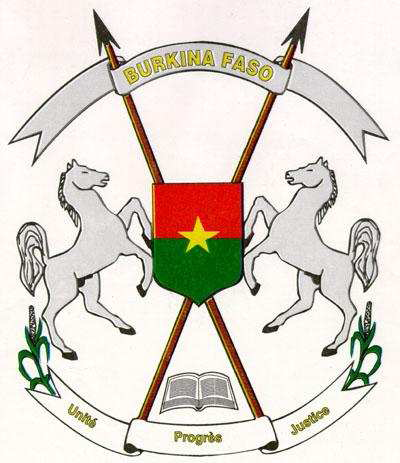 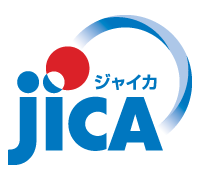 Fiches de leçonsde mathématiqueset de sciencesClasse CM22ème trimestreTable des matièresMathématiquesSigle de la matière : A : Arithmétique ; SM : Système métrique ; G : GéométrieSciences (Sciences d’observation)MATHÉMATIQUESClasse  : CM2Matière : ArithmétiqueThème  : Techniques opératoiresTitre      : La règle de troisDurée de la leçon : 60 mnJustificationDans la vie courante, certaines marchandises ont des prix fixés à l’unité (litre d’huile, kg de riz, paquet de sucre, etc.) Mais lorsqu’il s’agit de les acheter à des quantités inférieures ou supérieures, le calcul devient plus complexe. Aujourd’hui nous étudierons la technique de la règle de trois qui vous permettra de calculer correctement et rapidement.Objectifs spécifiquesA l’issue de la séance, l’apprenant(e) doit être capable de / d’ :effectuer des opérations sur la règle de trois directe ;identifier des situations où on peut utiliser la règle de trois directe.Matériel :collectif : ardoises géantes, craies, tableau monnaie, tissu (bande).individuel : cahier, stylos.DocumentsMathématiques CM1 et CM2, Livre de l’élève, Réédition 2010, DGRIEF, pages 88-90Mathématiques CM1 et CM2, les classiques africains, IPB, pages 91-93DEROULEMENT DE LA LEÇONClasse  : CM2Matière : Système métriqueThème  : Figures géométriquesTitre      : Le rectangle : calcule de l’aireDurée de la leçon : 60 mnJustificationLe calcul de l’aire des figures intervient fréquemment à l’école et dans la vie courante. Savoir calculer l’aire d’une figure nous permet de mieux occuper l’espace disponible pour nos activités. C’est pourquoi il est important de calculer l’aire du rectangle pour mieux la maîtriser.Objectifs spécifiquesA l’issue de la séance, l’apprenant(e) doit être capable de : calculer l’aire d’un rectangle ;calculer une dimension du rectangle à partir de son aire et de l’autre dimension.Matériel :collectif : tableau, règle, équerre, ardoises géantes, feuilles de cahier, craie.individuel : cahier, stylo, crayon, gomme, équerre, règle.DocumentMathématiques CM1 et CM2, Livre de l’élève, Réédition 2010, DGRIEF, pages 91-94DEROULEMENT DE LA LEÇONClasse  : CM2Matière : ArithmétiqueThème  : Etude des nombresTitre      : Prendre une fraction d’une grandeurDurée de la leçon : 60 mnJustificationVous connaissez les fractions. Pour renforcer ces connaissances il faut que vous appreniez à trouver la valeur équivalente à la fraction d’un nombre donné. Savoir prendre une fraction d’une grandeur est très important tant à l’école que dans la vie courante. Il est donc nécessaire de maîtriser cette notion pour en faire usage dans la résolution des problèmes.Objectif spécifiqueA l’issue de la séance, l’apprenant(e) doit être capable de calculer la fraction d’une grandeur.Matériel :collectif : images du livre à la page 95, tableau, ardoise géantes.individuel : ardoise, craies, cahiers d’exercices.DocumentMathématiques CM1 et CM2, Livre de l’élève, Réédition 2010, DGRIEF, pages 95-96DEROULEMENT DE LA LEÇONClasse : CM2Matière : Système métriqueThème  : Mesures d’aireTitre      : Les unités des mesures agrairesDurée de la leçon : 60 mnJustificationLes apprenant(e)s ont déjà appris à calculer l’aire avec les unités de mesures d’aire. Dans la vie courante ils seront amenés à évaluer de grandes superficies en utilisant les unités de mesures agraires. La maîtrise de ces unités à travers leur écriture, leur lecture et leur conversion permettra aux apprenant(e)s de calculer les aires des différents terrains, de résoudre des problèmes concrets.Objectifs spécifiquesA l’issue de la séance, l’apprenant(e) doit être capable de / d’ :identifier les unités de mesures agraires ;lire et écrire les unités de mesures agraires en toutes lettres et en abrégé ;dresser le tableau de conversion des unités agraires ;convertir les unités de mesures agraires en unités plus petites ou plus grandes.Matériel :collectif : règle plate, décamètre, ficelle, équerre, ardoise géante, domaine scolaire.individuel : cahier d’exercice, ardoise, craie, stylo.DocumentMathématiques CM1 et CM2, Livre de l’élève, Réédition 2010, DGRIEF, pages 97-99DEROULEMENT DE LA LEÇONClasse  : CM2Matière : ArithmétiqueThème  : Etude des nombresTitre      : Fractions et écriture décimaleDurée de la leçon : 60 mnJustificationLes apprenant(e)s ont déjà appris des notions élémentaires sur les fractions. Il est important de savoir comment passer d’une fraction à un nombre décimal et d’un nombre décimal à une fraction décimale. D’où la nécessité de les étudier.Objectifs spécifiquesA l’issue de la séance, l’apprenant(e) doit être capable de :calculer la valeur décimale d’une fraction ; transformer une fraction ordinaire en un nombre décimal ;transformer un nombre décimal en une fraction décimale.Matériel :collectif : tableau, ardoises géantes, craie.individuel : cahier d’exercices, stylo, ardoise, craie.DocumentMathématiques CM1 et CM2, Livre de l’élève, Réédition 2010, DGRIEF, pages 100-101DEROULEMENT DE LA LEÇONClasse  : CM2Matière : GéométrieThème  : Figures géométriquesTitre      : Le triangle : reconnaissance, construction, périmètreDurée de la leçon : 60 mnJustificationLe triangle fait partie des figures que l’on étudie à l’école. Il est alors important d’apprendre à le construire à calculer son périmètre pour réussir la résolution de certains problèmes mathématiques. C’est pour cette raison que nous allons étudier cette figure.Objectifs spécifiquesA l’issue de la séance, l’apprenant(e) doit être capable de : construire un triangle dont on connaît les dimensions, de même que les triangles particuliers ; calculer le périmètre d’un triangle.Matériel :collectif : règle, équerre, rapporteur, compas, triangles découpés sur du carton.individuel : crayon, gomme, équerre, rapporteur, compas, règle, cahier d’exercices, etc.DocumentMathématiques CM1 et CM2, Livre de l’élève, Réédition 2010, DGRIEF, pages 102-103DEROULEMENT DE LA LEÇONClasse  : CM2Matière : ArithmétiqueThème  : Etude des nombresTitre      : Transformation d’une fraction en nombre fractionnaireDurée de la leçon : 60 mnJustificationSouvent les partages que nous sommes amenés à faire ne sont pas toujours égaux. Il existe souvent un reste qui peut être partagé sans qu’il y ait une partie décimale. C’est pourquoi nous allons étudier cette technique afin de nous l’approprier.Objectifs spécifiquesA l’issue de la séance, l’apprenant(e) doit être capable de :transformer une fraction décimale ou ordinaire en un nombre décimal ;convertir une fraction ordinaire en une fraction décimale ;transformer une fraction en un nombre fractionnaire.Matériel :collectif : tableau, ardoise, craie, ardoise géante.individuel : ardoise, craie, cahier de brouillon, crayon, stylo, gomme.DocumentsMathématiques CM1 et CM2, les classiques africains, IPB, pages 72-73Mathématiques CM1 et CM2, Livre de l’élève, Réédition 2010, DGRIEF, pages 105-107DEROULEMENT DE LA LEÇONClasse  : CM2Matière : Système métrique Thème  : Mesures de volumeTitre      : Le volumeDurée de la leçon : 60 mnJustificationA l’école et dans la vie, vous faites des mesures diverses. Vous connaissez déjà les mesures de longueur, de capacité, de masse ; Aujourd’hui nous allons étudier le volume qui vous permettra de connaître ses unités de mesures afin de vous en servir en cas de besoin.Objectifs spécifiquesA l’issue de la séance, l’apprenant(e) doit être capable de : dire ce qu’est le volume d’un corps ;trouver le volume d’un objet cubique en dm3 ;comprendre les unités des mesures de volume.Matériel :collectif : carton, pile de savon, sucre, bouteille, bion, carton cubique mesurant un dm d’arrête, tableau, craie, éponge.individuel : ardoise, craie, stylos, cahier, crayon de papier, DocumentMathématiques CM1 et CM2, Livre de l’élève, Réédition 2010, DGRIEF, pages 108-110DEROULEMENT DE LA LEÇONClasse  : CM2Matière : Arithmétique Thème  : Etude des nombresTitre      : La comparaison des fractionsDurée de la leçon : 60 mnJustificationEn face de deux fractions vous aviez des difficultés pour savoir la plus grande et la petite. C’est pourquoi après l’étude de l’écriture décimale des fractions décimales et ordinaires, nous allons étudier la comparaison des fractions.Objectifs spécifiquesA l’issue de la séance, l’apprenant(e) doit être capable de : distinguer la fraction la plus grande parmi d’autres ;réduire les fractions au même dénominateur ; simplifier les fractions. Matériel :collectif : tableau, craie, règle, chiffon, ardoises géantes, oranges.individuel : cahiers de brouillon, stylo, craie, ardoise, oranges.DocumentMathématiques CM1 et CM2, Livre de l’élève, Réédition 2010, DGRIEF, pages 86-87DEROULEMENT DE LA LEÇONClasse  : CM2Matière : GéométrieThème  : Figures géométriquesTitre      : Les différentes sortes de triangles.Durée de la leçon : 60 mnJustificationDans la vie pratique et à l’école, l’apprenant(e) rencontre des triangles de différentes formes. La connaissance de ces triangles lui permettra de résoudre aisément des problèmes mathématiques auxquels il fera face à l’école comme dans la vie de tous les jours.Objectifs spécifiquesA l’issue de la séance, l’apprenant(e) doit être capable de / d’ :identifier à partir de leurs caractéristiques particulières, les différentes sortes de triangles ;construire et tracer avec le petit matériel de géométrie, les différentes sortes de triangles.Matériel :collectif : feuilles, cartons, ciseaux, ficelle, types de triangles.individuel : feuilles, règles, équerre, compas, cahier de brouillon, crayon, stylo, cahier de brouillon.DocumentMathématiques CM1 et CM2, Livre de l’élève, Réédition 2010, DGRIEF, pages 116-118DEROULEMENT DE LA LEÇONClasse  : CM2Matière : ArithmétiqueThème  : Etude des nombresTitre      : Addition et soustraction des fractionsDurée de la leçon : 60 mnJustificationDans nos activités quotidiennes, nous sommes appelés à utiliser des fractions pour calculer certaines grandeurs, quantités. Mais cela n’est souvent pas maîtrisé. C’est pourquoi nous allons les étudier aujourd’hui.Objectifs spécifiquesA l’issue de la séance, l’apprenant(e) doit être capable d’ :effectuer des opérations d’addition et de soustractions de fractions ayant le même dénominateur ;effectuer les opérations d’addition et de soustraction de fractions ayant des dénominateurs différents.Matériel :collectif : tableau, craie, ardoise géante.individuel : cahiers d’exercices, stylo, ardoises, craies.DocumentsMathématiques CM1 et CM2, Livre de l’élève, Réédition 2010, DGRIEF, page 119Mathématiques CM1 et CM2, les classiques africains, IPB, pages 86-87DEROULEMENT DE LA LEÇONClasse  : CM2Matière : Système métriqueThème  : Mesure de volumeTitre      : Le mètre cube et ses sous-multiplesDurée de la leçon : 60 mnJustificationVous connaissez le volume et le nom de certaines mesures des volumes. Pour mieux les connaitre et les utiliser dans vos opérations de problème. Nous allons étudier les petites unités de mesure de volumes dans cette leçon.Objectifs spécifiquesA l’issue de la séance, l’apprenant(e) doit être capable de / d’ :citer les sous-multiples du mètre cube ;changer d’unités de mesure de volume entre elles ;effectuer des opérations sur les volumes.Matériel :collectif : ardoises géantes, cartons cubiques, caisses, cube, tableau, craie.individuel : ardoise, craie, cahier, stylos, cubes.DocumentMathématiques CM1 et CM2, Livre de l’élève, Réédition 2010, DGRIEF, pages 120-124DEROULEMENT DE LA LEÇONClasse  : CM2Matière : ArithmétiqueThème  : Etude des nombres Titre      : Multiplication des fractions Durée de la leçon : 60 mnJustificationDans la pratique classe, les apprenant(e)s sont appelés à faire toutes sortes d’opérations avec les nombres entiers et les fractions. Il est donc nécessaire qu’ils sachent comment doit se faire une multiplication entre des fractions et entre des nombres entiers et des fractions. C’est pourquoi nous allons étudier cette leçon.Objectifs spécifiquesA l’issue de la séance, l’apprenant(e) doit être capable de : multiplier une fraction par un nombre entier ou un nombre entier par une fraction ;multiplier une fraction par une fraction.Matériel :collectif : tableau, craie, ardoise géante.individuel : ardoise, craie, cahier de brouillon.DocumentMathématiques CM1 et CM2, Livre de l’élève, Réédition 2010, DGRIEF, pages 125-127DEROULEMENT DE LA LEÇONClasse  : CM2Matière : GéométrieThème  : Les figures géométriques Titre      : Calcul de l’aire du triangleDurée de la leçon : 60 mnJustificationNous traçons tous les jours diverses figures géométriques parmi lesquelles le triangle. Mais nous avons souvent des difficultés pour calculer son aire. Il est important donc pour nous de savoir calculer l’aire du triangle afin de nous permettre de bien gérer l’espace dont nous disposons. Objectifs spécifiquesA l’issue de la séance, l’apprenant(e) doit être capable de : trouver la formule de calcul de l’aire du triangle ;calculer l’aire d’un triangle connaissant la mesure de sa base et de sa hauteur.Matériel :collectif : règle, compas, équerre, rapporteur, un rectangle découpé dans du carton, un rectangle tracé au tableau, ciseaux, ardoises géantes.individuel : ardoise, cahiers de brouillon, craie, stylo, crayon, règles, compas, équerre, rapporteur.DocumentMathématiques CM1 et CM2, Livre de l’élève, Réédition 2010, DGRIEF, pages 128-129DEROULEMENT DE LA LEÇONClasse  : CM2Matière : ArithmétiqueThème  : Etude des nombres Titre      : La division des fractionsDurée de la leçon : 60 mnJustificationDans nos activités de classe et dans la vie, nous effectuons des opérations de division. Mais la division des fractions est une opération difficile que nous devons pourtant réussir. C’est pourquoi nous allons étudier cette leçon.Objectifs spécifiquesA l’issue de la séance, l’apprenant(e) doit être capable de diviser : une fraction par un nombre entier ; un nombre entier par une fraction ;une fraction par une fraction.Matériel :collectif : tableau, règle, ardoise géante, éponge, craie.individuel : brouillon, stylo, ardoise, craie.DocumentsMathématiques CM1 et CM2, les classiques africains, IPB, pages 120-121Mathématiques CM1 et CM2, Livre de l’élève, Réédition 2010, DGRIEF, pages 130-134DEROULEMENT DE LA LEÇONClasse  : CM2Matière : Arithmétique Thème  : Etude des nombresTitre      : Trouver un nombre à partir d’une de ses fractionsDurée de la leçon : 60 mnJustificationDans la vie courante, il peut arriver que connaissant une fraction d’un nombre on cherche à retrouver ce nombre. Mais cette opération n’est pas souvent facile si on ne sait pas s’y prendre. C’est pourquoi, nous allons étudier dans cette leçon comment trouver un nombre à partir d’une de ses fractions.Objectif spécifiqueA l’issue de la séance, l’apprenant(e) doit être capable de calculer des nombres à partir de leur fraction.Matérielcollectif : tableau, ardoises géantes, éponge, craie.individuel : brouillon, stylo, ardoise, craie.DocumentsMathématiques CM1 et CM2, les classiques africains, IPB, pages 125-126Mathématiques CM1 et CM2, Livre de l’élève, Réédition 2010, DGRIEF, pages 135-137DEROULEMENT DE LA LEÇONClasse  : CM2Matière : GéométrieThème  : Figures géométriquesTitre      : Reconnaissance et construction Durée de la leçon : 60 mnJustificationAutour de nous, les objets, les mobiliers et immobiliers sont de formes différentes. Il est important de reconnaître ces formes avec les caractéristiques spécifiques de chacun d’entre eux. Pour cela, nous allons étudier l’une de ces formes aujourd’hui, à savoir le parallélogramme.Objectifs spécifiquesA l’issue de la séance, l’apprenant(e) doit être capable de / d’ :citer les caractéristiques du parallélogramme ;identifier un parallélogramme à partir de ses caractéristiques ;tracer un parallélogramme à l’aide d’une règle graduée.Matériel :collectif : craie, équerre, règle plate, parallélogrammes, carrés, triangles, rectangles, losanges, trapèzes découpés, tableau.individuel : stylo, crayon, équerre, compas, règle, brouillon,.DocumentMathématiques CM1 et CM2, Livre de l’élève, Réédition 2010, DGRIEF, pages 138-139DEROULEMENT DE LA LEÇONClasse  : CM2Matière : ArithmétiqueThème  : Techniques opératoiresTitre      : Les partages inégauxDurée de la leçon : 60 mnJustificationDans la vie courante, nous sommes appelé à partager entre nous beaucoup de choses (des bonbons, des mangues, de l’argent, etc.) de façon équitable. Mais, il arrive souvent que les partages se fassent de façon inégale. Dans ces cas, il faut savoir comment procéder d’où l’intérêt de la présente séance.Objectifs spécifiquesA l’issue de la séance l’apprenant(e) doit être capable de : représenter les situations (partages inégaux) par des manipulations concrètes et par des graphiques ;résoudre des exercices portant sur des partages inégaux.Matériel :collectif : tableau, ardoises géantes, craie, éponge, problèmes.individuel : craie, ardoises, cahiers de brouillon, stylos.DocumentMathématiques CM1 et CM2, Livre de l’élève, Réédition 2010, DGRIEF, pages 140-142DEROULEMENT DE LA LEÇONClasse  : CM2Matière : GéométrieThème  : Figures géométriquesTitre      : Reconnaissance et construction Durée de la leçon : 60 mnJustificationAutour de vous il y a des maisons, des champs, des meubles de formes différentes. Il est important de les reconnaitre et pouvoir les construire en respectant ces formes. Pour cela, nous allons étudier l’une d’elles qui est le trapèze.Objectifs spécifiquesA l’issue de la séance, l’apprenant(e) doit être capable de / d’ :définir le trapèze ;donner les caractéristiques du trapèze ;identifier le trapèze ;construire les différentes sortes de trapèze.Matériel :collectif : tableau, règle plate, équerre, compas, craie, trapèzes découpés, feuilles contenant différentes formes de figures.individuel : stylo, crayon, compas, double-décimètre, équerre, cahier de brouillon.DocumentMathématiques CM1 et CM2, Livre de l’élève, Réédition 2010, DGRIEF, pages 144-145DEROULEMENT DE LA LEÇONClasse  : CM2Matière : ArithmétiqueThème  : Techniques opératoiresTitre      : Les partages inégauxDurée de la leçon : 60 mnJustificationDans la vie pratique, l’on est souvent confronté à des situations de partages dans lesquelles les parts sont fonctions de certaines proportions. Pour y parvenir il faut connaître les règles de ce type de partages. C’est pourquoi nous allons étudier la proportion (partages inégaux).Objectif spécifiqueA l’issue de la séance, l’apprenant(e) doit être capable d’effectuer des opérations portant sur des partages inégaux. Matériel :collectif : craies, règle, tableau, ardoises géantes, problèmes.individuel : double décimètre, cahiers de brouillon, ardoises, stylos.DocumentMathématiques CM1 et CM2, Livre de l’élève, Réédition 2010, DGRIEF, pages 146-148DEROULEMENT DE LA LEÇONClasse  : CM2Matière : Système métriqueThème  : Mesures d’aireTitre      : Unités d’aire et unités agrairesDurée de la leçon : 60 mnJustificationA l’école et dans la vie pratique, vous êtes appelés à convertir des unités d’aire en unités agraires et inversement. Cela se fait par le tableau d’unités d’aires et agraires. C’est pourquoi il est important de vous entrainer à ces conversions afin pouvoir vous s’en servir.Objectifs spécifiquesA l’issue de la séance, l’apprenant(e) doit être capable de : dresser un tableau d’unités d’aire et d’unités agraires ;convertir les unités d’aire en unités agraires et inversement.Matériel :collectif : tableau, ardoise géante, craie, règleindividuel : ardoise, craie, cahier, stylo, règle.DocumentMathématiques CM1 et CM2, Livre de l’élève, Réédition 2010, DGRIEF, pages 149-151DEROULEMENT DE LA LEÇONClasse  : CM2Matière : Arithmétique Thème  : Etude des nombresTitre      : Conversion et extraction des nombres complexesDurée de la leçon : 60 mnJustificationDans la vie courante on est parfois amené à effectuer des conversions sur les nombres complexes. Il faut savoir s’y prendre dans tous les cas en respectant les règles. C’est pourquoi nous allons apprendre à convertir en secondes, en minutes, en heures un temps donné.Objectifs spécifiquesA l’issue de la séance, l’apprenant(e) doit être capable de : convertir un nombre complexe en nombre entier ;convertir un nombre entier en nombre complexe.Matériel :collectif : tableau, ardoises géantes, craie.individuel : cahiers de brouillon, stylos, ardoises, craie.DocumentMathématiques CM1 et CM2, Livre de l’élève, Réédition 2010, DGRIEF, pages 152-153DEROULEMENT DE LA LEÇONClasse  : CM2Matière : Géométrie Thème  : Figures géométriquesTitre      : Le trapèze : calcul de l’aire.Durée de la leçon : 60 mnJustificationDans la vie courante de même qu’à l’école, nous avons besoin de savoir calculer les aires des figures étudiées. C’est pour cela que nous allons apprendre à calculer l’aire du trapèze aujourd’hui.Objectifs spécifiquesA l’issue de la séance, l’apprenant(e) doit être capable de : calculer l’aire d’un trapèze, connaissant sa grande base, sa petite base et sa hauteur ;calculer une dimension du trapèze connaissant son aire.Matériel :collectif : règle, compas, équerre, rapporteur, trapèzes découpés dans du carton, rectangle tracé au tableau, ciseaux, ardoises géantes.individuel : ardoise, cahiers de brouillon, craie, stylo, crayon, règle, compas, équerre, rapporteur.DocumentMathématiques CM1 et CM2, Livre de l’élève, Réédition 2010, DGRIEF, pages 154-155DEROULEMENT DE LA LEÇONClasse  : CM2Matière : ArithmétiqueThème  : Etude des nombresTitre      : Addition des nombres complexesDurée de la leçon : 60 mnJustificationChaque jour, nous menons des activités qui peuvent durer des jours, des heures, des minutes ou même des secondes. On peut calculer ce temps en effectuant des opérations avec des nombres complexes ; aujourd’hui nous allons apprendre à effectuer l’addition de ces nombres.Objectifs spécifiquesA l’issue de la séance, l’apprenant(e) doit être capable de / d’: additionner des nombres complexes entre eux ;convertir les nombres complexes.Matériel :collectif : tableau, ardoises géantes, craie, éponge.individuel : ardoise, craie, cahiers de brouillons, stylos.DocumentMathématiques CM1 et CM2, Livre de l’élève, Réédition 2010, DGRIEF, pages 156-157DEROULEMENT DE LA LEÇONClasse  : CM2Matière : Système métrique Thème  : Mesures de volumeTitre      : Le stèreDurée de la leçon : 60 mnJustificationLe stère est une unité de volume mais seulement utilisé dans la vente du bois. Pourtant c’est une notion importante que les apprenant(e)s doivent connaitre d’où leur intérêt à apprendre cette notion.Objectifs spécifiquesA l’issue de la séance, l’apprenant(e) doit être capable de : distinguer un stère d’un décistère ;effectuer des opérations ;résoudre des problèmes portant sur le stère et le décistère.Matériel :collectif : des tas de bois mort, règles, équerre, ardoise géante, craie, ficelle, un récipient d’1 m de long, 1 m de large et 1 m de haut.individuel : livre de l’élève, ardoise, craie, stylos, cahier.DocumentMathématiques CM1 et CM2, Livre de l’élève, Réédition 2010, DGRIEF, pages 158-159DEROULEMENT DE LA LEÇONNB : La séance se déroule chez le vendeur de bois. Le stère et le décistère préalablement constitués.Classe  : CM2Matière : Arithmétique Thème  : Etude des nombresTitre      : La soustraction des nombres complexesDurée de la leçon : 60 mnJustificationLa pratique de la soustraction des nombres entiers ou décimaux diffère de celle des nombres complexes. Il est important pour l’apprenant(e) de savoir les effectuer. Ainsi, il pourra mieux planifier ses activités de l’école et celles de la vie courante.Objectifs spécifiquesA l’issue de la séance, l’apprenant(e) doit être capable de / d’ :effectuer des soustractions de nombres complexes ;convertir des nombres complexes.Matériel :collectif : tableau, craies, règles, ardoises géantes.individuel : ardoises de l’élève, cahier de brouillon, craies, stylos, règles.DocumentsMathématiques CM1 et CM2, les classiques africains, IPB, pages 127-128Mathématiques CM1 et CM2, Livre de l’élève, Réédition 2010, DGRIEF, pages 160-162DEROULEMENT DE LA LEÇONClasse  : CM2Matière : GéométrieThème  : Figures géométriques Titre      : Le parallélogramme : calcule de l’aireDurée de la leçon : 60 mnJustificationDans la vie courante de même qu’à l’école, nous avons besoin de savoir calculer les aires des figures étudiées. C’est pour cela que nous allons apprendre à calculer l’aire du parallélogramme aujourd’hui.Objectifs spécifiquesA l’issue de la séance, l’apprenant(e) doit être capable de : nommer les dimensions du parallélogramme ;calculer l’aire d’un parallélogramme connaissant les mesures de sa base et de sa hauteur ;calculer une dimension à partir de l’aire.Matériel :collectif : règle, compas, équerre, rapporteur, un trapèze découpé dans du carton, un rectangle tracé au tableau, ciseaux, ardoises géantes.individuel : ardoise, cahiers de brouillon, craie, stylo, crayon, règles, compas, équerre, rapporteur.DocumentMathématiques CM1 et CM2, Livre de l’élève, Réédition 2010, DGRIEF, pages 163-165DEROULEMENT DE LA LEÇONClasse  : CM2Matière : Arithmétique Thème  : Etude des nombresTitre      : Multiplication et division d’un nombre complexe par un nombre entierDurée de la leçon : 60 mnJustificationDans la vie courante et à l’école, nous avons besoin de bien maîtriser les nombres complexes et les opérations sur ces nombres. C’est pour cela que nous allons apprendre à effectuer la multiplication et la division des nombres complexes par des nombres entiers.Objectifs spécifiquesA l’issue de la séance, l’apprenant(e) doit être capable de : multiplier un nombre complexe par un nombre entier ;diviser un nombre complexe par un nombre entier.Matériel :collectif : tableau, ardoises géantes, énoncés.individuel : les ardoises, les craies, les stylos, les cahiers d’exercices.DocumentsMathématiques CM1 et CM2, les classiques africains, IPB, pages 136-137Mathématiques CM1 et CM2, Livre de l’élève, Réédition 2010, DGRIEF, pages 166-168DEROULEMENT DE LA LEÇONClasse  : CM2Matière : ArithmétiqueThème  : Les pourcentages Titre      : Calcul du montant d’un pourcentage Durée de la leçon : 60 mnJustificationLes apprenant(e)s connaissent la technique des quatre opérations ; cependant, ils ont des difficultés pour calculer le montant d’un pourcentage. L’étude de la leçon de ce jour vous permettra de faire ce calcul facilement et très bien.Objectif spécifiqueA l’issue de la séance, l’apprenant(e) doit être capable de calculer les pourcentages d’une somme donnée.Matériel :collectif : des billets d’argent, tableau, ardoises géantes, craie.individuel : ardoises, craie, cahiers, stylos.DocumentsMathématiques CM1 et CM2, Livre de l’élève, Réédition 2010, DGRIEF, pages 169-171Mathématiques CM1 et CM2, les classiques africains, IPB, pages 129-130DEROULEMENT DE LA LEÇONClasse  : CM2Matière : Géométrie Thème  : Figures géométriquesTitre      : Le losange : calcul d’aire Durée de la leçon : 60 mnJustificationA l’école comme dans la vie pratique vous aurez besoin de connaître l’aire des figures géométriques, de terrains, de champs, d’espaces. Il est donc très important pour chacun d’entre nous de savoir comment calculer ces aires. Nous allons voir aujourd’hui comment calculer l’aire du losange.Objectifs spécifiquesA l’issue de la séance, l’apprenant(e) doit être capable de : calculer l’aire d’un losange connaissant les longueurs de ses diagonales ;calculer l’une des dimensions, connaissant l’aire et de l’autre dimension.Matériel :collectif : losanges découpés, tableau, ardoises géantes, crayons de couleur, crayon de papier, règles, craie.individuel : cahier de brouillon, ardoises, craie, stylo.DocumentMathématiques CM1 et CM2, Livre de l’élève, Réédition 2010, DGRIEF, pages 172-174DEROULEMENT DE LA LEÇONClasse  : CM2Matière : ArithmétiqueThème  : Les pourcentagesTitre      : Calcul du tant pour centDurée de la leçon : 60 mnJustificationDans la vie courante, l’exercice de plusieurs métiers (banquier, pharmacien, statisticien, etc.) nécessite la maîtrise des règles de calcul des pourcentages. Il est important pour vous d’apprendre à calculer le tant pour cent afin d’assumer aisément le métier que vous aurez à choisir.Objectifs spécifiquesA l’issue de la séance, l’apprenant(e) doit être capable de calculer le pourcentage que représente une augmentation ou une baisse par rapport à une grandeur.Matériel :collectif : tableau, craie, règles, cahiers de l’argent, ardoises géantes.individuel : ardoises, craie, règles, cahiers de brouillon, stylos.DocumentsMathématiques CM1 et CM2, les classiques africains, IPB, pages 138-139Mathématiques CM1 et CM2, Livre de l’élève, Réédition 2010, DGRIEF, pages 176-177DEROULEMENT DE LA LEÇONClasse  : CM2Matière : ArithmétiqueThème  : Les pourcentagesTitre      : Addition et soustraction des pourcentages Durée de la leçon : 60 mnJustificationDans la vie courante, le calcul des pourcentages intervient dans plusieurs secteurs d’activité (banquier, comptable, gestionnaire, commerçant(e), etc.). La maîtrise de leur combinaison permet un exercice aisé de ces activités, d’où la nécessité d’apprendre aux apprenent(e)s à faire l’addition et la soustraction des pourcentages.Objectifs spécifiquesA l’issue de la séance, l’apprenant(e) doit être capable de / d’ :additionner des pourcentages ;soustraire des pourcentages ;calculez un nombre quand on connait un pourcentage de ce nombre.Matériel :collectif : tableau, craie, ardoise géante.individuel : cahiers de brouillon, stylo, ardoises, craie.DocumentsMathématiques CM1 et CM2, les classiques africains, IPB, pages 134-135Mathématiques CM1 et CM2, Livre de l’élève, Réédition 2010, DGRIEF, pages 178-180DEROULEMENT DE LA LEÇONClasse  : CM2Matière : GéométrieThème  : Mesures d’aireTitre      : Surfaces augmentées ou diminuéesDurée de la leçon : 60 mnJustificationDans la vie pratique, les apprenant(e)s sont amenés à augmenter ou à réduire la surface de leur terrain de sport, de leur jardin ou champ scolaire. Il est donc intéressant de savoir calculer ces nouvelles aires. D’où la nécessité d’étudier aujourd’hui les surfaces augmentées et celles diminuées.Objectifs spécifiquesA l’issue de la séance, l’apprenant(e) doit être capable de / d’ :identifier une surface augmentée et une surface diminuée ;calculer l’aire de la surface augmentée à partir de nouvelles dimensions ;calculer l’aire de la surface diminuée à partir de nouvelles dimensions.Matériel :collectif : tableau, règle plate, équerre, craies, une photographie collée sur un carton, un carton simple présentant une surface diminuée, ardoises géantes.individuel : craies, stylo, crayons, gomme, cahiers, ardoises, règle, double décimètre, équerres.DocumentMathématiques CM1 et CM2, Livre de l’élève, Réédition 2010, DGRIEF, pages 181-183DEROULEMENT DE LA LEÇONClasse  : CM2Matière : Arithmétique Thème  : La caisse d’épargne Titre      : Intérêt : généralités Durée de la leçon : 60 mnJustificationVos parents et les commerçants déposent une partie de leur argent en banque ou dans les caisses populaires pour que l’argent soit en sécurité et aussi pour avoir des bénéfices. Ces bénéfices sur l’argent déposé s’appellent des intérêts. Nous allons étudier la notion d’intérêt afin de vous permettre de profiter des avantages de ces placements d’argent.Objectifs spécifiquesA l’issue de la séance, l’apprenant(e) doit être capable de : dire ce que c’est que l’intérêt ;déterminer les composantes de l’intérêt en fonction du temps de placement ;donner l’importance d’épargner toujours son argent en banque.Matériel :collectif : tableau, craies, un billet de 1000 F, 1 pièce de 50 F, une boîte ou coffre servant de caisse d’épargne, ardoises géantes.individuel : craies, ardoises, cahiers, stylo, règles.DocumentsMathématiques CM1 et CM2, les classiques africains, IPB, pages 144-145Mathématiques CM1 et CM2, Livre de l’élève, Réédition 2010, DGRIEF, pages 184-186DEROULEMENT DE LA LEÇONClasse  : CM2Matière : Arithmétique Thème  : La caisse d’épargneTitre      : Calcul de l’intérêtDurée de la leçon : 60 mnJustificationPlusieurs personnes placent leur argent ou contractent des crédits dans les caisses ou les banques. L’argent placé ou le crédit contracté produit des intérêts. Il est important pour vous de savoir comment se fait le calcul des intérêts en vue de bien planifier vos projets en fonction des intérêts.Objectifs spécifiquesA l’issue de la séance, l’apprenant(e) doit être capable de calculer : l’intérêt annuel ;l’intérêt en mois ;l’intérêt en jours.Matériel :collectif : tableau noir, règle, ardoise géante.individuel : cahier de brouillon, règle, stylo.DocumentsMathématiques CM1 et CM2, les classiques africains, IPB, pages 149- 150Mathématiques CM1 et CM2, Livre de l’élève, Réédition 2010, DGRIEF, pages 187-189DEROULEMENT DE LA LEÇONSCIENCES(SCIENCES D’OBSERVATION)Classe  : CM2Matière : Sciences d’observationThème  : Les maladiesTitre      : Les infections intestinalesDurée de la leçon : 60 mnJustificationLes infections intestinales sont des maladies graves que l’on peut éviter facilement si on prend certaines précautions. Nous faisons cette leçon pour vous permettre d’amener les gens de votre famille, secteur ou quartier à appliquer les règles d’hygiène pour éviter ces maladies.Objectifs spécifiquesA l’issue de la séance, l’apprenant(e) doit être capable de :décrire les causes, les manifestations et le mode de contamination de la dysenterie ;citer quelques parasites intestinaux et les troubles ou maladies qu’ils provoquent dans l’organisme ;dire comment on peut se protéger contre ces maladies.Matériel :collectif : des images, le tableau, craie, ardoises géantes, planche scientifique, projection (si possible)individuel : le cahier, bic, livre de l’élève.DocumentsExercices d’observation CM1 et CM2, IPB, 2010, pages 54-55.Sciences d’observation Cours moyen, Guide du maître(IPB), pages 70-72.DEROULEMENT DE LA LEÇONClasse  : CM2Matière : Sciences d'observationThème  : Les maladiesTitre      : Le paludismeDurée de la leçon : 60 mnJustificationLe paludisme est une maladie qui fait des ravages dans notre pays. Il tue les grandes personnes comme les petits enfants et empêche parfois ceux qui travaillent d’être en activité. Pourtant, on peut l’éviter ou le soigner rapidement ou prendre des mesures pour l’éviter. Son étude va vous permettre de sensibiliser votre entourage pour qu’il lutte contre cette maladie. Objectifs spécifiquesA l’issue de la séance, l’apprenant(e) doit être capable de / d’ :décrire les symptômes du paludisme ;citer les causes du paludisme et les modes de transmission ;énumérer les mesures de précautions nécessaires pour éviter le paludisme.Matériel :collectif : moustiquaires, produits pharmaceutiques (antipaludéens), dessin d'un moustique, dessin d'un globule rouge envahi par le plasmodium, insecticides et autres produits anti-moustiques, planches scientifiques, ardoises géantes.individuel : le cahier, bic, livre de l’élève. DocumentsExercices d’observation CM1 et CM2, IPB, 2010, pages 56-57.Sciences d’observation Cours moyen, Guide du maître (IPB), pages 72-74.DEROULEMENT DE LA LEÇONClasse  : CM2Matière : Sciences d’observationThème  : Le monde animalTitre      : Un mammifère herbivore ruminant : le moutonDurée de la leçon : 60 mn JustificationLe mouton est un animal domestique très utile à l’homme. Son élevage nous rapporte de l’argent, du cuir, de la viande, du fumier. C’est pourquoi nous allons l’étudier aujourd’hui, pour mieux le connaître afin de mieux réussir son élevage.Objectifs spécifiquesA l’issue de la séance, l’apprenant(e)doit être capable de / d’ :citer les caractéristiques de son corps ;dire ce qu’est un herbivore ruminant ;identifier et nommer les poches de son tube digestif ;donner son utilité pour l’homme.Matériel :collectif : mouton vivant (si possible), l’herbe, ardoises géantes, planches scientifiques.individuel : le cahier, bic, livre de l’élève.DocumentsExercices d’observation CM1 et CM2, IPB, 2010, pages 62-63.Sciences d’observation Cours moyen, Guide du maître (IPB), pages 84-86.DEROULEMENT DE LA LEÇONClasse  : CM2Matière : Sciences d’observationThème  : Le monde animalTitre      : Un mammifère herbivore non ruminant : le chevalDurée de la leçon : 60 mnJustificationVous avez déjà vu le cheval, il est nécessaire de l’étudier pour connaitre son importance et son utilité pour l’homme. Objectifs spécifiquesA l’issue de la séance, l’apprenant(e) doit être capable de / d’ :- décrire les différentes parties du corps du cheval ;- identifier la poche de son tube digestif ;- donner son mode de nutrition.Matériel :collectif : tableau, ardoises géantes, craie, planches scientifiques.individuel : le cahier, bic, livre de l’élève.DocumentsExercices d’observation CM1 et CM2, IPB, 2010, pages 64-65.Sciences d’observation Cours moyen, Guide du maître (IPB), pages 82-84.DEROULEMENT DE LA LEÇONClasse  : CM2Matière : Sciences d’observationThème  : Le monde animalTitre      : Un mammifère carnivore : le chienDurée de la leçon : 60 mn JustificationLe chien est très utile à l’homme parce qu’il lui rend de nombreux services. Aujourd’hui nous allons l’étudier pour vous permettre de mieux le connaitre afin de l’aimer et l’élever.Objectifs spécifiquesA l’issue de la séance, l’apprenant(e) doit être capable de : décrire le corps du chien ;dire ce que mange le chien et son mode de reproduction ;citer les différentes utilités du chien et les précautions à prendre pour son élevage.Matériel :collectif : un chien, de la viande, des os, ardoises géantes, individuel : le cahier, bic, livre de l’élève.DocumentsExercices d’observation CM1 et CM2, IPB, 2010, pages 66-67.Sciences d’observation Cours moyen, Guide du maître (IPB), pages 86-88.DEROULEMENT DE LA LEÇONClasse  : CM2Matière : Sciences d’observationThème  : Le monde animalTitre      : Un mammifère rongeur : le rat géantDurée de la leçon : 60 mnJustificationDans les villages et en brousse, on trouve parfois le rat géant. C’est un animal nuisible qui détruit les récoltes et creusent les trous dans les maisons. Nous allons l’étudier pour mieux le connaître afin de nous protéger contre cet animal.Objectifs spécifiquesA l’issue de la séance, l’apprenant(e) doit être capable de : dire pourquoi c’est un animal nuisible ;décrire son mode de nutrition ;dire ce que mange le rat géant.Matériel :collectif : rat géant vivant (si possible), de plantes, de grains, d’herbe, image du rat géant, tableau, craie, ardoises géantes.individuel : le cahier, bic, livre de l’élève.DocumentsExercices d’observation CM1 et CM2, IPB, 2010, pages 68-69.Sciences d’observation Cours moyen, Guide du maître (IPB), pages 88-90.DEROULEMENT DE LA LEÇONClasse  : CM2Matière : Sciences d’observationThème  : Le monde animalTitre      : Classification des mammifèresDurée de la leçon : 60 mnJustificationNous avons étudié plusieurs mammifères ; nous avons alors remarqué qu’ils sont différents les uns des autres. Aujourd’hui, nous allons essayer de regrouper tous les mammifères que nous avons étudiés pour voir s’ils ont les mêmes caractéristiques afin de vous permettre de les classer.Objectifs spécifiquesA l’issue de la séance, l’apprenant(e) doit être capable de : citer les caractéristiques des mammifères ;citer les principales classes de mammifères.Matériel :collectif : images des mammifères étudiés, tableau, craie, ardoises géantes.individuel : le cahier, bic, livre de l’élève. DocumentsExercices d’observation CM1 et CM2, IPB, 2010, pages 70-71.Sciences d’observation Cours moyen, Guide du maître (IPB), pages 91-92.DEROULEMENT DE LA LEÇONClasse  : CM2 Matière : Sciences d’observationThème  : Le monde animalTitre      : Les oiseaux : la pouleDurée de la leçon : 60 mnJustificationLa poule est un oiseau très bénéfique à l’homme par sa chair et ses œufs. C’est pourquoi nous allons l’étudier pour mieux la connaître bien l’élever.Objectifs spécifiquesA l’issue de la séance, l’apprenant(e) doit être capable de : décrire la poule ;dire le mode de vie de la poule ;donner l’utilité de la poule.Matériel :collectif : poule, œufs (frais-bouilli), ardoises géantes.individuel : le cahier, bic, livre de l’élève.DocumentsExercices d’observation CM1 et CM2, IPB, 2010, pages 72-73.Sciences d’observation Cours moyen, Guide du maître (IPB), pages 93-95.DEROULEMENT DE LA LEÇONClasse  : CM2Matière : Sciences d’observationThème  : Le monde animalTitre      : Les oiseaux : le canardDurée de la leçon : 60 mnJustificationDans les maisons on trouve plusieurs sortes d’oiseaux; tels que des pigeons, des poules, des pintades, des canards, etc. Et comme nous vivons avec ces oiseaux, il est donc important pour nous, de mieux les connaitre à travers leurs caractéristiques, leurs modes de vie et leur utilité.Objectifs spécifiquesA l’issue de la séance, l’apprenant(e) doit être capable de :décrire le corps et le mode de vie du canard ;citez les différences entre le canard sauvage et le canard domestique.Matériel :collectif : un canard (si possible), le tableau, la craie, ardoises géantes.individuel : le cahier, bic, livre de l’élève.DocumentsExercices d’observation CM1 et CM2, IPB, 2010, pages 74-75.Sciences d’observation Cours moyen, Guide du maître (IPB), pages 95-97.DEROULEMENT DE LA LEÇONClasse  : CM2Matière : Sciences d’observationThème  : Le monde animalTitre      : Classification des oiseauxDurée de la leçon : 60 mnJustificationLes apprenant(e)s rencontrent plusieurs oiseaux sauvages et domestiques qui se ressemblent ou qui sont différents. A partir de leurs caractéristiques différentes ou communes, nous allons apprendre à procéder à leur classification dans cette leçon. Objectifs spécifiquesA l’issue de la séance, l’apprenant(e) doit être capable de : citer quelques caractères différents et communs des oiseaux ;dire comment peut se faire une classification simple des oiseaux.Matériel :collectif : poules, pigeon, canard, photographies ou dessin de quelques oiseaux, ardoises géantes.individuel : le cahier, bic, livre de l’élève.DocumentsExercices d’observation CM1 et CM2, IPB, 2010, pages 76-77.Sciences d’observation Cours moyen, Guide du maître (IPB), pages 97-98.DEROULEMENT DE LA LEÇONClasse  : CM2Matière : Sciences d’observationThème  : Le monde animalTitre      : Les reptiles : le margouillatDurée de la leçon : 60 mnJustificationLe margouillat est un animal qui vit aussi bien à la maison qu’en brousse. Son étude nous permettra de découvrir ses caractéristiques, son mode de reproduction, de nutrition et de déplacement. Il est important aussi de connaître son utilité et le préserver au besoin.Objectifs spécifiquesA l’issue de la séance, l’apprenant(e) doit être capable de : décrire le margouillat ;décrire son mode de déplacement, de reproduction et de nutrition ;donner son utilité.Matériel :collectif : des margouillats, des photographies ou des dessins de margouillats, ardoises géantes.individuel : le cahier, bic, livre de l’élève, des margouillats.DocumentsExercices d’observation CM1 et CM2, IPB, 2010, pages 78-79.Sciences d’observation Cours moyen, Guide du maître (IPB), pages 99-100.DEROULEMENT DE LA LEÇONClasse  : CM2Matière : Sciences d’observationThème  : Le monde animalTitre      : Les batraciens : la grenouilleDurée de la leçon : 60 mnJustificationDans nos marigots et nos rivières, on y trouve beaucoup d’animaux parmi lesquels la grenouille. Son étude nous permettra de découvrir ses caractéristiques, son mode de reproduction, de nutrition et de déplacement. C’est pourquoi nous allons l’étudier aujourd’hui pour approfondir notre connaissance sur cet animal.Objectifs spécifiquesA l’issue de la séance, l’apprenant(e) doit être capable de : décrire la grenouille ;décrire son mode de reproduction et de nutrition.Matériel :collectif : des grenouilles ou crapauds, des photographies ou des dessins de grenouilles, ardoises géantes.individuel : le cahier, bic, livre de l’élève. DocumentsExercices d’observation CM1 et CM2, IPB, 2010, pages 80-81.Sciences d’observation Cours moyen, Guide du maître (IPB), pages 101-103.DEROULEMENT DE LA LEÇONClasse  : CM2Matière : Sciences d’observationThème  : Le monde animalTitre      : Les poissons : la carpeDurée de la leçon : 60 mnJustificationDans la vie pratique comme à l’école, l’apprenant(e) rencontre différents types de poissons dont la carpe. On l’élève pour sa chair qui est beaucoup consommée ; de plus il procure des revenus aux pêcheurs. C’est pourquoi, nous allons l’étudier pour découvrir ses caractéristiques et son mode de vie. Objectifs spécifiquesA l’issue de la séance, l’apprenant(e) doit être capable de : décrire le corps de la carpe ;donner son mode de déplacement et de respiration ;donner son mode de reproduction, de nutrition ;donner son utilité.Matériel :collectif : carpe vivante, carpe fumée, carpe séchée, sardine, différents types de poissons, ardoises géantes.individuel : le cahier, bic, livre de l’élève.DocumentsExercices d’observation CM1 et CM2, IPB, 2010, pages 82-83.Sciences d’observation Cours moyen, Guide du maître (IPB), pages 103-104.DEROULEMENT DE LA LEÇONClasse  : CM2Matière : Sciences d’observationThème  : Le monde animalTitre      : Les insectes : l’abeilleDurée de la leçon : 60 mnJustificationTous les insectes que nous connaissons ne sont pas nuisibles à l’homme. Il en existe qui lui rendent d’énormes services; c’est le cas de l’abeille. Son étude nous permettra de mieux la connaître et de mieux profiter de ses bienfaits.Objectifs spécifiquesA l’issue de la séance, l’apprenant(e) doit être capable de : citer les différents occupants d’une ruche et leur rôle ;décrire le mode de reproduction des abeilles ;donner l’utilité des abeilles.Matériel :collectif : planche scientifique, tableau, craie, ardoises géantes, image de l’abeille.individuel : le cahier, bic, livre de l’élève. DocumentsExercices d’observation CM1 et CM2, IPB, 2010, pages 84-85.Sciences d’observation Cours moyen, Guide du maître (IPB), pages 105-107.DEROULEMENT DE LA LEÇONClasse  : CM2Matière : Sciences d’observationThème  : Le monde végétalTitre      : La plante : généralités (1)Durée de la leçon : 60 mnJustificationLa plante joue un rôle capital dans la vie. Son étude nous permettra de découvrir ses différentes parties et son mode de vie pour mieux en prendre soin.Objectifs spécifiquesA l’issue de la séance, l’apprenant(e) doit être capable de / d’ : décrire les différentes parties d’une plante ;décrire les éléments constitutifs des racines, des feuilles, de la tige et leurs rôles ;expliquer la couleur de la tige et des feuilles.Matériel :collectif : pieds de haricot, images de pied de haricot, herbe.individuel : le cahier, bic, livre de l’élève, pied de haricot, herbe.DocumentsExercices d’observation CM1 et CM2, IPB, 2010, pages 90-91.Sciences d’observation Cours moyen, Guide du maître (IPB), pages 108-110.DEROULEMENT DE LA LEÇONClasse  : CM2Matière : Sciences d’observationThème  : Le monde végétalTitre      : La plante : généralités (2) Durée de la leçon : 60 mnJustificationComme les humains et les animaux, la plante naît, grandit, et meurt, donc, la plante vit. Cette leçon va vous permettre de connaître les transformations qui s’effectuent dans chaque partie de la plante.Objectifs spécifiquesA l’issue de la séance l’apprenant(e) doit être capable de :montrer par une expérience simple que la plante respire ;montrer par une expérience simple que la plante transpire ;définir l’assimilation chlorophyllienne.Matériel :collectif : Planches scientifiques, feuilles d’arbre, verre, bouteille, jeune pousse de plante provenant d’une graine mise dans une boite quelques jours à l’avance, des plantes, des bocaux, des bouteilles,individuel : le cahier, bic, livre de l’élève, feuilles d’arbre.Activités préparatoiresDes bouteilles fermées contenant des plantes, et des bouteilles vides fermées ne contenant rien. Documents	Exercices d’observation CM1 et CM2, IPB, 2010, pages 92-93.Sciences d’observation Cours moyen, Guide du maître (IPB), pages 110-111.DEROULEMENT DE LA LEÇONClasse  : CM2Matière : Sciences d’observationThème  : Le monde végétalTitre      : Les céréales : le petit milDurée de la leçon : 60 mn JustificationLe petit mil est une plante alimentaire qui occupe une place de choix dans notre alimentation. Il est donc nécessaire que chacun de nous découvre les caractéristiques et le mode de reproduction de cette plante.Objectifs spécifiquesA l’issue de la séance, l’apprenant(e) doit être capable de :citer les caractéristiques de la tige de petit mil ;citer les conditions favorables à la culture du petit mil ;dire son utilité.Matériel :collectif : tableau, ardoises géantes, tiges de petit mil, tiges de sorgho, tiges de maïs, épis et graine de petit mil.individuel : le cahier, bic, livre de l’élève, tiges de petit mil, épis et graines de petit mil.DocumentsExercices d’observation CM1 et CM2, IPB, 2010, pages 94-95.Sciences d’observation Cours moyen, Guide du maître (IPB), pages 111-113.DEROULEMENT DE LA LEÇONClasse  : CM2Matière : Sciences d’observationThème  : Le monde végétalTitre      : Agriculture : notions d’opérations culturalesDurée de la leçon : 60 mnJustificationDe la préparation des champs à la récolte, le cultivateur utilise des outils divers pour effectuer des travaux dans son champ. Il est très important de connaître ces outils, leurs rôles ainsi que les travaux pour lesquels ils sont utilisés afin de pouvoir nous en servir ou aider les autres à s’en servir.Objectifs spécifiquesA l’issue de la séance, l’apprenant(e)s doit être capable de : citer les opérations culturales ainsi que leur période de réalisation ;décrire les différents travaux et les sortes de semis.Matériel :collectif : charrue, daba, pioche, houe, couteau, machette, fumier organique, poudre fongicide, tableau, ardoises géantes, craie.individuel : le cahier, bic, livre de l’élève.DocumentsExercices d’observation CM1 et CM2, IPB, 2010, pages 96-97.Sciences d’observation Cours moyen, Guide du maître (IPB), pages 113-114.DEROULEMENT DE LA LEÇONClasse  : CM2Matière : Sciences d’observationThème  : Le monde végétalTitre      : Les plantes industrielles : la canne à sucreDurée de la leçon : 60 mnJustificationUne industrie burkinabè transforme la canne à sucre. Nous allons étudier cette leçon pour vous permettre de savoir comment on obtient le sucre, de connaître les caractéristiques de la canne à sucre et les produits obtenus à partir de la canne à sucre.Objectifs spécifiquesA l’issue de la séance, l’apprenant(e) doit être capable de : décrire les caractéristiques de la canne à sucre ;déterminer l’utilité de la canne à sucre.Matériel :collectif : sucre à carreau, sucre en poudre, rhum, aliment de bétail, tableau, ardoises géantes, craie, eau.individuel : le cahier, bic, livre de l’élève.DocumentsExercices d’observation CM1 et CM2, IPB, 2010, pages 98-99.Sciences d’observation Cours moyen, Guide du maître (IPB), pages 114-116.DEROULEMENT DE LA LEÇONClasse  : CM2Matière : Sciences d’observationThème  : Le monde végétalTitre      : Les plantes oléagineuses : l’arachideDurée de la leçon : 60 mnJustificationL’arachide est beaucoup cultivée dans notre région. L’étude de cette plante vous permettra de découvrir ses caractéristiques, ses parties, sa culture, l’utilité de son fruit et les conditions à réunir pour réaliser un bon rendement.Objectifs spécifiquesA l’issue de la séance, l’apprenant(e) doit être capable de / d’ :identifier un pied d’arachide parmi d’autres ;expliquer les conditions à réunir pour réaliser un bon rendement ;citer les différents usages de l’arachide.Matériel :collectif : gousses, graines d’arachide, huile d’arachide, pieds d’arachide, dessin de pieds d’arachide, ardoises géantes.individuel : le cahier, bic, livre de l’élève, arachide en gousses, en graines.DocumentsExercices d’observation CM1 et CM2, IPB, 2010, pages 100-101.Sciences d’observation Cours moyen, Guide du maître (IPB), pages 116-117.DEROULEMENT DE LA LEÇONClasse  : CM2Matière : Sciences d’observationThème  : Le monde végétalTitre      : Les plantes textiles : le cotonnier Durée de la leçon : 60 mnJustification :Le cotonnier est beaucoup cultivé dans notre région. L’étude de cette plante nous permettra de découvrir ses caractéristiques, l’utilité de son fruit et les conditions à réunir pour réaliser un bon rendement.Objectifs spécifiquesA l’issue de la séance, l’apprenant(e) doit être capable de / d’ :décrire les parties du fruit du cotonnier (capsule) ;expliquer les conditions à réunir pour réaliser un bon rendement ;donner l’utilité du fruit du cotonnier (capsule).Matériel :collectif : dessin d’un cotonnier, fils, bandes de coton, fruits de coton, graines de coton, morceaux de tissus, pieds de coton.individuel : le cahier, bic, livre de l’élève, fruits de coton, graines de coton, coton, fils.DocumentsExercices d’observation CM1 et CM2, IPB, 2010, pages 102-103.Sciences d’observation Cours moyen, Guide du maître (IPB), pages 117-118.DEROULEMENT DE LA LEÇONClasse  : CM2Matière : Sciences d’observationThème  : Le monde végétalTitre      : Modes de reproduction des plantesDurée de la leçon : 60 mnJustificationVous connaissez le manguier, le bananier, le riz, le manioc. Un jour, vous voudrez les planter afin de les consommer ou consommer leurs fruits. Il est donc, nécessaire d’apprendre comment ils se reproduisent pour pouvoir les planter et les entretenir comme il se doit.Objectifs spécifiquesA l’issue de la séance, l’apprenant(e) doit être capable de : décrire les différents modes de reproduction des plantes ;donner des exemples correspondants à ces modes.Matériel :collectif : plante d’arachide semé dans une boîte, grains de mil, grains de riz, patate, banane, igname, tableau, craies, ardoises géantes.individuel : le cahier, bic, livre de l’élève.DocumentsExercices d’observation CM1 et CM2, IPB, 2010, pages 104-105.Sciences d’observation Cours moyen, Guide du maître (IPB), pages 119-120.DEROULEMENT DE LA LEÇONClasse  : CM2Matière : Sciences d’observationThème  : Le monde végétalTitre      : Les arbres médicinaux : le goyavierDurée de la leçon : 60 mnJustificationLe goyavier est un arbre fruitier qui est beaucoup cultivé dans notre région. L’étude de cet arbre vous permettra de découvrir ses caractéristiques et ses vertus. Objectifs spécifiquesA l’issue de la séance, l’apprenant(e) doit être capable de :décrire les caractéristiques du goyavier ;donnez son mode de reproduction ;décrire ses vertus ; décrire son utilité.Matériel :collectif : Une jeune plante de goyavier ou dessin, une tisane à base de feuilles de goyavier, goyave, des crayons, des ardoises géantes.individuel : le cahier, bic, livre de l’élève.DocumentExercices d’observation CM1 et CM2, IPB, 2010, pages 106-107.Sciences d’observation Cours moyen, Guide du maître, IPB, pages 122-123.DEROULEMENT DE LA LECONClasse  : CM2Matière : Sciences d’observationThème  : Le monde végétalTitre      : Les plantes médicinales : la citronnelleDurée de la leçon : 60 mnJustificationLa citronnelle est une plante connue des apprenants. Aussi son étude leur permettra de découvrir ses vertus médicinales ainsi son mode de reproduction.Objectifs spécifiquesA l’issue de la séance, l’apprenant(e) doit être capable de / d’ :décrire les caractéristiques de la citronnelle ;donner son mode d’entretien et de reproduction ;identifier les différentes utilités de la citronnelle.Matériel :collectif : des pieds de citronnelle, une tisane à base de citronnelle, essence de citronnelle, ardoises géantes, craies.individuel : le cahier, bic, livre de l’élève, pied de citronnelle, tisane à base de citronnelle.DocumentsExercices d’observation CM1 et CM2, IPB, 2010, pages 106-107.Sciences d’observation Cours moyen, Guide du maître (IPB), pages 123-124.DÉROULEMENT DE LA LEÇONClasse  : CM2Matière : Sciences d’observationThème  : Le monde végétalTitre      : Les légumes : le gomboDurée de la leçon : 60 mnJustificationLe gombo fait partie des légumes que maman utilise pour la cuisine. L’étude de cette plante vous permettra de découvrir ses caractéristiques, son mode de reproduction et son utilité.Objectifs spécifiquesA l’issue de la séance, l’apprenant(e) doit être capable de : décrire les caractéristiques du gombo ;décrire son mode de reproduction ;donner son utilité.Matériel :collectif : tableau, craie, pied de gombo portant des fleurs et des fruits ou dessins, gombo sec et frais.individuel : le cahier, bic, livre de l’élève, gombo sec et frais, gombo sec et frais.DocumentsExercices d’observation CM1 et CM2, IPB, 2010, pages 106-107.Sciences d’observation Cours moyen, Guide du maître (IPB), pages 121-122.DEROULEMENT DE LA LEÇONClasse  : CM2Matière : Sciences d’observationThème  : Le monde végétalTitre      : Les plantes de reboisement : le neem et le cassiaDurée de la leçon : 60 mnJustificationLe neem et le cassia sont des plantes connues par la plupart des apprenant(e)s L’étude de ces plantes leur permettra de découvrir pourquoi ces plantes ont été retenues pour le reboisement et mieux connaître leur origine et leur utilité.Objectifs spécifiquesA l’issue de la séance, l’apprenant(e)doit être capable de / d’ : décrire les caractéristiques du neem et du cassia ;décrire leur mode de reproduction,dire pourquoi on les utilise comme plantes de reboisement ;identifier les différentes utilités de ces plantes.Matériel :collectif : plantes et graines de cassia et de neem, ardoises géantes.individuel : le cahier, bic, livre de l’élève, plantes et graines de cassia et de neem.DocumentsExercices d’observation CM1 et CM2, IPB, 2010, pages 108-109.Sciences d’observation Cours moyen, Guide du maître (IPB), pages 129-131.DEROULEMENT DE LA LEÇONN°MatièreThèmeTitrePage31ATechniques opératoiresLa règle de trois232SMFigures géométriquesLe rectangle : calcule de l’aire633AEtude des nombresPrendre une fraction d’une grandeur934SMMesures d’aireLes unités des mesures agraires1235AEtude des nombresFractions et écriture décimale1536GFigures géométriquesLe triangle : reconnaissance, construction, périmètre1937AEtude des nombresTransformation d’une fraction en nombre fractionnaire2338SMMesures de volumeLe volume2739AEtude des nombresLa comparaison des fractions3040GFigures géométriquesLe triangle : les différentes sortes de triangles3441AEtude des nombresAddition et soustraction des fractions3742SMMesure de volumeLe mètre cube et ses sous-multiples4043AEtude des nombresMultiplication des fractions4344GFigures géométriquesCalcul de l’aire du triangle4745AEtude des nombresLa division des fractions5046AEtude des nombresTrouver un nombre à partir d’une de ses fractions5347GFigures géométriquesReconnaissance et construction5648ATechniques opératoiresLes partages inégaux5949GFigures géométriquesReconnaissance et construction6350ATechniques opératoiresLes partages inégaux6651SMMesures d’aireUnités d’aire et unités agraires7052AEtude des nombresConversion et extraction des nombres complexes7353GFigures géométriquesLe trapèze : calcul de l’aire7654AEtude des nombresAddition des nombres complexes7955SMMesures de volumeLe stère8256AEtude des nombresLa soustraction des nombres complexes8557GFigures géométriquesLe parallélogramme : calcule de l’aire8858AEtude des nombresMultiplication et division d’un nombre complexe par un nombre entier9159ALes pourcentagesCalcul du montant d’un pourcentage9560GFigures géométriquesLe losange : calcul d’aire9861ALes pourcentagesCalcul du tant pour cent10262ALes pourcentagesAddition et soustraction10663GFigures géométriquesSurfaces augmentées ou diminuées11064ALa caisse d’épargneIntérêt : généralités11465ALa caisse d’épargneCalcul de l’intérêt117N°ThèmeTitrePage22Les maladiesLes infections intestinales12223Les maladiesLe paludisme12624Le monde animalUn mammifère herbivore ruminant : le mouton13025Le monde animalUn mammifère herbivore non ruminant : le cheval13426Le monde animalUn mammifère carnivore : le chien13727Le monde animalUn mammifère rongeur : le rat géant14128Le monde animalLa classification des mammifères14529Le monde animalLes oiseaux : la poule14830Le monde animalLes oiseaux : le canard15131Le monde animalClassification des oiseaux15532Le monde animalLes reptiles : le margouillat15833Le monde animalLes batraciens : la grenouille16234Le monde animalLes poissons : la carpe16635Le monde animalLes insectes : l’abeille17036Le monde végétalLa plante : généralité (1)17437Le monde végétalLa plante : généralité (2)17838Le monde végétalLes céréales : le petit mil18239Le monde végétalAgriculture : Notions d’opérations culturales18640Le monde végétalLes plantes industrielles : la canne-à-sucre19041Le monde végétalLes plantes oléagineuses : l’arachide19342Le monde végétalLes plantes textiles : le cotonnier19743Le monde végétalMode de reproduction des plantes20144Le monde végétalLes plantes médicinales : le goyavier20445Le monde végétalLes plantes médicinales : la citronnelle20846Le monde végétalLes légumes : le gombo21147Le monde végétalLes plantes de reboisement : le neem et le cassia214Etape / DuréeActivités d’enseignement / apprentissageActivités d’enseignement / apprentissagePoint d’enseignement / apprentissageEtape / DuréeRôle de l’enseignant(e)Activités / attitudes des apprenant(e)sPoint d’enseignement / apprentissageINTRODUCTION (10 mn)INTRODUCTION (10 mn)INTRODUCTION (10 mn)INTRODUCTION (10 mn)Calcul mental / PLM(5 mn)Moussa dispose 11 tas de 6 mangues. Combien de mangues a-t-il disposé en tout ?11 brouettes chargent chacune 12 briques. Combien de briques chargent-elles en tout ?Moussa achète pour 11 chèvres des cordes de 5,5 m chacune. Combien de mètre de corde a-t-il en tout ?66 mangues132 briques60,5 mPour multiplier un nombre par 11 on le multiplie d’abord par 10 puis on ajoute ce nombre au résultat.Exemple : 6 × 11 = 6 × 10 + 6 = 60 + 6 = 66Rappel des prérequis(4 mn)Relève le numérateur et le dénominateur dans les fractions suivantes :   Motivation(1 mn)Communication de la justification et des objectifs.Ecoute attentive.DEVELOPPEMENT (30 mn)DEVELOPPEMENT (30 mn)DEVELOPPEMENT (30 mn)DEVELOPPEMENT (30 mn)Présentation de la situation problème et émission d’hypothèses(3 mn)Présentation de la situation problèmeTon père a acheté 3 stylos à 450 F. La mère de ton ami en veut 5 pareils. Aide ton ami à trouver la somme que sa mère devra dépenser.Émission d’hypothèsesElle doit dépenser : 450 F × 3 ; 450 F × 5 ;450 F : 5 ; 450 F : 3 ;(450 F : 3) × 5 ; (450 F : 5) × 3 ;450 F ×    ;  450 F ×   ; etc.Consigne 1(12 mn)Un troupeau de 12 bœufs a coûté 720 000 F au berger. L’association des agriculteurs du village veut lui acheter 4 bœufs pour le labour. Quelle somme l’association devra t-elle dépensé ?Individuellement, lisez l’énoncé, calculez le prix des 4 bœufs en appliquant la technique de la règle de trois. Présentez vos résultats au groupe, échangez et faites la synthèse.Lecture, calcul, présentation, échanges et synthèse.Prix des bœufs :(720 000 F : 12) × 4 = 240 000 FApplication de la règle de trois :La règle de trois est un procédé qui permet de trouver un 4ème nombre à partir de 3 nombres connus. Consigne 2(12 mn)Individuellement, à partir de l’énoncé ci-dessus, expliquez en démontrant la technique de l’opération que vous venez d’exécutez. Présentez vos résultats au groupe, échangez et faites la synthèse.Explication, démonstration, présentation, échanges et synthèse.Technique de La règle de trois: Des 3 nombres donnés 2 sont exprimés dans la même unité.Ces nombres seront dans la même colonne verticalement et le 3ème nombre sous l’unité correspondante puis l’on trace une croix. Les 2 nombres touchés par la même branche sont ceux qu’il faut multiplier et le résultat obtenu est à diviser par le 3ème nombre.Vérification des hypothèses(2 mn)Comparons ce que vous aviez dit à ce que nous venons d’apprendre.Comparaison des hypothèses aux points d’enseignement / apprentissage.CONCLUSION / SYNTHESE (7 mn)CONCLUSION / SYNTHESE (7 mn)CONCLUSION / SYNTHESE (7 mn)CONCLUSION / SYNTHESE (7 mn)Résumé(5 mn)Qu’allons-nous retenir de ce que nous venons d’apprendre ?Elaboration du résumé(Synthèse des éléments des points d’enseignement / apprentissage)Lien avec la vie courante (1 mn)A quoi va te servir ce que tu viens d’apprendre ?Réussir les opérations ;calculer rapidement.Lien avec la leçon à venir(1 mn)Avec ce que nous venons d’apprendre, quelles leçons pouvons-nous étudier prochainement ?Les avantages de la règle de troisEVALUATION (15 mn)EVALUATION (15 mn)EVALUATION (15 mn)EVALUATION (15 mn)Des acquis(13 mn)Papa achète 6 œufs pour 600 F. A combien de francs achètera-t-il une douzaine d’œufs ?Un rouleau de fil de fer de 35 m pèse 7 kg. Calcule la masse de fil de fer nécessaire pour entourer un jardin rectangulaire de 53 m de long sur 37 m de large sachant que le propriétaire laisse une porte de 5 m.Le prix d’achat de 12 œufs :(600 : 6) × 12 = 1200 FLa longueur du fil de fer nécessaire :(53 + 37) × 2 – 5 = 175 mLa masse du fil de fer nécessaire :(7 : 35) × 175 = 35 kgDéfis additionnelsConsidère les 3 nombres suivants d’une opération de règle de trois : 7 crayons, 225 F, 3 crayons. Dis en quelle unité sera exprimé le résultat et compose l’énoncé de ce problème.L’unité du résultat sera exprimée en francs.Enoncé : L’enseignant a acheté 7 crayons à 225 F. Il veut en acheter 3. Combien doit-il dépenser ?Activités de remédiation A prévoir en fonction des résultats de l’évaluation.Décision par rapport à la leçon (1 mn)Poursuite du programme ou reprise de la leçon en fonction des résultats de l’évaluation.Participation des apprenant(e)sDe la prestation de l’enseignant(e)(1 mn)Qu’est-ce que tu as aimé dans cette leçon ? Qu’est-ce que tu n’as pas aimé ?Sur quels points voudrais-tu des explications complémentaires ?Réponses des apprenant(e)sACTIVITES DE PROLONGEMENTACTIVITES DE PROLONGEMENTACTIVITES DE PROLONGEMENTACTIVITES DE PROLONGEMENTEtape / DuréeActivités d’enseignement / apprentissageActivités d’enseignement / apprentissagePoint d’enseignement / apprentissageEtape / DuréeRôle de l’enseignant(e)Activités / attitudes des apprenant(e)sPoint d’enseignement / apprentissageINTRODUCTION (8 mn)INTRODUCTION (8 mn)INTRODUCTION (8 mn)INTRODUCTION (8 mn)Calcul mental / PLM(4 mn)Maman achète 124 noix de cola à 25 F la noix. Quelle somme a-t-elle dépensée ?Un libraire a vendu 240 crayons de papier à 25 F l’unité. Quel est le prix de vente total des crayons ?3100 F6000 FRappel des prérequis(3 mn)Calcule l’aire d’un carré de 16 m de côté.16 m × 16 m = 256 m2Motivation(1 mn)Communication de la justification et des objectifs.Ecoute attentive.DEVELOPPEMENT (27 mn)DEVELOPPEMENT (27 mn)DEVELOPPEMENT (27 mn)DEVELOPPEMENT (27 mn)Présentation de la situation problème et émission d’hypothèses(3 mn)Présentation de la situation problèmeTon oncle possède un champ de forme rectangle. Il veut acheter de l’engrais mais on lui demande quelle est l’aire de son champ. Peux-tu l’aider à trouver comment on peut calculer l’aire de ce champ de forme rectangle ?Émission d’hypothèsesOn peut faire :(Longueur + largeur) × 2 ;Longueur × largeur ;Longueur + largeur ; etc.Consigne 1(12 mn) Individuellement, construisez un rectangle de 8 cm de long sur 5 cm de large. Faites un quadrillage pour avoir des carrés de 1 cm de côté. Comptez tous les carrés obtenus. Réfléchissez pour trouver l’opération qu’on peut faire avec la longueur et la largeur, pour arriver au même résultat. Présentez vos résultats au groupe, échangez et faites la synthèse.Construction, quadrillage du rectangle, comptage des carrés, réflexion, prise de notes, présentation, échanges et synthèse.40 carrés de 1 cm de côté chacun ;8 cm × 5 cm = 40 cm2Pour obtenir l’aire d’un rectangle : On peut faire un quadrillage et dénombrer les carrés obtenus ;On peut multiplier la longueur par la largeur (ou base par hauteur) ;Aire = Longueur × largeur(ou Base × Hauteur)Consigne 2(10 mn)Individuellement, réfléchissez et relevez comment on peut à partir de l’aire et la longueur, calculer la largeur ; faites la même chose à partir de l’aire et de la largeur pour trouver la longueur. Présentez vos résultats au groupe, échangez et faites la synthèse.Réflexion, prise de notes, calcul, présentation, échanges et synthèse.40 cm2 : 5 cm = 8 cm40 cm2 : 8 cm = 5 cmCalcul d’une dimension du rectangle à partir de l’aire et de l’autre dimension :Longueur = aire : largeur ; Largeur = aire : longueur Vérification des hypothèses(2 mn)Comparons ce que vous avez dit à ce que nous venons d’apprendreComparaison des hypothèses aux points d’enseignement / apprentissage.CONCLUSION / SYNTHESE (5 mn)CONCLUSION / SYNTHESE (5 mn)CONCLUSION / SYNTHESE (5 mn)CONCLUSION / SYNTHESE (5 mn)Résumé(3 mn)Qu’allons-nous retenir de ce que nous venons d’apprendre ?Elaboration du résuméAire du rectangle = Longueur × largeurLargeur du rectangle = Aire : LongueurLongueur du rectangle = Aire : largeurLien avec la vie courante (1 mn)A quoi va te servir ce que tu viens d’apprendre ?A estimer l’aire des champs, jardin, terrain, etc.Lien avec la leçon à venir(1 mn)Avec ce que nous venons d’apprendre, quelles leçons pouvons-nous étudier prochainement ?L’aire du carré, du triangle, du losange, etc.EVALUATION (20 mn)EVALUATION (20 mn)EVALUATION (20 mn)EVALUATION (20 mn)Des acquis(18 mn)Complète : Un champ rectangulaire a une superficie de 2600 m2. Sa largeur est de 4 dam. Quelle est sa longueur ?2600 m2 : 40 m = 65 mDéfis additionnelsUn rectangle a pour dimensions 2,8 dm et 2,5 dm. Quelle est son aire. Si on double ses dimensions, que devient son aire ? Par quel nombre faut-il multiplier l’aire d’un rectangle pour obtenir l’aire d’un rectangle dont les dimensions sont doublées.Aire du 1er rectangle :2,8 dm × 2,5 dm = 7 dm2Aire du 2ème rectangle :5,6 dm × 5 dm = 28 dm2Donc, 28 : 7 = 4 foisActivités de remédiation A prévoir en fonction des résultats de l’évaluation.Décision par rapport à la leçon (1 mn)Poursuite du programme ou reprise de la leçon en fonction des résultats de l’évaluation.Participation des apprenant(e)s De la prestation de l’enseignant(e)(1 mn)Qu’est-ce que tu as aimé dans cette leçon ? Qu’est-ce que tu n’as pas aimé ?Sur quels points voudrais-tu des explications complémentaires ?Réponses des apprenant(e)sACTIVITES DE PROLONGEMENTACTIVITES DE PROLONGEMENTACTIVITES DE PROLONGEMENTACTIVITES DE PROLONGEMENTEtape / DuréeActivités d’enseignement / apprentissageActivités d’enseignement / apprentissagePoint d’enseignement / apprentissageEtape / DuréeRôle de l’enseignant(e)Activités / attitudes des apprenant(e)sPoint d’enseignement / apprentissageINTRODUCTION (9 mn)INTRODUCTION (9 mn)INTRODUCTION (9 mn)INTRODUCTION (9 mn)Calcul mental / PLM(5 mn)Un conteneur contient 100 cartons de 25 livres chacun. Quel est le nombre total de livres ?Ali a vendu 10 poulets à 1750 F l’unité. Quel est le prix des poulets ?Quel est le prix de 35,5 m de tissu à 1000 F le mètre ?2500 livres17500 F35500 FPour multiplier un nombre par 10, 100,1000, on écrit ce nombre et on ajoute un, deux ou trois 0 à ce nombre.Exemple : 25 × 100 = 2500Rappel des prérequis(3 mn)Compare les fractions à l’unité :    ;    ;    > 1 ;   < 1 ;   > 1Motivation (1 mn)Communication de la justification et des objectifs.Ecoute attentive.DEVELOPPEMENT (28 mn)DEVELOPPEMENT (28 mn)DEVELOPPEMENT (28 mn)DEVELOPPEMENT (28 mn)Présentation de la situation problème et émission d’hypothèses(4 mn)Présentation de la situation problèmeIssa a rempli une barrique de 200 ℓ d’eau au   de sa contenance totale. Peux-tu l’aider à trouver combien de litres d’eau se trouvent dans cette barrique ? Comment peut-on trouver la quantité d’eau ?Émission d’hypothèsesil faut mesurer l’eau avec le litre ;il faut diviser 200 ℓ par 3 ;il faut multiplier 200 ℓ par 4 ;il faut diviser 200 ℓ et multiplier.Consigne 1(12 mn) Un rouleau de tissu mesure 120 m de long. Le marchand en vend les .Calculez la longueur de tissu vendu et la longueur de tissu restant.Individuellement, lisez l’énoncé mis à votre disposition, calculez la longueur de tissu vendu et la longueur de tissu restant. Présentez vos résultats au groupe, échangez et faites la synthèse. Lecture, calcul, présentation des résultats, explication, échanges et synthèse.Longueur vendue := (120 m : 5) × 2 = 24 m × 2 = 48 mLongueur restante : 120 m – 48 m = 72 mPour trouver la fraction d’une grandeur, on divise ce nombre par le dénominateur de la fraction puis on multiplie ce quotient par le numérateur de la fraction.Consigne 2(10 mn)Individuellement, calculez et complétez le tableau suivant. Présentez vos résultats au groupe, échangez et faites la synthèse.Calcul, présentation des résultats, échanges et synthèse.Pour trouver la fraction d’une grandeur, on divise ce nombre par le dénominateur de la fraction puis on multiplie ce quotient par le numérateur de la fraction.Vérification des hypothèses(2 mn)Comparons ce que vous aviez dit à ce que nous venons d’apprendre.Comparaison des hypothèses aux points d’enseignement / apprentissage.CONCLUSION / SYNTHESE (8 mn)CONCLUSION / SYNTHESE (8 mn)CONCLUSION / SYNTHESE (8 mn)CONCLUSION / SYNTHESE (8 mn)Résumé(6 mn)Qu’allons-nous retenir de ce que nous venons d’apprendre ?Elaboration du résumé(Synthèse des éléments des points d’enseignement / apprentissage).Lien avec la vie courante (1 mn)A quoi va te servir ce que tu viens d’apprendre ?A faire des partages ; à prendre une fraction d’un nombre donné, à prendre des proportions d’une quantité donnée, évaluer une quantité.Lien avec la leçon à venir(1 mn)Avec ce que nous venons d’apprendre, quelles leçons pouvons-nous étudier prochainement ?Retrouver une grandeur dont on connaît la valeur d’une fraction.EVALUATION (15 mn)EVALUATION (15 mn)EVALUATION (15 mn)EVALUATION (15 mn)Des acquis(13 mn)Un groupement villageois compte 162 membres dont les  sont des femmes. Calcule le nombre de femmes que compte ce groupement.Un cultivateur dispose d’un champ d’une superficie de 15 ha. Il utilise les  pour du coton et le reste pour de l’arachide. Calcule l’aire réservée à chaque culture.Nombre de femmes :(162 : 9) × 7 = 18 × 7 = 126 femmes Aire pour coton :(15 : 5) × 3 = 9 haAire pour arachide :15 ha – 9 ha = 6 haDéfis additionnelsUn car de transport en commun qui effectue le trajet Bobo-Ouaga long de 365 km a une panne alors qu’il n’a effectué que les  du trajet. Quelle distance lui reste-t-il à parcourir ?= (365 km : 5) × 2 = 73 km × 2 = 146 kmLa distance reste : 365 – 146 = 219 kmActivités de remédiation A prévoir en fonction des résultats de l’évaluation.Décision par rapport à la leçon (1 mn)Poursuite du programme ou reprise de la leçon en fonction des résultats de l’évaluation.Participation des apprenant(e)sDe la prestation de l’enseignant(e)(1 mn)Qu’est-ce que tu as aimé dans cette leçon ? Qu’est-ce que tu n’as pas aimé ?Sur quels points voudrais-tu des explications complémentaires ?Réponses des apprenant(e)sACTIVITES DE PROLONGEMENTACTIVITES DE PROLONGEMENTEtape / DuréeActivités d’enseignement / apprentissageActivités d’enseignement / apprentissagePoint d’enseignement / apprentissageEtape / DuréeRôle de l’enseignant(e)Activités / attitudes des apprenant(e)sPoint d’enseignement / apprentissageINTRODUCTION (10 mn)INTRODUCTION (10 mn)INTRODUCTION (10 mn)INTRODUCTION (10 mn)Calcul mental / PLM(5 mn)Le vendeur d’essence a servi 1,5 ℓ d’essence dans 35 motos. Quelle est la quantité d’essence servie ?Le marchand a vendu 1,5 m de tissu à 48 élèves. Quelle est la longueur du tissu vendu ?52,5 ℓ72 mPour multiplier un nombre par 1,5,on ajoute ce nombre et la moitié de ce nombre.Exemple : 35 × 1,5 = 35 + (35 : 2)= 35 + 17,5 = 52,5Rappel des prérequis(4 mn)Convertis : 1 km2 = … hm2 ; 1 hm2 = … dam2 ;  1 m2 = … cm2 ; 58 hm2 = … km2100 hm2 ; 100 dam2 ;10000 cm2 ; 0,58 km2Motivation (1 mn)Communication de la justification et des objectifs.Ecoute attentive.DEVELOPPEMENT (29 mn)DEVELOPPEMENT (29 mn)DEVELOPPEMENT (29 mn)DEVELOPPEMENT (29 mn)Présentation de la situation problème et émission d’hypothèses(3 mn)Présentation de la situation problèmeLe comité de gestion (COGES) de votre école veut un terrain pour faire un champ scolaire. Avec quelle unité de mesure va-t-on déterminer l’aire de ce terrain ?Émission d’hypothèsesEn mètres carrés ;En nombre de pas ;En hectomètre carrés ;En hectare ;etc.Consigne 1(8 mn) Un jardin rectangle mesure 140 m de long et 100 m de large. Calcule son aire.Individuellement, lisez le problème, calculez l’aire du jardin puis exprimez cette aire en unité de mesures agraires. Présentez vos résultats au groupe, échangez et faites la synthèse.Lecture, calcul de l’aire, expression, présentation, échanges et synthèse.140 m × 100 m= 14 000 m2 = 140 dam2 = 1,4 hm2 = 140 aL’unité principale des mesures agraires est l’are (a).1 a = 100 m2 = 1 dm2Consigne 2(8 mn)Individuellement, lisez les pages 97 et 98 de votre livre de mathématiques. Relevez les unités de mesures agraires, inscrivez-les dans un tableau de conversion et comparez les. Présentez vos résultats, échangez et faites la synthèse.Lecture, prise de notes, réflexion, comparaison, nomination, échanges et synthèse. L’are n’a qu’un seul multiple : l’hectare (ha)et un sous-multiple : le centiare (ca)1 ha = 100 a = 10000 ca ; 1 a = 100 caConsigne 3(8 mn)Individuellement, écrivez les unités de mesures agraires et d’aires dans un tableau de conversion et de correspondance ; comparez-les en établissant les rapports entre elles. Présentez vos résultats au groupe, échangez et faites la synthèse.Comparaison, écriture, rapport, échanges et synthèse.1 ha = 10000 m2 ; 1 a = 100 m2 ; 1 ca = 1 m2Vérification des hypothèses(2 mn)Comparons ce que vous avez dit à ce que nous venons d’apprendre.Comparaison des hypothèses aux points d’enseignement / apprentissage.CONCLUSION / SYNTHESE (8 mn)CONCLUSION / SYNTHESE (8 mn)CONCLUSION / SYNTHESE (8 mn)CONCLUSION / SYNTHESE (8 mn)Résumé(6 mn)Qu’allons-nous retenir de ce que nous venons d’apprendre ? Les mesures de volume.Elaboration du résumé(Synthèse des éléments des points d’enseignement / apprentissage)Lien avec la vie courante (1 mn)A quoi va te servir ce que tu viens d’apprendre ?Evaluer les grandes surfaces ;A résoudre les problèmes portant sur les mesures agraires.Lien avec la leçon à venir(1 mn)Avec ce que nous venons d’apprendre, quelles leçons pouvons-nous étudier prochainement ?Les mesures de volumeEVALUATION (13 mn)EVALUATION (13 mn)EVALUATION (13 mn)EVALUATION (13 mn)Des acquis(11 mn)Calcule en are l’aire des terrains suivants en unité de mesure agraire :Défis additionnelsUn cultivateur sème 180 kg de riz par hectare. Quelle masse de grains lui faut-il pour ensemencer 4500 m2 ?1 ha = 10000 m2La masse de grains :Activités de remédiation A prévoir en fonction des résultats de l’évaluation.Décision par rapport à la leçon (1 mn)Poursuite du programme ou reprise de la leçon en fonction des résultats de l’évaluation.Participation des apprenant(e)sDe la prestation de l’enseignant(e)(1 mn)Qu’est-ce que tu as aimé dans cette leçon ? Qu’est-ce que tu n’as pas aimé ?Sur quels points voudrais-tu des explications complémentaires ?Réponses des apprenant(e)sACTIVITES DE PROLONGEMENTACTIVITES DE PROLONGEMENTACTIVITES DE PROLONGEMENTACTIVITES DE PROLONGEMENTEtape / DuréeActivités d’enseignement / apprentissageActivités d’enseignement / apprentissagePoint d’enseignement / apprentissageEtape / DuréeRôle de l’enseignant(e)Activités / attitudes des apprenant(e)sPoint d’enseignement / apprentissageINTRODUCTION (10 mn)INTRODUCTION (10 mn)INTRODUCTION (10 mn)INTRODUCTION (10 mn)Calcul mental / PLM(5 mn)Dans une classe il y a 10 tiges de 12,15 m chacune. Quelle est la longueur totale des tiges ?Un commerçant vend 100 planches de 8,5 m chacune. Quelle est la longueur totale vendue ? Le directeur de l’école achète un rouleau de tissu d’une longueur de 34,56 m a raison de 1000 F le mètre. Quelle somme a-t-il dépensé ?121,5 m850 m34560 FRappel des prérequis(4 mn)Parmi les fractions suivantes, relevez celles qui sont décimales :Ecris sous forme de fraction :10,5 ; 0,64Motivation (1 mn)Communication de la justification et des objectifs.Ecoute attentive.DEVELOPPEMENT (31 mn)DEVELOPPEMENT (31 mn)DEVELOPPEMENT (31 mn)DEVELOPPEMENT (31 mn)Présentation de la situation problème et émission d’hypothèses(3 mn)Présentation de la situation problèmeDe retour du marché, Alain apporte une baguette de pain qu’il découpe en 10 morceaux. Il en donne 3 au cadet, 2 au benjamin et 1 à l’aîné. Aide les enfants à déterminer leur part.Émission d’hypothèsesLe cadet aura  ;Le benjamin  ;L’ainé  ; etc.Consigne 1(10 mn) Individuellement, transformez en nombres décimaux chacune des fractions suivantes :Présentez vos résultats au groupe, échangez et faites la synthèse.Transformation, présentation des résultats, échanges et synthèse.Pour transformer une fraction ordinaire en un nombre décimal, on divise le numérateur par le dénominateur.Consigne 2(8 mn)Individuellement, transformez en fractions décimaux puis en nombres décimaux chacune des fractions suivantes :Présentez vos résultats au groupe, échangez et faites la synthèse. Transformation, présentation des résultats, échanges, écriture.Pour transformer une fraction ordinaire en un nombre décimal, on multiplie ou divise le numérateur et le dénominateur par le même nombre pour obtenir une fraction décimale.Consigne 3(8 mn)Individuellement, transformez les nombres décimaux suivants en fractions décimales en relevant les fractions correspondantes et en expliquant comment vous avez procédé :0,42 ; 0,625.Tirez en une règle. Présentez vos résultats au groupe, échangez et faites la synthèseTransformation, présentation, échanges, écriture, explication :Pour transformer un nombre décimal en fraction décimale, on multiplie ce nombre par 10, 100, 1000, …Le résultat obtenu devient le numérateur. 10, 100, 1000, … devient le dénominateur selon qu’on a multiplié par 10, 100, 1000, ….Vérification des hypothèses(2 mn)Comparons ce que vous aviez dit à ce que nous venons d’apprendre.Comparaison des hypothèses aux points d’enseignement / apprentissage.CONCLUSION / SYNTHESE (8 mn)CONCLUSION / SYNTHESE (8 mn)CONCLUSION / SYNTHESE (8 mn)CONCLUSION / SYNTHESE (8 mn)Résumé(6 mn)Qu’allons-nous retenir de ce que nous venons d’apprendre ?Elaboration du résumé(Synthèse des éléments des points d’enseignement / apprentissage) Lien avec la vie courante (1 mn)A quoi va te servir ce que tu viens d’apprendre ?A résoudre des problèmes portant sur les fractions.Lien avec la leçon à venir(1 mn)Avec ce que nous venons d’apprendre, quelles leçons pouvons-nous étudier prochainement ?Addition et soustraction des fractions.EVALUATION (11 mn)EVALUATION (11 mn)EVALUATION (11 mn)EVALUATION (11 mn)Des acquis(9 mn)Transformez en nombre décimal chacune des fractions suivantes : Ecris chacun des nombres décimaux sous forme de fraction décimale :3,14 ; 0,025Défis additionnelsTransformez ces fractions en nombres décimaux si possible :    ;  Activités de remédiation A prévoir en fonction des résultats de l’évaluation.Décision par rapport à la leçon (1 mn)Poursuite du programme ou reprise de la leçon en fonction des résultats de l’évaluation.Participation des apprenant(e)sDe la prestation de l’enseignant(e)(1 mn)Qu’est-ce que tu as aimé dans cette leçon ?Qu’est-ce que tu n’as pas aimé ?Sur quels points voudrais-tu des explications complémentaires ?Réponses des apprenant(e)sACTIVITES DE PROLONGEMENTACTIVITES DE PROLONGEMENTACTIVITES DE PROLONGEMENTACTIVITES DE PROLONGEMENTA la maison, découpez un disque sur un objet de votre choix, divisez-le en des parties égales. Utilisez-les pour décorer la classe. Etape / DuréeActivités d’enseignement / apprentissageActivités d’enseignement / apprentissagePoint d’enseignement / apprentissageEtape / DuréeRôle de l’enseignant(e)Activités / attitudes des apprenant(e)sPoint d’enseignement / apprentissageINTRODUCTION (8 mn)INTRODUCTION (8 mn)INTRODUCTION (8 mn)INTRODUCTION (8 mn)Calcul mental / PLM(3 mn)Maman a 8 tas de 6 tomates. Combien de tomates-a-t-elle en tout ?Sori possède 9 boîtes contenant chacune 7 billes. Combien de billes Sori possède-t-il en tout ?48 tomates63 billesRappel des prérequis(4 mn)Qu’est-ce qu’un triangle ? Écris le nom des sortes de triangles que tu connais.Le triangle est une figure géométrique qui a 3 côtés, 3 sommets et 3 angles.Triangle quelconque, Triangle isocèle, Triangle équilatéral, Triangle rectangle, Triangle rectangle isocèle.Motivation (1 mn)Communication de la justification et des objectifs.Ecoute attentive.DEVELOPPEMENT (25 mn)DEVELOPPEMENT (25 mn)DEVELOPPEMENT (25 mn)DEVELOPPEMENT (25 mn)Présentation de la situation problème et émission d’hypothèses(3 mn)Présentation de la situation problèmeTon père possède un champ de forme triangulaire. Il veut le protéger contre les animaux en divagation. Comment va-t-il faire pour déterminer la longueur de clôture nécessaire pour l’entourer ?Émission d’hypothèsesMesurer le pourtour de l’enclos ;Faire la somme des côtés ;Calculer le périmètre.Consigne 1(12 mn) Individuellement, observez les différentes sortes de triangles et leurs angles. Mesurez et comparez les côtés à l’aide du matériel de géométrie ; identifiez et nommez chaque triangle par rapport à ses caractéristiques. Présentez vos résultats au groupe, échangez et faites la synthèse.Observation, mesure, prise de notes, comparaison, identification, présentation, échanges et synthèse. Différentes sortes de triangle :Le triangle quelconque a 3 côtés différents et 3 angles inégaux ;Le triangle isocèle a 2 côtés égaux et 2 angles égaux ;Le triangle équilatéral a 3 côtés égaux et 3 angles égaux ;Le triangle rectangle a un angle droit ; Le triangle rectangle isocèle a un angle droit et 2 côtés égaux.Consigne 2(8 mn)Individuellement, construisez un triangle ABC tel que les côtés AB = 4 cm, AC = 3 cm ; l’angle en A est un angle droit. Puis mesurez le côté BC et calculez son périmètre en tirant une formule. Présentez vos résultats au groupe, échangez et faites la synthèse.Construction, mesure, calcul, présentation, échanges et synthèse. BC = 5 cmPérimètre = 4 cm + 3 cm + 5 cm= 12 cmPérimètre du triangle est la somme de 3 côtés quelque soit le type de triangle.Vérification des hypothèses(2 mn)Comparons ce que vous aviez dit à ce que nous venons d’apprendre.Comparaison des hypothèses aux points d’enseignement / apprentissage.CONCLUSION / SYNTHESE (10 mn)CONCLUSION / SYNTHESE (10 mn)CONCLUSION / SYNTHESE (10 mn)CONCLUSION / SYNTHESE (10 mn)Résumé (8 mn)Qu’allons-nous retenir de ce que nous venons d’apprendre ?Elaboration du résumé(Synthèse des éléments des points d’enseignement / apprentissage) Lien avec la vie courante (1 mn)A quoi va te servir ce que tu viens d’apprendre ?Reconnaître et bien exploiter les espaces triangulairesLien avec la leçon à venir(1 mn)Avec ce que nous venons d’apprendre, quelles leçons pouvons-nous étudier prochainement ?Le calcul de l’aire du triangle.EVALUATION (17 mn)EVALUATION (17 mn)EVALUATION (17 mn)EVALUATION (17 mn)Des acquis(15 mn)Construis un triangle équilatéral de 15 cm de périmètre.Sori a un champ triangulaire dont les côtés mesurent respectivement 52 m, 26 m et 45 m. Calcule son périmètre. Puis sachant que l’espace de la porte d’entrée mesure 3 m, combien de mètre du grillage lui faut-il pour l’entourer ?Construction du triangle équilatéral dont chaque côté mesure 5 cm.Périmètre du champ= 52 m + 26 m + 45 m = 123 mIl lui faut : 123 m – 3 m = 120 mDéfis additionnels Dans le même triangle, trace une droite passant par un sommet et perpendiculaire au côté opposé et dites comment s’appelle cette droite.Cette droite représente la hauteur.Activités de remédiation A prévoir en fonction des résultats de l’évaluation.Décision par rapport à la leçon (1 mn)Poursuite du programme ou reprise de la leçon en fonction des résultats de l’évaluation.Participation des apprenant(e)s De la prestation de l’enseignant(e)(1 mn)Qu’est-ce que tu as aimé dans cette leçon ? Qu’est-ce que tu n’as pas aimé ?Sur quels points voudrais-tu des explications complémentaires ?Réponses des apprenant(e)sACTIVITES DE PROLONGEMENTACTIVITES DE PROLONGEMENTACTIVITES DE PROLONGEMENTACTIVITES DE PROLONGEMENTPar groupe tracez devant la classe des parterres de formes triangulaires et plantez- y des fleurs. Etape / DuréeActivités d’enseignement / apprentissageActivités d’enseignement / apprentissagePoint d’enseignement / apprentissageEtape / DuréeRôle de l’enseignant(e)Activités / attitudes des apprenant(e)sPoint d’enseignement / apprentissageINTRODUCTION (11 mn)INTRODUCTION (11 mn)INTRODUCTION (11 mn)INTRODUCTION (11 mn)Calcul mental / PLM(5 mn)Ali dispose 35 billes en 5 tas. Quel est le nombre de billes par tas ?Dans une concession de 72 personnes, il y a 8 familles. Détermine le nombre de personnes en moyenne par familles.Dans la basse-cour, 9 poules pondent 81 œufs. Quel est le nombre moyen d’œufs pondu par chacune des poules ?7 billes9 personnes9 œufsRappel des prérequis(5 mn)Cite une fraction décimale. Quand dit-on qu’une fraction est inférieure à l’unité ?Trouve le reste de chacune des divisions suivantes : 87 : 11 =  ;  245 : 25 = ;  ; etc.Une fraction est inférieure à l’unité lorsque le numérateur est plus petit que le dénominateur.87 : 11 = 7 et reste 10 ;  245 : 25 = 9 et reste 20Motivation (1 mn)Communication de la justification et des objectifs.Ecoute attentive.DEVELOPPEMENT (29 mn)DEVELOPPEMENT (29 mn)DEVELOPPEMENT (29 mn)DEVELOPPEMENT (29 mn)Présentation de la situation problème et émission d’hypothèses(3 mn)Présentation de la situation problèmeAli doit remplir des bidons de 4 ℓ avec 15 ℓ d’huile. Aide-le à trouver le nombre de bidons à remplir. Dites quelle fraction exprimera le reste de litres d’huile.Émission d’hypothèsesIl va remplir 4 bidons et il restera  ;Il remplira 3 bidons et il va rester  ; etc.Consigne 1(8 mn) Individuellement, transformez  puis  en nombres décimaux. Présentez vos résultats au groupe, échangez et faites la synthèse.Transformation, présentation des résultats, échanges et synthèse.Pour obtenir un nombre décimal d’une fraction ordinaire ou décimale, on divise le numérateur par le dénominateur.Consigne 2(8 mn)Individuellement, transformez les fractions ordinaires :  et  en fractions décimales.Présentez vos résultats au groupe, échangez et faites la synthèseTransformation, présentation des résultats, échanges et synthèse.Pour transformer une fraction ordinaire en un nombre décimal, on multiplie ou divise le numérateur et le dénominateur par le même nombre pour obtenir une fraction décimale.Consigne 3(8 mn)Individuellement, transformez les fractions  dℓ et  g en nombres fractionnaires. Présentez vos résultats au groupe, échangez et faites la synthèse.Transformation, présentation des résultats, échanges et synthèse.On obtient un nombre fractionnaire en divisant le numérateur d’une fraction plus grande que l’unité par son dénominateur. Le quotient entier est la partie entière du nombre fractionnaire. On y ajoute la fraction qui a pour numérateur le reste de la division et pour dénominateur, celui de la fraction.Vérification des hypothèses(2 mn)Comparons ce que vous aviez dit à ce que nous venons d’apprendre.Comparaison des hypothèses aux points d’enseignement / apprentissage.CONCLUSION / SYNTHESE (8 mn)CONCLUSION / SYNTHESE (8 mn)CONCLUSION / SYNTHESE (8 mn)CONCLUSION / SYNTHESE (8 mn)Résumé(6 mn)Qu’allons-nous retenir de ce que nous venons d’apprendre ?Elaboration du résumé(Synthèse des éléments des points d’enseignement / apprentissage) Lien avec la vie courante (1 mn)A quoi va te servir ce que tu viens d’apprendre ?A transformer des fractions en nombres fractionnaires et vice-versa ; faciliter les partages. Lien avec la leçon à venir(1 mn)Avec ce que nous venons d’apprendre, quelles leçons pouvons-nous étudier prochainement ?Addition et soustraction des fractions.EVALUATION (12 mn)EVALUATION (12 mn)EVALUATION (12 mn)EVALUATION (12 mn)Des acquis(10 mn)Transforme en nombres décimaux, les fractions suivantes :Transforme chacune des fractions suivantes en nombres fractionnaires :Défis additionnelsTransforme cette fraction en nombre fractionnaire :  ouActivités de remédiation A prévoir en fonction des résultats de l’évaluation.Décision par rapport à la leçon (1 mn)Poursuite du programme ou reprise de la leçon en fonction des résultats de l’évaluation.Participation des apprenant(e)s De la prestation de l’enseignant(e)(1 mn)Qu’est-ce que tu as aimé dans cette leçon ? Qu’est-ce que tu n’as pas aimé ?Sur quels points voudrais-tu des explications complémentaires ?Réponses des apprenant(e)sACTIVITES DE PROLONGEMENTACTIVITES DE PROLONGEMENTACTIVITES DE PROLONGEMENTACTIVITES DE PROLONGEMENTEtape / DuréeActivités d’enseignement / apprentissageActivités d’enseignement / apprentissagePoint d’enseignement / apprentissageEtape / DuréeRôle de l’enseignant(e)Activités / attitudes des apprenant(e)s Point d’enseignement / apprentissageINTRODUCTION (10 mn)INTRODUCTION (10 mn)INTRODUCTION (10 mn)INTRODUCTION (10 mn)Calcul mental / PLM(4 mn)Combien de fois peut-on trouver 2,5 m dans 20 m de corde ? Combien de poteaux distants de 2,5 m l’une de l’autre peut-on placer sur une distance de 45 m ?Combien de morceaux de tissu de 2,5 m peut-on obtenir avec un tissu mesurant 50 m ?8 m18 poteaux20 morceauxPour diviser un nombre par 2,5,on le divise par 10 et on multiplie le résultat par 4.Exemple : 20 : 2,5 = (20 : 10) × 4= 2 × 4 = 8Rappel des prérequis(5 mn)Qu’est-ce que le litre ?Cite les sous-multiples du litre.Choisis des grandeurs qui expriment une aire : 9 m2 ; 16 dm ; 25 mm ; 36 cm2L’unité principale de mesure de capacitédℓ, cℓ, mℓ9 m2 ; 36 cm2Motivation (1 mn)Communication de la justification et des objectifs.Ecoute attentive.DEVELOPPEMENT (33 mn)DEVELOPPEMENT (33 mn)DEVELOPPEMENT (33 mn)DEVELOPPEMENT (33 mn)Présentation de la situation problème et émission d’hypothèses(3 mn)Présentation de la situation problèmeDans un carton, il y a du savon. A quoi correspond l’espace occupé par le savon et comment le trouve-t-on ?Émission d’hypothèsesLa surface, le poids, la masse, l’intérieur, la capacité, le volume.Pour le trouvez on calcule l’aire puis le nombre de savon et on multiplie.Consigne 1(10 mn) Individuellement, observez le matériel mis à votre disposition (carton de savon, de sucre…) puis nommez l’espace occupée par ces objets. Présentez vos résultats au groupe, échangez et faites la synthèse. Observation, nomination, présentation, échanges et synthèse.Notion de capacité, de volume.Le volume est une quantité de matière ou encore la capacité ou contenance d’un objet ou l’espace occupé par un objet.Les volumes sont exprimés avec les unités de mesures de distance avec la mention « cube ».Consigne 2(9 mn)Individuellement, calculez le volume du carton cubique qui mesure un dm d’arête. Présentez vos résultats au groupe, échangez et faites la synthèse.Exécution, calcul, présentation, échanges et synthèse.Volume du cube = côté × côté × côtéVolume d’un cube d’un dm d’arête :1 dm × 1 dm × 1 dm = 1 dm3C’est un décimètre cube.Consigne 3(9 mn)Individuellement, nommez les unités des mesures de volume en abrégé. Présentez vos résultats au groupe, échangez et faites la synthèse.Nomination, écriture, présentation, échanges et synthèse.Unités des mesures de volume :Le km3, l’hm3, le dam3, le m3, le dm3,le cm3 et le mm3.Vérification des hypothèses(2 mn)Comparons ce que vous aviez dit à ce que nous venons d’apprendre.Comparaison des hypothèses aux points d’enseignement / apprentissage.CONCLUSION / SYNTHESE (8 mn)CONCLUSION / SYNTHESE (8 mn)CONCLUSION / SYNTHESE (8 mn)CONCLUSION / SYNTHESE (8 mn)Résumé(6 mn)Qu’allons-nous retenir de ce que nous venons d’apprendre ?Elaboration du résumé(Synthèse des éléments des points d’enseignement / apprentissage) Lien avec la vie courante (1 mn)A quoi va te servir ce que tu viens d’apprendre ?Evaluer la contenance des objetsLien avec la leçon à venir(1 mn)Avec ce que nous venons d’apprendre, quelles leçons pouvons-nous étudier prochainement ?Mesure de volumeEVALUATION (9 mn)EVALUATION (9 mn)EVALUATION (9 mn)EVALUATION (9 mn)Des acquis(7 mn)Cite les unités de mesure de volume.Ecrivez la formule et calculez le volume d’un objet cubique de 3 dm d’arête.Un seau peut contenir 10 dm3 d’eau. On l’utilise 20 fois pour remplir un bassin, quel volume d’eau peut contenir ce bassin ?Le km3, l’hm3, le dam3, le m3,le dm3, le cm3 et le mm3.Volume du cube = côté × côté × côté3 dm × 3 dm × 3 dm = 27 dm310 dm3 × 20 = 200 dm3Défis additionnelsUn objet cubique a pour volume 64 dm3 déterminez son arête.64 dm3 = 4 dm × 4 dm × 4 dmArête = 4 dmActivités de remédiationA prévoir en fonction des résultats de l’évaluation.Décision par rapport à la leçon (1 mn)Poursuite du programme ou reprise de la leçon en fonction des résultats de l’évaluation.Participation des apprenant(e)s De la prestation de l’enseignant(e)(1 mn)Qu’est-ce que tu as aimé dans cette leçon ? Qu’est-ce que tu n’as pas aimé ?Sur quels points voudrais-tu des explications complémentaires ?Réponses des apprenant(e)sACTIVITES DE PROLONGEMENTACTIVITES DE PROLONGEMENTACTIVITES DE PROLONGEMENTACTIVITES DE PROLONGEMENTEtape / DuréeActivités d’enseignement / apprentissageActivités d’enseignement / apprentissagePoint d’enseignement / apprentissageEtape / DuréeRôle de l’enseignant(e)Activités / attitudes des apprenant(e)sPoint d’enseignement / apprentissageINTRODUCTION (10 mn)INTRODUCTION (10 mn)INTRODUCTION (10 mn)INTRODUCTION (10 mn)Calcul mental / PLM(5 mn)Il y a 6 paquets de 9 moustiquaires dans le kit de l’infirmière. Donne le nombre de moustiquaires disponibles.La vendeuse a 8 tas de 7 mangues. Combien de mangues a-t-il en tout ?Issa a 9 paquets de 7 cahiers. Combien de cahiers a-t-il en tout ?Papa a 6 douzaines de moutons. Combien de moutons a-t-il en tout ?54 moustiquaires56 mangues63 cahiers72 moutonsRappel des prérequis(4 mn)Transforme en nombres décimaux les fractions suivantes :Motivation (1 mn)Communication de la justification et des objectifs.Ecoute attentive.DEVELOPPEMENT (30 mn)DEVELOPPEMENT (30 mn)DEVELOPPEMENT (30 mn)DEVELOPPEMENT (30 mn)Présentation de la situation problème et émission d’hypothèses(3 mn)Présentation de la situation problèmeMoussa a deux tranches d’une orange découpée en 3, et son frère, 3 tranches d’une orange découpée en 5 tranches. Aide tes camarades à savoir lequel des 2 détient la plus grande part.Émission d’hypothèsesC’est Moussa qui a la plus grande part ;C’est son frère qui a la plus grande part ;Les deux ont la même part ; etc.Consigne 1(6 mn)Individuellement, prenez deux cartons rectangles de même dimensions. Divisez l’un en 3 parties égales et l’autre en 4 parties égales. , Ensuite prenez une partie du 1er carton et aussi une partie du 2ème carton puis écrivez les fractions correspondantes, comparez-les. Présentez vos résultats au groupe, échangez et faites la synthèse.Exécution, division, échanges, écriture, comparaison présentation, échanges et synthèse.0,333… > 0,25, donc  (> : être supérieure à)Quand 2 fractions d’une même grandeur ont le même numérateur, la plus grande est celle qui a le plus petit dénominateur. Consigne 2(7 mn)Individuellement, prenez 2 cartons rectangles de même dimensions. Divisez-les en 4 parties égales. Prenez 2 parties du 1er carton et 3 parties du 2ème carton. Présentez les résultats au groupe, échangez, écrivez les fractions correspondantes, comparez-les, faites la synthèse.Exécution, division, échanges, écriture, comparaison et synthèse.0,25 < 0,5, donc  (< : être inférieure à)Quand 2 fractions d’une même grandeur ont le même dénominateur, la plus grande est celle qui a le plus grand numérateur. Consigne 3(7 mn)Individuellement, tracez 2 traits de 6 cm chacun et divisez l’un en 3 parties égales et l’autre en 4 parties égales. Prenez une partie du 1er trait et 2 parties du 2ème trait. Présentez les résultats au groupe, écrivez les 2 fractions correspondantes. Echangez et dites comment les mettre aux mêmes dénominateurs, faites la synthèse ;Exécution, division, présentation, écriture, échanges, synthèse et règle.Pour réduire 2 fractions au même dénominateur, on multiplie les 2 termes de chacune d’elles par le dénominateur de l’autre.Consigne 4(6 mn)Individuellement, écrivez des fractions et simplifiez-les. Présentez vos résultats au groupe, échangez, faites la synthèse.Ecriture, simplification, présentation, échanges, synthèse et règle.Pour simplifier une fraction, on divise son numérateur et son dénominateur par un même nombre.Vérification des hypothèses(2 mn)Comparons ce que vous aviez dit à ce que nous venons d’apprendre.Comparaison des hypothèses aux points d’enseignement / apprentissage.CONCLUSION / SYNTHESE (8 mn)CONCLUSION / SYNTHESE (8 mn)CONCLUSION / SYNTHESE (8 mn)CONCLUSION / SYNTHESE (8 mn)Résumé (6 mn)Qu’allons-nous retenir de ce que nous venons d’apprendre ?Elaboration du résumé (Synthèse des éléments des points d’enseignement / apprentissage)Lien avec la vie courante (1 mn)A quoi va te servir ce que tu viens d’apprendre ?Lien avec la leçon à venir(1 mn)Avec ce que nous venons d’apprendre, quelles leçons pouvons-nous étudier prochainement ?EVALUATION (12 mn)EVALUATION (12 mn)EVALUATION (12 mn)EVALUATION (12 mn)Des acquis(10 mn)Compare les fractions suivantes :Réduis au même dénominateur les fractions suivantes :Simplifie les fractions suivantes :Défis additionnelsCompare les fractions suivantes :Activités de remédiation A prévoir en fonction des résultats de l’évaluation.Décision par rapport à la leçon (1 mn)Poursuite du programme ou reprise de la leçon en fonction des résultats de l’évaluation.Participation des apprenant(e)s De la prestation de l’enseignant(e)(1 mn)Qu’est-ce que tu as aimé dans cette leçon ? Qu’est-ce que tu n’as pas aimé ?Sur quels points voudrais-tu des explications complémentaires ?Réponses des apprenant(e)sACTIVITES DE PROLONGEMENTACTIVITES DE PROLONGEMENTACTIVITES DE PROLONGEMENTACTIVITES DE PROLONGEMENTEtape / DuréeActivités d’enseignement / apprentissageActivités d’enseignement / apprentissagePoint d’enseignement / apprentissageEtape / DuréeRôle de l’enseignant(e)Activités / Attitudes des apprenant(e)sPoint d’enseignement / apprentissageINTRODUCTION (10 mn)INTRODUCTION (10 mn)INTRODUCTION (10 mn)INTRODUCTION (10 mn)Calcul mental / PLM(4 mn)Ton frère te donne 7 sachets de 6 bonbons. Combien de bonbons as-tu eus ?Tu as 12 boîtes de 6 crayons de couleur. Combien de crayons de couleur as-tu ?Tu disposes 6 tas de 30 mangues. Combien de mangues as-tu en tout ?42 bonbons72 crayons180 manguesRappel des prérequis(5 mn)Qu’est-ce que le triangle ?Construis un triangle ABC dont les côtés mesurent respectivement :AB = 7 cm ; BC = 8 cm et AC = 5 cm.Le triangle est une figure géométrique qui a 3 côtés,3 angles et 3 sommets.Traçage du triangle ABCMotivation(1 mn)Communication de la justification et des objectifs.Ecoute attentiveDEVELOPPEMENT (30 mn)DEVELOPPEMENT (30 mn)DEVELOPPEMENT (30 mn)DEVELOPPEMENT (30 mn)Présentation de la situation problème et émission d’hypothèses(4 mn)Présentation de la situation problèmePrésenter des cartons triangulaires découpés (quelconque, isocèle, équilatéral, rectangle, rectangle isocèle) et inviter les apprenant(e)s à les identifier.Emission d’hypothèses2 côtés égaux : triangle isocèle ;Un angle droit : triangle rectangle;3 côtés égaux : triangle équilatéraletc.Consigne 1(12 mn)Individuellement, observez les figures géométriques (types de triangles découpés) mis à votre disposition. Puis l’aide de vos règles, équerres, compas et rapporteurs, mesurez leurs côtés, vérifiez leurs angles et nommez chaque figure. Présentez vos résultats au groupe, échangez et faites la synthèse.Observation mesure, vérification, nomination, présentation échanges, synthèse.Différentes sortes de triangles :Le triangle quelconque est un triangle qui a 3 côtés différents ;Le triangle isocèle est un triangle qui a 2 côtés égaux ;Le triangle équilatéral est un triangle qui a 3 côtés égaux ;Le triangle rectangle est un triangle qui a un angle droit ;Le triangle rectangle isocèle est un triangle qui a un angle droit et 2 côtés égaux.Consigne 2(12 mn)Individuellement, tracez à l’aide de la règle, du compas, de l’équerre ou du rapporteur, les différentes sortes de triangles et nommez-les. Présentez vos résultats au groupe, échangez et faites la synthèse. Traçage, nomination, présentation, échanges, synthèse.Le tracé des différentes sortes de triangles.Vérification des hypothèses(2 mn)Comparons ce que vous aviez dit à ce que nous venons d’apprendre.Comparaison des hypothèses aux points d’enseignement / apprentissage.CONCLUSION / SYNTHESE (8 mn)CONCLUSION / SYNTHESE (8 mn)CONCLUSION / SYNTHESE (8 mn)CONCLUSION / SYNTHESE (8 mn)Résumé(6 mn)Qu’est-ce qu’on peut retenir ce que vous venez d’apprendre ?Elaboration du résumé.(Synthèse des éléments des points d’enseignement / apprentissage) Lien avec la vie courante (1 mn)A quoi peut te servir ce que tu viens d’apprendre ?Construire des objets, des motifs de décoration d’objets (pagnes, franges, frises, etc.)Lien avec la leçon à venir(1 mn)Avec ce que nous venons d’apprendre, quelles leçons pouvons-nous étudier prochainement ?Le calcul du périmètre ou de l’aire du triangle.EVALUATION (12 mn)EVALUATION (12 mn)EVALUATION (12 mn)EVALUATION (12 mn)Des acquis(10 mn)Donne les caractéristiques du triangle quelconque, du triangle isocèle et du triangle équilatéral ou régulier ?Construis un triangle ABC tel que AB = AC, AB = 7 cm et BC = 5 cm ; et donne sa nature.(Voir le point d’enseignement / apprentissage de la consigne 1)Construction du triangle ;C’est un triangle isocèle.Défis additionnelsTrace un triangle équilatéral, trace la hauteur. Nomme les triangles que tu obtiens.Traçage du triangle avec la hauteur ;On obtient 2 triangles rectangles (congrus).Activités de remédiation A prévoir en fonction des résultats de l’évaluation.Décision par rapport à la leçon (1 mn)Poursuite du programme ou reprise de la leçon en fonction des résultats de l’évaluation.Participation des apprenant(e)s.De la prestation de l’enseignant(e)(1 mn)Qu’est-ce que tu as aimé dans cette leçon ? Qu’est-ce que tu n’as pas aimé ?Sur quels points voudrais-tu des explications complémentaires ?Réponses des apprenant(e)sACTIVITES DE PROLONGEMENTACTIVITES DE PROLONGEMENTACTIVITES DE PROLONGEMENTACTIVITES DE PROLONGEMENTDécoupe les différentes sortes de triangles étudiées de différentes grandeurs que tu apporteras à l’école pour la décoration de la salle de classe.Etape / DuréeActivités d’enseignement / apprentissageActivités d’enseignement / apprentissagePoint d’enseignement / apprentissageEtape / DuréeRôle de l’enseignant(e)Activités / attitudes des apprenant(e)sPoint d’enseignement / apprentissageINTRODUCTION (10 mn)INTRODUCTION (10 mn)INTRODUCTION (10 mn)INTRODUCTION (10 mn)Calcul mental / PLM(5 mn)Un commerçant a vendu 10 bidons de 5 ℓ d’huile chacun. Trouve la quantité d’huile vendue.Un véhicule parcourt une distance de 100 km 2 fois. Trouve la distance parcourue.Ali a vendu 6 poules à 2000 F l’unité. Combien gagne-t-il ?50 ℓ200 km12000 FRappel des prérequis(4 mn)Réduis les fractions suivantes au même dénominateur :  Motivation (1 mn)Communication de la justification et des objectifs.Ecoute attentive.DEVELOPPEMENT (30 mn)DEVELOPPEMENT (30 mn)DEVELOPPEMENT (30 mn)DEVELOPPEMENT (30 mn)Présentation de la situation problème et émission d’hypothèses(3 mn)Présentation de la situation problèmeTon papa donne  de pain à ton grand frère et  de pain à maman. Trouve le nombre de pains donnés.Émission d’hypothèses de pain  ;   de pain  ;   de pain ;1 pain et 1 morceau ; etc.Consigne 1(12 mn) Individuellement, additionnez  et  ; puis soustrayez  de . Présentez vos résultats au groupe. Echangez et faites la synthèse.Calcul, présentation des résultats, échanges et synthèse.Pour additionner ou soustraire des fractions ayant le même dénominateur ; on additionne ou soustrait les numérateurs entre eux et on conserve le dénominateur. Consigne 2(13 mn)Individuellement, additionnez   et   ; puis soustrayez   de . Présentez vos résultats au groupe. Echangez et faites la synthèse.Calcul, présentation des résultats, échanges et synthèse.Pour additionner ou soustraire des fractions qui n’ont pas le même dénominateur, on doit les réduire d’abord au même dénominateur avant d’additionner ou de soustraire les numérateurs et on conserve le dénominateur.Vérification des hypothèses(2 mn)Comparons ce que vous aviez dit à ce que nous venons d’apprendre.Comparaison des hypothèses aux points d’enseignement / apprentissage.CONCLUSION / SYNTHESE (7 mn)CONCLUSION / SYNTHESE (7 mn)CONCLUSION / SYNTHESE (7 mn)CONCLUSION / SYNTHESE (7 mn)Résumé(5 mn)Qu’allons-nous retenir de ce que nous venons d’apprendre ?Elaboration du résumé(Synthèse des éléments des points d’enseignement / apprentissage)Lien avec la vie courante (1 mn)A quoi va te servir ce que tu viens d’apprendre ?Nous allons utiliser ces connaissances pour bien calculer les opérations d’addition et de soustraction sur les fractionsLien avec la leçon à venir(1 mn)Avec ce que nous venons d’apprendre, quelles leçons pouvons-nous étudier prochainement ?La multiplication et la division des fractionsEVALUATION (13 mn)EVALUATION (13 mn)EVALUATION (13 mn)EVALUATION (13 mn)Des acquis(11 mn)Effectue les opérations suivantes :Défis additionnelsActivités de remédiation A prévoir en fonction des résultats de l’évaluation.Décision par rapport à la leçon (1 mn)Poursuite du programme ou reprise de la leçon en fonction des résultats de l’évaluation.Participation des apprenant(e)sDe la prestation de l’enseignant(e)(1 mn)Qu’est-ce que tu as aimé dans cette leçon ? Qu’est-ce que tu n’as pas aimé ?Sur quels points voudrais-tu des explications complémentaires ?Réponses des apprenant(e)sACTIVITES DE PROLONGEMENTACTIVITES DE PROLONGEMENTACTIVITES DE PROLONGEMENTACTIVITES DE PROLONGEMENTEtape / DuréeActivités d’enseignement / apprentissageActivités d’enseignement / apprentissagePoint d’enseignement / apprentissageEtape / DuréeRôle de l’enseignant(e)Activités / attitudes des apprenant(e)sPoint d’enseignement / apprentissageINTRODUCTION (10 mn)INTRODUCTION (10 mn)INTRODUCTION (10 mn)INTRODUCTION (10 mn)Calcul mental / PLM(5 mn)Dans une boîte, il y a 100 bâtons de craie. Le maître en dispose 4. Combien de craies a-t-il en tout ? Maman dispose de 9 tas de 4 mangues chacun. Combien de mangues a-t-elle en tout ?Un terrain carré mesure 90 m de côté. Quel est son périmètre?400 bâtons de craie36 mangues360 mRappel des prérequis(4 mn)Cite 2 objets qui ont la forme d’un cube.Convertis :1 m2 = … dm2 = … cm2 = … mm2Savon, caisse, carton, etc.1 m = 10 dm = 100 cm = 1000 mm,donc 1 m2 = 100 dm2 = 10000 cm2 = 1000000 mm2Motivation (1 mn)Communication de la justification et des objectifs.Ecoute attentive.DEVELOPPEMENT (34 mn)DEVELOPPEMENT (34 mn)DEVELOPPEMENT (34 mn)DEVELOPPEMENT (34 mn)Présentation de la situation problème et émission d’hypothèses(3 mn)Présentation de la situation problèmePrésenter 3 cartons cubiques de tailles différentes. Ces cartons ont-ils le même volume ?Émission d’hypothèsesC’est égal ;C’est différent ;Un dépasse les autres ;etc.Consigne 1(9 mn) Individuellement, réfléchissez, comparez les différents cartons en les mesurant et en les nommant. Présentez vos résultats au groupe, échangez et faites la synthèse.Comparaison, mesure, nomination, présentation, échanges et synthèse.Unités de mesure de volume :Le mètre cube (m3) ;Le décimètre cube (dm3) ;Le centimètre cube (cm3) ;Le millimètre cube (mm3)Consigne 2(10 mn)Individuellement, réfléchissez, mesurez et établissez les équivalences m3, dm3, cm 3, mm3. Présentez vos résultats au groupe, échangez et faites la synthèse.Mesure, présentation, échanges et synthèse.1 m3  = 1 m × 1 m × 1 m= 10 dm × 10 dm × 10 dm= 1000 dm3Conversion des unités de mesure de volume 1 m3 = 1000 dm3= 1000000 cm3= 1000000000 mm3 Consigne 3(10 mn)Individuellement, réfléchissez et écrivez les symboles de chaque sous-multiple et reproduisez-les dans un tableau de conversion. Présentez vos résultats au groupe, échangez et faites la synthèse.Ecriture, reproduction, présentation, échanges et synthèse.Tableau de conversion de volumeVérification des hypothèses(2 mn)Comparons ce que vous aviez dit à ce que nous venons d’apprendre.Comparaison des hypothèses aux points d’enseignement / apprentissage.CONCLUSION / SYNTHESE (8 mn)CONCLUSION / SYNTHESE (8 mn)CONCLUSION / SYNTHESE (8 mn)CONCLUSION / SYNTHESE (8 mn)Résumé(6 mn)Qu’allons-nous retenir de ce que nous venons d’apprendre ?Elaboration du résumé(Synthèse des éléments des points d’enseignement / apprentissage) Lien avec la vie courante (1 mn)A quoi va te servir ce que tu viens d’apprendre ?Calculer les volumesLien avec la leçon à venir(1 mn)Avec ce que nous venons d’apprendre, quelles leçons pouvons-nous étudier prochainement ?Les multiples du mètre cube.EVALUATION (8 mn)EVALUATION (8 mn)EVALUATION (8 mn)EVALUATION (8 mn)Des acquis(6 mn)Qu’est-ce que le mètre cube ?Convertis :2 m3 15 dm3 = … cm350000 mm3 = … dm3L’unité principale de mesure de volume.2 m3 15 dm3 = 2015000 cm350000 mm3 = 0,05 dm3Défis additionnelsDis quelle unité de mesure on peut utiliser pour mesurer le volume de la salle de classem3Activités de remédiation A prévoir en fonction des résultats de l’évaluation.Décision par rapport à la leçon (1 mn)Poursuite du programme ou reprise de la leçon en fonction des résultats de l’évaluation.Participation des apprenant(e)sDe la prestation de l’enseignant(e)(1 mn)Qu’est-ce que tu as aimé dans cette leçon ? Qu’est-ce que tu n’as pas aimé ?Sur quels points voudrais-tu des explications complémentaires ?Réponses des apprenant(e)sACTIVITES DE PROLONGEMENTACTIVITES DE PROLONGEMENTACTIVITES DE PROLONGEMENTACTIVITES DE PROLONGEMENT.Etape / DuréeActivités d’enseignement / apprentissageActivités d’enseignement / apprentissagePoint d’enseignement / apprentissageEtape / DuréeRôle de l’enseignant(e)Activités / attitudes des apprenant(e)sPoint d’enseignement / apprentissageINTRODUCTION (10 mn)INTRODUCTION (10 mn)INTRODUCTION (10 mn)INTRODUCTION (10 mn)Calcul mental / PLM(5 mn)Dans un dépôt pharmaceutique il y a 16 flacons de 0,25 ℓ d’alcool. Combien de litres d’alcool y a-t-il en tout?Issa fait 28 pas de 0,25 m le pas. Quelle distance a-t-il parcourue ?Maman achète pour sa couture 48 coupons de 0,25 m de tissu. Combien de mètres de tissu achète-t-elle ?16 × 0,25 = 16 : 4 = 4 ℓ28 × 0,25 = 28 : 4 = 6 m48 × 0,25 = 48 : 4 = 12 mRappel des prérequis(4 mn)Pose et effectue :Motivation (1 mn)Communication de la justification et des objectifs.Ecoute attentive.DEVELOPPEMENT (31 mn)DEVELOPPEMENT (31 mn)DEVELOPPEMENT (31 mn)DEVELOPPEMENT (31 mn)Présentation de la situation problème et émission d’hypothèses(3 mn)Présentation de la situation problèmeMoussa a récolté dans son champ   d’une tonne de riz. La masse de la récolte de son oncle est le triple de celle de Moussa. Comment peut-on trouver la masse de la récolte de l’oncle ?Émission d’hypothèsesOn va multiplier et diviser ensuite ;On va diviser et multiplier ensuite ;On va ajouter les 2 masses ;etc.Consigne 1(7 mn) 4 amis ont reçu chacun  de lait. Individuellement, réfléchissez et trouvez la quantité totale de lait. Présentez vos résultats au groupe. Echangez et faites la synthèse.Réflexion, calcul, présentation, échanges et synthèse.Pour multiplier une fraction par un nombre entier, on multiplie le numérateur de la fraction par le nombre entier et on conserve le dénominateur de la fraction.Consigne 2(7 mn)L’âge de Binta est égal au quart de la moitié de l’âge de son grand-père.A partir de ce problème, calculez individuellement l’âge de Binta puis présentez vos résultats au groupe. Échangez ensuite pour faire la synthèse.Calcul, partage, échanges et synthèse.L’âge de son grand père est 72 ans :Pour multiplier deux fractions, on multiplie les dénominateurs entre eux et les numérateurs entre eux.Consigne 3(12 mn)Individuellement, effectuez les opérations suivantes :Présentez vos résultats au groupe, échangez et faites la synthèse.Calcul, présentation, échanges, synthèse. Renforcement de la maîtrise de la technique opératoire.Vérification des hypothèses(2 mn)Comparons ce que vous aviez dit à ce que nous venons d’apprendre.Comparaison des hypothèses aux points d’enseignement / apprentissage.CONCLUSION / SYNTHESE (8 mn)CONCLUSION / SYNTHESE (8 mn)CONCLUSION / SYNTHESE (8 mn)CONCLUSION / SYNTHESE (8 mn)Résumé(6 mn)Qu’allons-nous retenir de ce que nous venons d’apprendre ?Elaboration du résumé(Synthèse des éléments des points d’enseignement / apprentissage) Lien avec la vie courante (1 mn)A quoi va te servir ce que tu viens d’apprendre ?Utiliser cette multiplication dans diverses situations d’opérations pour compter des objets, pour faire des échanges d’achat et de vente.Lien avec la leçon à venir(1 mn)Avec ce que nous venons d’apprendre, quelles leçons pouvons-nous étudier prochainement ?La division des fractions.EVALUATION (11 mn)EVALUATION (11 mn)EVALUATION (11 mn)EVALUATION (11 mn)Des acquis(9 mn)Effectue les opérations suivantes :Défis additionnelsIl y a 56 élèves dans une classe. Les   de ces élèves sont des filles. Les   de ces filles logent loin de l’école. Combien de filles logent loin de l’école ?Activités de remédiation A prévoir en fonction des résultats de l’évaluation.Décision par rapport à la leçon (1 mn)Poursuite du programme ou reprise de la leçon en fonction des résultats de l’évaluation.Participation des apprenant(e)s De la prestation de l’enseignant(e)(1 mn)Qu’est-ce que tu as aimé dans cette leçon ? Qu’est-ce que tu n’as pas aimé ?Sur quels points voudrais-tu des explications complémentaires ?Réponses des apprenant(e)sACTIVITES DE PROLONGEMENTACTIVITES DE PROLONGEMENTACTIVITES DE PROLONGEMENTACTIVITES DE PROLONGEMENTEtape / DuréeActivités d’enseignement / apprentissageActivités d’enseignement / apprentissagePoint d’enseignement / apprentissageEtape / DuréeRôle de l’enseignant(e)Activités / attitudes des apprenant(e)sPoint d’enseignement / apprentissageINTRODUCTION (11 mn)INTRODUCTION (11 mn)INTRODUCTION (11 mn)INTRODUCTION (11 mn)Calcul mental / PLM(5 mn)L’enseignant(e) a distribué des cahiers à ses 35 élèves. Chaque élève a reçu 11 cahiers. Calcule le nombre total de cahiers distribués par l’enseignant(e).Papa achète 44 cartons de 11 paquets de sucre. Combien de paquets de sucre y a-t-il en tout ?Dans un champ il y a 52 rangées de 11 pieds d’arachide. Calcule le nombre de pieds d’arachide.385 cahiers484 paquets5572 piedsPour multiplier un nombre par 11 :On fait la somme des deux chiffres du nombre, puis on place le résultat entre la dizaine et l’unité de ce nombre.Exemple : 35 × 11 :3 + 5 = 8, donc 35 × 11 = 385.Rappel des prérequis(5 mn)Trace un triangle et une hauteur de ce triangle.Un rectangle de 15 cm de long et de 8 cm de large. Calcule son aire.Traçage du triangle et sa hauteur.120 cm2Motivation (1 mn)Communication de la justification et des objectifs.Ecoute attentive.DEVELOPPEMENT (27 mn)DEVELOPPEMENT (27 mn)DEVELOPPEMENT (27 mn)DEVELOPPEMENT (27 mn)Présentation de la situation problème et émission d’hypothèses(3 mn)Présentation de la situation problèmeLe jardin de votre école a la forme d’un triangle. Vous voulez calculer son aire. Comment allez-vous procéder ? Émission d’hypothèsesNous allons faire côté × côté ;Nous ferons L × l × 2 ;Nous devons faire (B × h) × 2 ; Il faut faire (B × h) : 2 ;etc.Consigne 1(10 mn) Un triangle a 15 cm de base sur 8 cm de hauteur. Calculez son aire.Individuellement, lisez le problème, calculez son aire. Présentez vos résultats au groupe, échangez et faites la synthèse.Lecture, calcul, présentation, échanges et synthèse.Aire = (15 cm × 8 cm) : 2 = 60 cm2Notion de calcul de l’aire :L’aire du triangle est la moitié de celle du rectangle.Consigne 2(12 mn)Individuellement, observez l’opération sur le calcul de l’aire du triangle, dégagez la formule correspondante. Présentez vos résultats au groupe, échangez et faites la synthèse.Observation, formule de calcul, présentation, échanges et synthèse.Formule du calcul de l’aireAire = (base × hauteur) : 2Vérification des hypothèses(2 mn)Comparons ce que vous avez dit à ce que nous venons d’apprendre.Comparaison des hypothèses aux points d’enseignement / apprentissage.CONCLUSION / SYNTHESE (6 mn)CONCLUSION / SYNTHESE (6 mn)CONCLUSION / SYNTHESE (6 mn)CONCLUSION / SYNTHESE (6 mn)Résumé(4 mn)Qu’allons-nous retenir de ce que nous venons d’apprendre ?Elaboration du résumé(Synthèse des éléments des points d’enseignement / apprentissage) Lien avec la vie courante (1 mn)A quoi va te servir ce que tu viens d’apprendre ?A calculer les aires de nos champs, de nos terrains ayant cette forme.Lien avec la leçon à venir(1 mn)Avec ce que nous venons d’apprendre, quelles leçons pouvons-nous étudier prochainement ?Le losangeEVALUATION (16 mn)EVALUATION (16 mn)EVALUATION (16 mn)EVALUATION (16 mn)Des acquis(14 mn)Complète le tableau :Un terrain triangulaire mesure 22 m de base et 37 m de hauteur. Quelle est son aire ?Aire est :(22 m × 37 m) : 2 = 407 m2Défis additionnelsComplète le tableau :Activités de remédiation A prévoir en fonction des résultats de l’évaluation.Décision par rapport à la leçon (1 mn)Poursuite du programme ou reprise de la leçon en fonction des résultats de l’évaluation.Participation des apprenant(e)s De la prestation de l’enseignant(e)(1 mn)Qu’est-ce que tu as aimé dans cette leçon ? Qu’est-ce que tu n’as pas aimé ?Sur quels points voudrais-tu des explications complémentaires ?Réponses des apprenant(e)sACTIVITES DE PROLONGEMENTACTIVITES DE PROLONGEMENTACTIVITES DE PROLONGEMENTACTIVITES DE PROLONGEMENTEtape / DuréeActivités d’enseignement / apprentissageActivités d’enseignement / apprentissagePoint d’enseignement / apprentissageEtape / DuréeRôle de l’enseignant(e)Activités / attitudes des apprenant(e)sPoint d’enseignement / apprentissageINTRODUCTION (11 mn)INTRODUCTION (11 mn)INTRODUCTION (11 mn)INTRODUCTION (11 mn)Calcul mental / PLM(5 mn)Quatre poulets coûtent chacun 1225 F. Calcule le prix total de 4 poulets.Un commerçant a vendu 10 kg de riz à 250 F le kg. Calcule la recette.Adama à 1250 F. Awa a le double de cette somme. Quelle somme possède-t-elle ?4900 F2500 F2500 FRappel des prérequis(5 mn)Effectue les opérations suivantes :Motivation(1 mn)Communication de la justification et des objectifs.Ecoute attentive.DEVELOPPEMENT (31 mn)DEVELOPPEMENT (31 mn)DEVELOPPEMENT (31 mn)DEVELOPPEMENT (31 mn)Présentation de la situation problème et émission d’hypothèses (3 mn)Présentation de la situation problèmeL’enseignant(e) partage les   d’une papaye à 5 élèves. Comment nous allons trouver la part de chaque élève ?Émission d’hypothèsesIl faut :diviser   par 2 ; multiplier   par 2 ;On ne peut pas diviser   ; etc.Consigne 1(8 mn) Un rectangle a une aire de  m2. Sa longueur est de 5 m. Calculez la largeur du rectangle.Individuellement, réfléchissez et calculez la largeur du rectangle. Présentez vos résultats au groupe, échangez et faites la synthèse. Réflexion, calcul, présentation, échanges et synthèse.Largeur du rectangle :Pour diviser une fraction par un nombre entier, on multiplie ce nombre entier par le dénominateur de la fraction puis on conserve le numérateur.Consigne 2(8 mn)Un rectangle a une aire de 6 m2. Sa largeur mesure  m. Calculez la longueur du rectangle. Individuellement, réfléchissez et calculez la longueur du rectangle. Présentez vos résultats au groupe, échangez et faites la synthèse.Réflexion, calcul, présentation, échanges et synthèse.Longueur du rectangle :Pour diviser un nombre entier par une fraction, on multiplie ce nombre entier par l’inverse de la fraction.Consigne 3(10 mn)Un rectangle a une aire de  m2. Sa largeur vaut  m. Calculez la longueur du rectangle.Individuellement, réfléchissez et calculez la longueur. Puis présentez vos résultats au groupe, échangez et faites la synthèse.Réflexion, calcul, présentation des résultats, échanges et synthèse.Longueur du rectangle :Pour diviser une fraction par une fraction, on multiplie cette fraction par l’inverse de l’autre.Vérification des hypothèses(2 mn)Comparons ce que vous aviez dit à ce que nous venons d’apprendre.Comparaison des hypothèses aux points d’enseignement / apprentissage.CONCLUSION / SYNTHESE (8 mn)CONCLUSION / SYNTHESE (8 mn)CONCLUSION / SYNTHESE (8 mn)CONCLUSION / SYNTHESE (8 mn)Résumé(6 mn)Qu’allons-nous retenir de ce que nous venons d’apprendre ?Elaboration du résumé(Synthèse des éléments des points d’enseignement / apprentissage) Lien avec la vie courante (1 mn)A quoi va te servir ce que tu viens d’apprendre ?Utiliser ces nombres dans la résolution des problèmes.Lien avec la leçon à venir(1 mn)Avec ce que nous venons d’apprendre, quelles leçons pouvons-nous étudier prochainement ?Trouver un nombre à partir d’une de ses fractions.EVALUATION (10 mn)EVALUATION (10 mn)EVALUATION (10 mn)EVALUATION (10 mn)Des acquis(8 mn)Effectue les opérations  suivantes : d’une feuille de papier recouvre une aire de 20,32 cm2. Calcule l’aire totale de la feuille de papier.l’aire de la feuille de papier :Défis additionnelsUn bidon contenant  ℓ d’huile pèse 0,9 kg. Calcul la masse d’un litre d’huile.La masse de 1 ℓ d’huile :Activités de remédiation A prévoir en fonction des résultats de l’évaluation.Décision par rapport à la leçon (1 mn)Poursuite du programme ou reprise de la leçon en fonction des résultats de l’évaluation.Participation des apprenant(e)s De la prestation de l’enseignant(e)(1 mn)Qu’est-ce que tu as aimé dans cette leçon ? Qu’est-ce que tu n’as pas aimé ?Sur quels points voudrais-tu des explications complémentaires ?Réponses des apprenant(e)sACTIVITES DE PROLONGEMENTACTIVITES DE PROLONGEMENTACTIVITES DE PROLONGEMENTACTIVITES DE PROLONGEMENTEtape / DuréeActivités d’enseignement / apprentissageActivités d’enseignement / apprentissagePoint d’enseignement / apprentissageEtape / DuréeRôle de l’enseignant(e)Activités / attitudes des apprenant(e)sPoint d’enseignement / apprentissageINTRODUCTION (11 mn)INTRODUCTION (11 mn)INTRODUCTION (11 mn)INTRODUCTION (11 mn)Calcul mental / PLM(5 mn)Un boutiquier a 248 boules de savon pesant chacune 0,25 kg. Quelle est la masse totale du savon ?Pour faire le tour du jardin le petit Paul fait 480 pas de 0,25 m. Quel est le périmètre de ce jardin ?Quelle longueur de fil de fer peut-on avoir en mettant bout à bout 504 rouleaux de 0,25 dam ?248 × 0,25 = 248 : 4 = 62 kg480 × 0,25 = 480 : 4 = 120 m504 × 0,25 = 504 : 4 = 126 damRappel des prérequis(5 mn)Effectue les opérations suivantes :Motivation (1 mn)Communication de la justification et des objectifs.Ecoute attentive.DEVELOPPEMENT (30 mn)DEVELOPPEMENT (30 mn)DEVELOPPEMENT (30 mn)DEVELOPPEMENT (30 mn)Présentation de la situation problème et émission d’hypothèses(4 mn)Présentation de la situation problèmeUn marchand de bétail a vendu une fraction de son troupeau soit un nombre donné de bœufs. Mais il a oublié le nombre d’animaux qu’il avait au départ. Comment peux-tu l’aider à s’en souvenir ?Émission d’hypothèsesIl peut diviser le nombre de bœufs connu par l’inverse de la fraction ;Il peut calculer le montant d’une part d’abord en divisant le nombre de bœufs connu par le numérateur de la fraction puis il multiplie le résultat par le dénominateur de la fraction ; etc..Consigne 1(12 mn) Un commerçant dépense 170 000 F pour approvisionner sa boutique. Cette dépense représente les  de son revenu. Calculez son revenu total avant cette dépense.Individuellement, lisez le problème et essayez de le résoudre puis tirez-en une règle. Présentez au groupe vos résultats, échangez, faites la synthèse puis répétez la règle. Lecture, résolution, formulation de la règle, présentation, échanges, synthèse et répétition.Le salaire total :Pour trouver un nombre à partir d’une de ses fractions, on multiplie le nombre connu par l’inverse de la fraction.Consigne 2(12 mn)Un propriétaire vend 2600 m2, ce qui représente les   de la superficie totale de son terrain. Quelle est la superficie totale du terrain ?Individuellement, lisez le problème et résolvez-le à partir de la règle précédemment dégagée. Présentez au groupe vos résultats, échangez, faites la synthèse.Lecture, résolution, présentation, échanges et synthèse.Superficie totale du terrain :Consolidation de la règle :Pour trouver un nombre à partir d’une de ses fractions, on multiplie le nombre connu par l’inverse de la fraction.Vérification des hypothèses(2 mn)Comparons ce que vous aviez dit à ce que nous venons d’apprendre.Comparaison des hypothèses aux points d’enseignement / apprentissage.CONCLUSION / SYNTHESE (5 mn)CONCLUSION / SYNTHESE (5 mn)CONCLUSION / SYNTHESE (5 mn)CONCLUSION / SYNTHESE (5 mn)Résumé(3 mn)Qu’allons-nous retenir de ce que nous venons d’apprendre ?Elaboration du résumé(Synthèse des éléments des points d’enseignement / apprentissage) Lien avec la vie courante (1 mn)A quoi va te servir ce que tu viens d’apprendre ?Utiliser la règle pour bien résoudre les problèmes dans lesquels il s’agit de trouver un nombre à partir d’une de ses fractions.Lien avec la leçon à venir(1 mn)Avec ce que nous venons d’apprendre, quelles leçons pouvons-nous étudier prochainement ?Les pourcentages.EVALUATION (14 mn)EVALUATION (14 mn)EVALUATION (14 mn)EVALUATION (14 mn)Des acquis(12 mn)Effectuez :  9600 m :  ; 10500 F :  Un commerçant a vendu 8400 ℓ d’huile. Cette quantité représente  de la quantité totale de son stock d’huile. Calcule la quantité totale d’huile dont il disposait.Quantité totale d’huile dont il disposait : Défis additionnelsUn manœuvre dépense 87 000 F par mois. Cette somme représente les  de son gain. Que gagne-t-il par an ?Gain mensuel :Gain annuel : 145 000 × 12 = 1 740 000 FActivités de remédiation A prévoir en fonction des résultats de l’évaluation.Décision par rapport à la leçon (1 mn)Poursuite du programme ou reprise de la leçon en fonction des résultats de l’évaluation.Participation des apprenant(e)s.De la prestation de l’enseignant(e)(1 mn)Qu’est-ce que tu as aimé dans cette leçon ? Qu’est-ce que tu n’as pas aimé ?Sur quels points voudrais-tu des explications complémentaires ?Réponses des apprenant(e)s.ACTIVITES DE PROLONGEMENTACTIVITES DE PROLONGEMENTACTIVITES DE PROLONGEMENTACTIVITES DE PROLONGEMENTEtape / DuréeActivités d’enseignement / apprentissageActivités d’enseignement / apprentissagePoint d’enseignement / apprentissageEtape / DuréeRôle de l’enseignant(e)Activités / attitudes des apprenant(e)sPoint d’enseignement / apprentissageINTRODUCTION (10 mn)INTRODUCTION (10 mn)INTRODUCTION (10 mn)INTRODUCTION (10 mn)Calcul mental / PLM(3 mn)Alidou a 5 rangées de 25 briques chacune. Combien de briques a-t-il en tout ?Papa donne à chacun de ses 5 enfants 175 F. Combien de francs a-t-il donné en tout ?125 briques 875 FPour multiplier un nombre entier par 5, on le multiplie par 10 et on divise le produit par 2.Exemple : 25 × 5 = (25 × 10) : 2= 250 : 2 = 125Rappel des prérequis(6 mn)Qu’est-ce qu’un quadrilatère ? Donne 2 exemples.Trace un rectangle de 7 cm sur 6 cm.C’est une figure qui a 4 côtés.Le carré, le rectangle, le losange, etc.Traçage du rectangle.Motivation (1 mn)Communication de la justification et des objectifs.Ecoute attentive.DEVELOPPEMENT (31 mn)DEVELOPPEMENT (31 mn)DEVELOPPEMENT (31 mn)DEVELOPPEMENT (31 mn)Présentation de la situation problème et émission d’hypothèses(3 mn)Présentation de la situation problèmeMettre à la disposition des apprenant(e)s,des cartons découpés en forme de parallélogramme. Quelle figure avez-vous sur la table ?Émission d’hypothèsesC’est un rectangle ;C’est un losange ;C’est un parallélogramme ;C’est un rectangle penché ; etc.Consigne 1(9 mn) Individuellement et à partir du matériel mis à votre disposition (parallélogramme découpé), comptez, mesurez les côtés, les angles. Comparez ensuite les côtés opposés et nommez la figure. Présentez vos résultats au groupe échangez et faites la synthèse. Comptage, mesure, comparaison, nomination, présentation échanges et synthèse.Découverte du parallélogramme. Les côtés opposés sont égaux et parallèles ; Les angles opposés sont égaux.Consigne 2(8 mn)Parmi les figures géométriques (carrés, triangles, rectangles, parallélogrammes, losanges, trapèzes) mises à votre disposition, individuellement mesurez, comparez puis choisissez celle qui a la forme d’un parallélogramme. Présentez vos résultats au groupe, échangez et faites la synthèse. Mesure, comparaison, choix, présentation, échanges et synthèse. Identification du parallélogramme :Le parallélogramme est un quadrilatère. Ses côtés opposés sont parallèles et égaux et ses angles opposés sont égaux.Consigne 3(9 mn)Individuellement, construisez un parallélogramme et nommez ses parties. Présentez vos résultats au groupe, échangez et faites la synthèse.Construction, nomination, présentation, échanges, synthèseConstruction d’un parallélogramme :On trace parallélogramme à l’aide d’une règle et d’une équerre.Vérification des hypothèses(2 mn)Comparons ce que vous aviez dit à ce que nous venons d’apprendre.Comparaison des hypothèses aux points d’enseignement / apprentissage.CONCLUSION / SYNTHESE (10 mn)CONCLUSION / SYNTHESE (10 mn)CONCLUSION / SYNTHESE (10 mn)CONCLUSION / SYNTHESE (10 mn)Résumé(8 mn)Qu’allons-nous retenir de ce que nous venons d’apprendre ?Elaboration du résumé(Synthèse des éléments des points d’enseignement / apprentissage)Lien avec la vie courante (1 mn) A quoi va te servir ce que tu viens d’apprendre ?Découper et colorier des parallélogrammes pour décorer la salle de classe ; distinguer des formesLien avec la leçon à venir(1 mn)Avec ce que nous venons d’apprendre, quelles leçons pouvons-nous étudier prochainement ?Aire du parallélogramme.EVALUATION (10 mn)EVALUATION (10 mn)EVALUATION (10 mn)EVALUATION (10 mn)Des acquis(8 mn)Définis un parallélogramme.Trace un parallélogramme ABCD et les diagonales AC et BD. Le parallélogramme est un quadrilatère. Ses côtés opposés sont parallèles et égaux et ses angles opposés sont égaux.Tracé du parallélogramme ABCD et les diagonales.Défis additionnelsLes diagonales AC et BD se coupent en O. Que peux-tu dire de OA et OC ? Puis de OB et OD ?OA = OC ; OB = OD.(Les diagonales du parallélogramme se coupent en leur milieu)Activités de remédiation A prévoir en fonction des résultats de l’évaluation.Décision par rapport à la leçon (1 mn)Poursuite du programme ou reprise de la leçon en fonction des résultats de l’évaluation.Participation des apprenant(e)sDe la prestation de l’enseignant(e)(1 mn)Qu’est-ce que tu as aimé dans cette leçon ? Qu’est-ce que tu n’as pas aimé ?Sur quels points voudrais-tu des explications complémentaires ?Réponses des apprenant(e)s. ACTIVITES DE PROLONGEMENTACTIVITES DE PROLONGEMENTACTIVITES DE PROLONGEMENTACTIVITES DE PROLONGEMENTDécoupe des parallélogrammes pour décorer ta maison. Etape / DuréeActivités d’enseignement / apprentissageActivités d’enseignement / apprentissagePoint d’enseignement / apprentissageEtape / DuréeRôle de l’enseignant(e)Activités / attitudes des apprenant(e)sPoint d’enseignement / apprentissageINTRODUCTION (10 mn)INTRODUCTION (10 mn)INTRODUCTION (10 mn)INTRODUCTION (10 mn)Calcul mental / PLM(6 mn)Pour clôturer son jardin, papa utiliser 63 rouleaux de grillage mesurant chacun 1,1 dam. Calcule la longueur totale du grillage.78 Flacons contiennent chacun 1,1 cℓ de médicament. Quelle est la quantité totale de médicament ?Un tailleur veut coudre 90 robes d’enfants en utilisant 1,1 m de tissu pour chacune. Quelle longueur de tissu va-t-il utiliser ?6 + 3 = 9, donc 63 × 1,1 = 69,3 dam7 + 8 = 15, donc 78 × 1,1 = 85,8 cℓ9 + 0 = 9, donc 90 × 1,1 = 99 mRappel des prérequis(3 mn)Pierre et Paul se partagent la somme de 4800 F. Quelle est la part de chacun ?La part de chacun est : 4800 F : 2 = 2400 FMotivation (1 mn)Communication de la justification et des objectifs.Ecoute attentive.DEVELOPPEMENT (30 mn)DEVELOPPEMENT (30 mn)DEVELOPPEMENT (30 mn)DEVELOPPEMENT (30 mn)Présentation de la situation problème et émission d’hypothèses(4 mn)Présentation de la situation problèmeJoël et Issiaka se partagent des goyaves. Issiaka a 2 fois la part de Joël. Selon vous, quelle sera la part de chaque enfant ? Faites un graphique représentant chaque part?Émission d’hypothèsesIssiaka a le double de la part de Joël :Il faut diviser les goyaves par 3 pour trouver la part d’Issiaka ; etc.Consigne 1(12 mn) Toumasga et Ragalé se partagent 54 cahiers. Calcule la part de chaque enfant, s’il doit avoir le double de la part de Ragalé. Individuellement, lisez le problème, faites un graphique, résolvez-le et vérifiez la réponse. Présentez au groupe vos résultats, échangez et faites la synthèse.Lecture, représentation graphique, résolution, vérification, présentation, échanges et synthèse.Le nombre totale de parts est 3 ;La part de Ragallé est donc :54 cahiers : 3 = 18 cahiers ;La part de Toumasga est le double de celle de Ragalé :18 cahiers × 2 = 36 cahiers ;Vérification :18 cahiers + 36 cahiers = 54 cahiers.Notion de partages inégaux. Graphique :Pour résoudre des problèmes sur les partages inégaux, il faut toujours faire un graphique. On compte ensuite le nombre total de parts avant de calculer la part de chacun. On vérifie toujours la réponse en additionnant toutes les parts.Consigne 2(12 mn)Lohéré et Yéro ont acheté ensemble 180 plants de manguiers. Au partage, Yéro en a pris 30 de plus. Calcule le nombre d’arbres de chacun d’eux.Individuellement, faites un graphique, résolvez le problème et vérifiez la réponse. Présentez au groupe vos résultats, échangez et faites la synthèse.Représentation graphique, résolution, vérification, présentation, échanges et synthèse.Si on soustrait 30 plants de 180 plants, on aura 2 fois la part de Lohéré ou alors qui sera (180 – 30) : 2 = 75 plants.La part de Yéro sera alors :75 + 30 = 105 plants.Vérification :75 plants + 105 plants = 180 plantsConsolidation :Graphique :Vérification des hypothèses(2 mn)Comparons ce que vous aviez dit à ce que nous venons d’apprendre.Comparaison des hypothèses aux points d’enseignement / apprentissage.CONCLUSION / SYNTHESE (6 mn)CONCLUSION / SYNTHESE (6 mn)CONCLUSION / SYNTHESE (6 mn)CONCLUSION / SYNTHESE (6 mn)Résumé(4 mn)Qu’allons-nous retenir de ce que nous venons d’apprendre ?Elaboration du résumé(Synthèse des éléments des points d’enseignement / apprentissage) Lien avec la vie courante (1 mn)A quoi va te servir ce que tu viens d’apprendre ?A effectuer correctement les partages inégaux.Lien avec la leçon à venir(1 mn)Avec ce que nous venons d’apprendre, quelles leçons pouvons-nous étudier prochainement ?Les partages inégaux suite(les proportionnalités).EVALUATION (14 mn)EVALUATION (14 mn)EVALUATION (14 mn)EVALUATION (14 mn)Des acquis(12 mn)Un train transporte 8 fois plus de passagers qu’un car. On compte 729 passagers transportés en tout. Combien de passagers voyagent en train ? Combien prennent le car ?La part du car : 729 : 9 = 81 passagersLa part du train : 81 × 8 = 648 passagersVérification : 81 + 648 = 729 passagers.Défis additionnelsAdama a 3 ans de plus que sa sœur Awa. Dans 10 ans, les deux enfants auront à eux deux 43 ans. Calcule l’âge de chacun.Dans 10 ans :La part de Adama : (43 – 3) : 2 = 20 ansLa part de Awa : 20 + 3 = 23 ansVérification : 20 ans + 23 ans = 43 ansMaintenant :L’âge de Adama : 20 – 10 = 10 ansL’âge de Awa : 23 – 10 = 13 ansActivités de remédiation A prévoir en fonction des résultats de l’évaluation.Décision par rapport à la leçon (1 mn)Poursuite du programme ou reprise de la leçon en fonction des résultats de l’évaluation.Participation des apprenant(e)s.De la prestation de l’enseignant(e)(1 mn)Qu’est-ce que tu as aimé dans cette leçon ? Qu’est-ce que tu n’as pas aimé ?Sur quels points voudrais-tu des explications complémentaires ?Réponses des apprenant(e)s.ACTIVITES DE PROLONGEMENTACTIVITES DE PROLONGEMENTACTIVITES DE PROLONGEMENTACTIVITES DE PROLONGEMENTEtape / DuréeActivités d’enseignement / apprentissageActivités d’enseignement / apprentissagePoint d’enseignement / apprentissageEtape / DuréeRôle de l’enseignant(e)Activités / attitudes apprenant(e)sPoint d’enseignement / apprentissageINTRODUCTION (10 mn)INTRODUCTION (10 mn)INTRODUCTION (10 mn)INTRODUCTION (10 mn)Calcul mental / PLM(4 mn)Pour sa tenue de fête, Moussa achète 2,5 m de tissu à 800 F le mètre. Quelle somme Moussa doit-il payer au vendeur de tissu ?Mamou achète 2,5 ℓ de lait. Sachant qu’un litre de lait coûte 500 F, calcule le prix du lait acheté par Mamou.2000 F1250 FPour multiplier un nombre entier par 2,5, on multiplie ce nombre par deux puis on ajoute au produit la moitié de ce nombre.Exemple : 800 × 2,5 = 1600 + 400= 2000Rappel des prérequis(5 mn)Qu’est-ce que le parallélogramme ?A l’aide d’équerre, trace un parallélogramme.C’est un quadrilatère dont ses côtés opposés sont parallèles et égaux et ses angles opposés sont égaux.Traçage du parallélogramme.Motivation (1 mn)Communication de la justification et des objectifs.Ecoute attentive.DEVELOPPEMENT (30 mn)DEVELOPPEMENT (30 mn)DEVELOPPEMENT (30 mn)DEVELOPPEMENT (30 mn)Présentation de la situation problème et émission d’hypothèses(3 mn)Présentation de la situation problèmeMettre à la disposition des apprenant(e)s différentes sortes de trapèzes. Quelles figures avez-vous sur la table ?Émission d’hypothèsesCe sont des losanges ;Des trapèzes ;Les angles sont droits ;Les côtés sont parallèles ;Les côtés ne sont pas égaux ; etc.Consigne 1(8 mn) A partir du matériel mis à votre disposition (figures géométriques découpés), individuellement comptez les côtés puis vérifiez s’ils sont parallèles et nommez cette figure. Présentez vos résultats au groupe, échangez et faites la synthèse. Comptage, vérification, nomination, présentation, échanges et synthèse.Découverte du trapèze :Le trapèze est un quadrilatère qui a 2 côtés parallèles ;2 côtés sont parallèles mais de longueurs différentes appelés grande base et petite base.Consigne 2(8 mn)Individuellement, observez les différentes sortes de trapèze. Vérifiez leurs angles comparez leurs côtés et nommez chaque trapèze. Présentez vos résultats au groupe, échangez et faites la synthèse. Observation, mesure, comparaison, vérification, synthèse et nomination.Différentes sortes de trapèze :Trapèze quelconque : 2 côtés parallèles de longueurs différentes ;Trapèze rectangle : un trapèze qui a un angle droit ;Trapèze isocèle : un trapèze qui a 2 côtés égaux non-parallèles.Consigne 3(9 mn)En vous référant aux caractéristiques des différentes sortes de trapèze, individuellement construisez un trapèze quelconque, un trapèze rectangle, un trapèze isocèle. Présentez vos résultats au groupe, échangez et faites la synthèse. Construction, échanges et synthèse. Construction du trapèze :Vérification des hypothèses(2 mn)Comparons ce que vous aviez dit à ce que nous venons d’apprendre.Comparaison des hypothèses aux points d’enseignement / apprentissage.CONCLUSION / SYNTHESE (10 mn)CONCLUSION / SYNTHESE (10 mn)CONCLUSION / SYNTHESE (10 mn)CONCLUSION / SYNTHESE (10 mn)Résumé(8 mn)Qu’allons-nous retenir de ce que nous venons d’apprendre ?Elaboration du résumé (Synthèse des éléments des points d’enseignement / apprentissage) Lien avec la vie courante (1 mn)A quoi va te servir ce que tu viens d’apprendre ?Délimiter des planches au jardin.Lien avec la leçon à venir(1 mn)Avec ce que nous venons d’apprendre, quelles leçons pouvons-nous étudier prochainement ?Le calcul de l’aire du trapèze.EVALUATION (10 mn)EVALUATION (10 mn)EVALUATION (10 mn)EVALUATION (10 mn)Des acquis(8 mn)Donnez les caractéristiques de chaque sorte de trapèze.A l’aide de la règle et de l’équerre, construis les trois sortes de trapèzes étudiées et nomme chacune d’elles. (Voir le point d’enseignement / apprentissage de la consigne 2)Traçage des trapèzes et nominationDéfis additionnelsA l’aide du compas, tracez un trapèze isocèle dont les côtés non parallèles mesurent 7 cm.Traçage du trapèze isocèleActivités de remédiation A prévoir en fonction des résultats de l’évaluation.Décision par rapport à la leçon (1 mn)Poursuite du programme ou reprise de la leçon en fonction des résultats de l’évaluation.Participation des apprenant(e)sDe la prestation de l’enseignant(e)(1 mn)Qu’est-ce que tu as aimé dans cette leçon ? Qu’est-ce que tu n’as pas aimé ?Sur quels points voudrais-tu des explications complémentaires ?Réponses des apprenant(e)sACTIVITES DE PROLONGEMENTACTIVITES DE PROLONGEMENTACTIVITES DE PROLONGEMENTACTIVITES DE PROLONGEMENTDécore ta maison avec des objets découpés en trapèze.Etape / DuréeActivités d’enseignement / apprentissageActivités d’enseignement / apprentissagePoint d’enseignement / apprentissageEtape / DuréeRôle de l’enseignant(e) Activités / attitudes des apprenant(e)sPoint d’enseignement / apprentissageINTRODUCTION (11 mn)INTRODUCTION (11 mn)INTRODUCTION (11 mn)INTRODUCTION (11 mn)Calcul mental / PLM(5 mn)Pour faire une culotte, le tailleur utilise 0,25 m de tissu. Combien de culottes confectionnera-t-il avec 25 m du même tissu ?Ce même tailleur utilise à présent 100 m de tissu pour coudre des tenues pour bébé. Combien de tenues aura-t-il s’il utilise 0,25 m de tissu par tenue?Un vendeur a 82 ℓ d’huile qu’il veut mettre dans des bouteilles de 0,25 ℓ chacune. Combien de bouteilles pourra-t-il remplir ?25 : 0,25 = 25 × 4 = 100 culottes 100 : 0,25 = 100 × 4 = 400 tenues82 : 0,25 = 82 × 4 = 328 bouteillesRappel des prérequis(5 mn)Un avion transporte 9 fois plus de passagers qu’un bus. On compte 490 passagers transportés en tout. Combien de passagers voyagent en avion ? Combien prennent le bus ?Le bus transporte : 49 passagersL’avion transporte : 441 passagersVérification : 49 + 441 = 490 passagersMotivation (1 mn)Communication de la justification et des objectifs.Ecoute attentive.DEVELOPPEMENT (27 mn)DEVELOPPEMENT (27 mn)DEVELOPPEMENT (27 mn)DEVELOPPEMENT (27 mn)Présentation de la situation problème et émission d’hypothèses(3 mn)Présentation de la situation problèmeBassbédo et Saksongré ont acheté ensemble de l’engrais pour leurs champs de coton. Sachant que le champ de Bassbédo est plus grand que celui de Saksongré, selon vous, comment sera la part de chacun dans la somme utilisée pour l’achat de l’engrais ?Émission d’hypothèsesIl faut diviser la somme par 2 parce qu’ils sont deux ;Il faut faire un graphique d’abord, ensuite compter le nombre de parts puis multiplier la somme par le nombre de parts ; on divise par le total des parts pour chacun ;Il faut additionner d’abord les superficies des 2 champs ; ensuite on divise la somme par l’aire totale ; enfin on multiplie ce quotient par l’aire du champ de chacun pour trouver la somme qu’il a payée ; etc.Consigne 1(12 mn) Bassbédo et Saksongré ont acheté ensemble de l’engrais à 60 000 F pour leurs champs de coton. Sachant que le champ de Bassbédo mesure 3 ha et celui de Saksongré 2 ha, calculez la somme la somme versée par chacun d’eux. Individuellement, faites un graphique, résolvez le problème et vérifiez la réponse ; nommez ce type de partage. Présentez au groupe vos résultats, échangez, faites la synthèse.Représentation graphique, résolution, vérification, nomination, présentation, échanges et synthèse.L’aire totale des champs : 3 ha + 2 ha = 5 haUne part : 60 000 : 5 = 12 000 FPart de Bassbédo : 12 000 × 3 = 36 000 FPart de Saksongré : 12 000 × 2 = 24 000 FAutre possibilité (la règle de trois)La part de Bassbédo : 60 000 ×   = 36 000 FLa part de Saksongré : 60 000 ×   = 24 000 FVérification : 36 000 + 24 000 = 60 000 FNotion de partages proportionnels.Représentation graphique :Consigne 2 (10 mn)Individuellement, analysez la démarche suivie et dégagez une règle. Présentez vos résultats au groupe, échangez et faite la synthèse.Analyse de la démarche, formulation de la règle, présentation, échanges et synthèse.Règle n°1 :Il faut faire un graphique pour trouver le nombre total de parts.On divise la somme totale par le nombre de parts pour trouver la valeur d’une part.On multiplie ensuite la valeur d’une part par le nombre de part de chacun.Règle n°2 :On cherche d’abord le nombre total de part puis on applique la règle de trois pour trouver la part de chacun.Vérification des hypothèses(2 mn)Comparons ce que vous aviez dit à ce que nous venons d’apprendre.Comparaison des hypothèses aux points d’enseignement / apprentissage.CONCLUSION / SYNTHESE (6 mn)CONCLUSION / SYNTHESE (6 mn)CONCLUSION / SYNTHESE (6 mn)CONCLUSION / SYNTHESE (6 mn)Résumé(4 mn)Qu’allons-nous retenir de ce que nous venons d’apprendre ?Elaboration du résuméPour la résolution d’un problème de partage proportionnel : On fait la somme des nombres ou des grandeurs qui servent de base au partage ;On calcule chaque part par une règle de trois dont le diviseur est la somme trouvée précédemment.Lien avec la vie courante (1 mn)A quoi va te servir ce que tu viens d’apprendre ?Effectuer des partages proportionnels sans se tromperLien avec la leçon à venir(1 mn)Avec ce que nous venons d’apprendre, quelles leçons pouvons-nous étudier prochainement ?Les pourcentages.EVALUATION (16 mn)EVALUATION (16 mn)EVALUATION (16 mn)EVALUATION (16 mn)Des acquis(14 mn)A l’occasion de la Tabaski, Aminata partage la somme de 7200 F entre Mamadou, Alima et Ibrahim, proportionnellement à l’âge de chacun. Mamadou a 9 ans, Alima a 12 ans et Ibrahim a 15 ans. Quelle est la part de chacun ?Partage 84 000 F proportionnellement aux nombres 5, 7 et 9.Somme des nombres : 9 + 12 + 15 = 367200 : 36 = 200 FMamadou a : 9 × 200 = 1800 FAlima a : 12 × 200 = 2400 FIbrahim a : 15 × 200 = 3000 FVérification :1800 + 2400 + 3000 = 7200 FSomme des nombres : 5 + 7 + 9 = 2184 000 : 21 = 4000 FPart de 3 : 4000 × 5 = 20 000 FPart de 5 : 4000 × 7 = 28 000 FPart de 7 : 4000 × 9 = 36 000 FVérification :20 000 + 28 000 + 36 000 = 84 000FDéfis additionnelsUne société partage ses dividendes à la fin de l’année entre ses 3 actionnaires. Thierry a 70 % des actions, Fati dispose de 20 %, Tinoaga 10 %.Le bénéfice net s’élève à 9 000 000 F.Trouvez la part de chaque actionnaire.Somme totale misée : 70 + 20 + 10 = 1009 000 000 : 100 = 90 000 FPart de Thierry : 90 000 × 70 = 6 300 000 FPart de Fati : 90 000 × 20 = 1 800 000 FPart de Tinoaga : 90 000 × 10 = 900 000 FVérification :6300000 + 1800000 + 900000 = 9 000 000 FActivités de remédiation A prévoir en fonction des résultats de l’évaluation.Décision par rapport à la leçon (1 mn)Poursuite du programme ou reprise de la leçon en fonction des résultats de l’évaluation.Participation des apprenant(e)s De la prestation de l’enseignant(e)(1 mn)Qu’est-ce que tu as aimé dans cette leçon ? Qu’est-ce que tu n’as pas aimé ?Sur quels points voudrais-tu des explications complémentaires ?Réponses des apprenant(e)sACTIVITES DE PROLONGEMENTACTIVITES DE PROLONGEMENTACTIVITES DE PROLONGEMENTACTIVITES DE PROLONGEMENTEtape / DuréeActivités d’enseignement / apprentissageActivités d’enseignement / apprentissagePoint d’enseignement / apprentissageEtape / DuréeRôle de l’enseignant(e)Activités / attitudes des apprenant(e)sPoint d’enseignement / apprentissageINTRODUCTION (8 mn)INTRODUCTION (8 mn)INTRODUCTION (8 mn)INTRODUCTION (8 mn)Calcul mental / PLM(4 mn)Ali a 74 plaquettes de 50 œufs chacune. Combien d’œufs a-t-il en tout ?Papa vend 106 cartons de 50 livres chacun. Combien de livres a-t-il vendus ?3700 œufs 5300 livres Pour multiplier un nombre par 50, on le divise par 2, puis on multiplie par 100.Exemple : 74 × 50 = (74 : 2) × 100 = 3700Rappel des prérequis(3 mn)Un rectangle mesure 35 m de long sur 21 m de large. Calcule son aire.35 m × 21 m = 735 m2Motivation (1 mn)Communication de la justification et des objectifs.Ecoute attentive.DEVELOPPEMENT (31 mn)DEVELOPPEMENT (31 mn)DEVELOPPEMENT (31 mn)DEVELOPPEMENT (31 mn)Présentation de la situation problème et émission d’hypothèses(3 mn)Présentation de la situation problèmeAli et Moussa discutent sur des unités de mesures à utiliser pour évaluer le champ de leur école. Mais ils n’arrivent pas à s’accorder sur ces unités. Selon vous quelles peuvent être ces unités ?Émission d’hypothèsesC’est le dam2 ; C’est le dm2 ;C’est l’are ; Le centiare ;L’hectomètre ; L’hectare ; etc.Consigne 1(9 mn) Individuellement, dressez le tableau d’unités de mesures d’aire.Présentez vos résultats au groupe, échangez faites la synthèse et lisez.Traçage du tableau, présentation, échanges, synthèse et lecture.Les unités d’aires.Consigne 2(9 mn)Individuellement, tracez le tableau de mesures des unités agraires. Présentez vos résultats au groupe, échangez, faites la synthèse et lisez.Traçage du tableau, présentation, échanges, synthèse et lecture.Tableau de mesures des unités agrairesConsigne 3(8 mn)Individuellement, comparez les différentes unités de mesures d’aire et les unités de mesures agraires entre elles et dites quelle est la correspondance qu’il y a entre ces unités. En groupe, échangez et faites la synthèse.Comparaison, rapport, échanges et synthèse.Tableau de correspondance des unités d’aire et unités agraires1 a = 100 m2 ; 1 ha = 10 000 m2 ; 1 ca = 1 m2Vérification des hypothèses(2 mn)Comparons ce que vous avez dit à ce que nous venons d’apprendre.Comparaison des hypothèses aux points d’enseignement / apprentissage.CONCLUSION / SYNTHESE (9 mn)CONCLUSION / SYNTHESE (9 mn)CONCLUSION / SYNTHESE (9 mn)CONCLUSION / SYNTHESE (9 mn)Résumé(7 mn)Qu’allons-nous retenir de ce que nous venons d’apprendre ?Elaboration du résuméL’unité principale de mesure d’aire : m2.Multiples de m2 : km2 ; hm2 ; dam2Sous-multiples de m2 : dm2 ; cm2 ; mm2.Les unités agraires sont : ha ; a ; ca.Lien avec la vie courante (1 mn)A quoi va te servir ce que tu viens d’apprendre ?Maîtriser la correspondance entre les unités de mesures d’aire et les unités de mesures agraires ; les utiliser correctement dans les conversions.Lien avec la leçon à venir(1 mn)Avec ce que nous venons d’apprendre, quelles leçons pouvons-nous étudier prochainement ?Les mesures de volume.EVALUATION (12 mn)EVALUATION (12 mn)EVALUATION (12 mn)EVALUATION (12 mn)Des acquis(10 mn)Convertis : 360 m2 = … a2 ha 9 a = … dam27,54 hm2 = … caUn terrain rectangulaire a 400 m de périmètre. Sa longueur est égale à 120 m. Calcule sa valeur à raison de 20 000 F l’are.3,6 a2,09 dam275400 caDemi- périmètre : 400 m : 2 = 200 mLargeur : 200 m – 120 m = 80 mAire : 120 × 80 = 9600 m2 = 96 aSa valeur : 20000 × 96 = 1 920 000 FDéfis additionnelsUn champ carré a 520 m de périmètre. Exprime en m2, puis en are l’aire de ce champ.Son côté : 520 m : 4 = 130 mAire : 130 m × 130 m = 16900 m2 = 169 aActivités de remédiation A prévoir en fonction des résultats de l’évaluation.Décision par rapport à la leçon (1 mn)Poursuite du programme ou reprise de la leçon en fonction des résultats de l’évaluation.Participation des apprenant(e)s De la prestation de l’enseignant(e)(1 mn)Qu’est-ce que tu as aimé dans cette leçon ? Qu’est-ce que tu n’as pas aimé ?Sur quels points voudrais-tu des explications complémentaires ?Réponses des apprenant(e)sACTIVITES DE PROLONGEMENTACTIVITES DE PROLONGEMENTACTIVITES DE PROLONGEMENTACTIVITES DE PROLONGEMENTEtape / DuréeActivités d’enseignement / apprentissageActivités d’enseignement / apprentissagePoint d’enseignement / apprentissageEtape / DuréeRôle de l’enseignant(e)Activités / attitudes des apprenant(e)sPoint d’enseignement / apprentissageINTRODUCTION (12 mn)INTRODUCTION (12 mn)INTRODUCTION (12 mn)INTRODUCTION (12 mn)Calcul mental / PLM(6 mn)Le Directeur de l’école a reçu 60 boîtes de crayons de couleurs contenant chacune 12 crayons. Combien de crayons a-t-il en tout ?La marchande de fruits a vendu 1 tas de mangues à 60 F. Combien coûte 15 tas ?Dans un car il y a 60 passagers. Chacun paie 7000 F pour son transport. Quel est le montant payé ?60 × 12 = 720 crayons60 × 15 = 900 mangues7000 × 60 = 420 000 FRappel des prérequis(5 mn)Convertis : 1 jour = … heures ; 1 heure = … minutes ;1 minute = … seconds ; 2 h 30 mn = … mn1 jour = 24 h ; 1 h = 60 mn ;1 mn = 60 s ; 2 h 30 mn = 150 mnMotivation (1 mn)Communication de la justification et des objectifs.Ecoute attentive.DEVELOPPEMENT (26 mn)DEVELOPPEMENT (26 mn)DEVELOPPEMENT (26 mn)DEVELOPPEMENT (26 mn)Présentation de la situation problème et émission d’hypothèses(4 mn)Présentation de la situation problèmeUn voyageur a mis 5 heures 10 mn pour arriver à destination. Il veut savoir combien de minutes cela fait mais il ne sait pas comment faire. Aide-le en lui montrant comment il doit procéder.Émission d’hypothèsesIl doit multiplier les heures par 24 et additionner ;Il doit convertir le jour en heures et additionner les heures et convertir le tout en minutes ; etc. Consigne 1(10 mn) Un voyageur a mis 2 jour et 2 heures, pour arriver à destination. Calculez le temps mis en minutes.Individuellement, lisez le problème, résolvez-le et expliquez comment vous avez procédé pour Calculer le temps mis en minutes. Présentez vos résultats au groupe, échangez, faites la synthèse.Lecture, résolution, explication, présentation, échanges et synthèse.2 j et 2 h = 48 h + 2 h = 50 h50 h = 50 × 60 mn = 3000 mnNotion de conversion des nombres complexes en nombre entier :Pour convertir un nombre complexe en nombre entier, je convertis les jours en heures, les heures en minutes et les minutes en secondes.Consigne 2(10 mn)Une voiture parcourt une distance donnée en 5120 secondes. Quel est le temps mis en jour, heures, minutes, secondes ? Individuellement, lisez le problème, résolvez-le et expliquez comment vous avez procédé. Présentez vos résultats au groupe, échangez, faites la synthèse.Lecture, résolution, explication, présentation, échanges, synthèse.5120 s : 60 = 85 mn et 20 s85 mn = 1 h et 25 mn5120 s = 0 j 1 h 25 mn 20 sNotion de conversion des nombres entiers en nombres complexes :Pour convertir un nombre entier en nombre complexe, je convertis les secondes en minutes, les minutes en heures et les heures en jours si besoin.Vérification des hypothèses(2 mn)Comparons ce que vous aviez dit à ce que nous venons d’apprendre.Comparaison des hypothèses aux points d’enseignement / apprentissage.CONCLUSION / SYNTHESE (6 mn)CONCLUSION / SYNTHESE (6 mn)CONCLUSION / SYNTHESE (6 mn)CONCLUSION / SYNTHESE (6 mn)Résumé(4 mn)Qu’allons-nous retenir de ce que nous venons d’apprendre ?Elaboration du résumé(Synthèse des éléments des points d’enseignement / apprentissage) Lien avec la vie courante (1 mn)A quoi va te servir ce que tu viens d’apprendre ?Convertir les nombres complexes en nombres entiers et inversement.Lien avec la leçon à venir(1 mn)Avec ce que nous venons d’apprendre, quelles leçons pouvons-nous étudier prochainement ?L’addition des nombres complexes.EVALUATION (16 mn)EVALUATION (16 mn)EVALUATION (16 mn)EVALUATION (16 mn)Des acquis(14 mn)Convertis :28 h 71 mn 85 s = … j … h … mn … s3 h 7 mn 14 s = … s4200 s = … h … mn … s1 j 5 h 12 mn 25 s11234 s1 h 10 mn 0 sDéfis additionnelsCombien y a-t-il de jours dans une semaine ? Dans le mois de janvier ?7 jours31 joursActivités de remédiation A prévoir en fonction des résultats de l’évaluation.Décision par rapport à la leçon (1 mn)Poursuite du programme ou reprise de la leçon en fonction des résultats de l’évaluation.Participation des apprenant(e)s.De la prestation de l’enseignant(e)(1 mn)Qu’est-ce que tu as aimé dans cette leçon ? Qu’est-ce que tu n’as pas aimé ?Sur quels points voudrais-tu des explications complémentaires ?Réponses des apprenant(e)s.ACTIVITES DE PROLONGEMENTACTIVITES DE PROLONGEMENTACTIVITES DE PROLONGEMENTACTIVITES DE PROLONGEMENTEtape / DuréeActivités d’enseignement / apprentissageActivités d’enseignement / apprentissagePoint d’enseignement / apprentissageEtape / DuréeRôle de l’enseignant(e)Activités / attitudes des apprenant(e)sPoint d’enseignement / apprentissageINTRODUCTION (9 mn)INTRODUCTION (9 mn)INTRODUCTION (9 mn)INTRODUCTION (9 mn)Calcul mental / PLM(5 mn)Un libraire a 56 cartons de 25 paquets de cahiers. Combien de cahiers dispose-t-il ?25 élèves ont été récompensés à raison de 75 F chacun. Combien de francs ont-ils reçu en tout ?Une vendeuse de légumes a acheté 85 paniers contenant chacun 25 courgettes. Combien de courgettes a-t-elle en tout ?56 × 25 = 56 × 100 : 4= 1400 cahiers75 × 25 = 75 × 100 : 4= 1875 F85 × 25 = 85 × 100 : 4= 2125 courgettesRappel des prérequis(3 mn)Un terrain triangulaire a pour base 26 m et 13 m de hauteur. Calcule son aire26 m × 13 m : 2 = 338 m2Motivation (1 mn)Communication de la justification et des objectifs.Ecoute attentive.DEVELOPPEMENT (33 mn)DEVELOPPEMENT (33 mn)DEVELOPPEMENT (33 mn)DEVELOPPEMENT (33 mn)Présentation de la situation problème et émission d’hypothèses(3 mn)Présentation de la situation problèmeTinga a une rizière en forme de trapèze dont il connait la longueur de la grande base, de la petite base et de la hauteur. Il veut calculer son aire. Comment doit-il procéder ?Émission d’hypothèsesAdditionner les 2 bases, multiplier par hauteur et diviser par 2 ;Additionner les 2 bases et multiplier par la hauteur ; etc.Consigne 1(10 mn) Un terrain en forme de trapèze a les dimensions suivantes : grande base 13 m ; petite base 7 m ; hauteur 8 m. Calculez son aire.Individuellement, lisez le problème, calculez son aire. Présentez vos résultats au groupe, échangez et faites la synthèse.Lecture, calcul, présentation, échanges et synthèse.Notion d’aire du trapèze.Somme d’aires de deux trianglesConsigne 2(8 mn)Individuellement, observez l’opération sur le calcul de l’aire du trapèze, dégagez la formule correspondante. Présentez vos résultats au groupe, échangez et faites la synthèse.Observation, formule de calcul, présentation, échanges et synthèse.Consigne 3(10 mn)Un trapèze a les dimensions suivantes : aire 45 cm2 ; petite base 7 cm ; hauteur 6 cm.Individuellement, lisez le problème, calculez la grande base. Présentez vos résultats au groupe, échangez et faites la synthèse.Lecture, calcul, présentation, échanges et synthèse.Calcul d’une dimension connaissant l’aire du trapèze.Vérification des hypothèses(2 mn)Comparons ce que vous avez dit à ce que nous venons d’apprendre.Comparaison des hypothèses aux points d’enseignement / apprentissage.CONCLUSION / SYNTHESE (6 mn)CONCLUSION / SYNTHESE (6 mn)CONCLUSION / SYNTHESE (6 mn)CONCLUSION / SYNTHESE (6 mn)Résumé(4 mn)Qu’allons-nous retenir de ce que nous venons d’apprendre ?Elaboration du résumé(Synthèse des éléments des points d’enseignement / apprentissage) Lien avec la vie courante (1 mn)A quoi va te servir ce que tu viens d’apprendre ?A évaluer les aires trapézoïdales des champsLien avec la leçon à venir(1 mn)Avec ce que nous venons d’apprendre, quelles leçons pouvons-nous étudier prochainement ?Aire du losange ou du parallélogrammeEVALUATION (12 mn)EVALUATION (12 mn)EVALUATION (12 mn)EVALUATION (12 mn)Des acquis(10 mn)Complète le tableau :Défis additionnelsUn jardin trapézoïdal a la même aire qu’un jardin triangulaire de base 12 m et de hauteur 8 m. Calcule l’aire de ce jardin et déduis-en la grande base, sachant que la petite base mesure 4 m et la hauteur 8 m.L’aire du jardin triangulaire :12 × 8 : 2 = 48 m2La grande base du jardin trapézoïdal:Activités de remédiation A prévoir en fonction des résultats de l’évaluation.Décision par rapport à la leçon (1 mn)Poursuite du programme ou reprise de la leçon en fonction des résultats de l’évaluation.Participation des apprenant(e)s De la prestation de l’enseignant(e)(1 mn)Qu’est-ce que tu as aimé dans cette leçon ? Qu’est-ce que tu n’as pas aimé ?Sur quels points voudrais-tu des explications complémentaires ?Réponses des apprenant(e)sACTIVITES DE PROLONGEMENTACTIVITES DE PROLONGEMENTACTIVITES DE PROLONGEMENTACTIVITES DE PROLONGEMENTEtape / DuréeActivités d’enseignement / apprentissageActivités d’enseignement / apprentissagePoint d’enseignement / apprentissageEtape / DuréeRôle de l’enseignant(e)Activités / attitudes des apprenant(e)sPoint d’enseignement / apprentissageINTRODUCTION (11 mn)INTRODUCTION (11 mn)INTRODUCTION (11 mn)INTRODUCTION (11 mn)Calcul mental / PLM(5 mn)Adama a 27 moutons et son frère 43 moutons. Combien de moutons ont-ils en tout ? Moussa a eu 65 points en français et 20 points en calcul. Combien de points totalise-t-il ?Grand-père a 124 arbres et papa 16 arbres. Combien d’arbres ont-ils en tout ?70 moutons85 points140 arbresRappel des prérequis(5 mn)Convertis :2 j 4 h 68 s = … h … mn … s8192 s = … h … mn … s52 h 1 mn 18 s2 h 16 mn 32 sMotivation (1 mn)Communication de la justification et des objectifs.Ecoute attentive.DEVELOPPEMENT (28 mn)DEVELOPPEMENT (28 mn)DEVELOPPEMENT (28 mn)DEVELOPPEMENT (28 mn)Présentation de la situation problème et émission d’hypothèses(4 mn)Présentation de la situation problèmeUne ménagère met un certain temps pour puiser de l’eau, un autre temps pour faire la vaisselle et pour préparer le repas. Quel type d’opération va-t-on poser pour trouver le temps qu’elle met pour accomplir toutes ces activités ?Émission d’hypothèsesUne soustraction ;Une multiplication ;Une division ;Une addition ; etc.Consigne 1(10 mn) Une ménagère met 1 h 30 mn 25 s pour puiser de l’eau, 1 h 20 mn 10 s pour préparer le repas. Calculez le temps qu’elle met pour accomplir toutes ces activités ?Individuellement, lisez le problème, résolvez-le et expliquez comment vous avez procédé. Présentez au groupe vos résultats, échangez et faites la synthèse.Lecture, résolution, explication, présentation, échanges et synthèse. Notion d’addition des nombres complexes : On additionne entre elles les secondes, les minutes et les heures ;On convertit si besoin les secondes en minutes, les minutes en heures, les heures en jours.Consigne 2(12 mn)Un artisan met 4 h 45 mn 53 s pour sculpter un mortier et 1 h 35 mn 25 s pour le pilon. Combien de temps a-t-il mis en tout ?Individuellement, lisez le problème, résolvez-le et expliquez comment vous avez procédé. Présentez vos résultats au groupe, échangez et faites la synthèse.Lecture, résolution, explication, présentation, échanges, synthèse.Notions d’addition et de conversion des nombres complexes :On additionne entre elles les secondes, les minutes et les heures ;On convertit si besoin les secondes en minutes, les minutes en heures, les heures en jours.Vérification des hypothèses(2 mn)Comparons ce que vous aviez dit à ce que nous venons d’apprendre.Comparaison des hypothèses aux points d’enseignement / apprentissage.CONCLUSION / SYNTHESE (7 mn)CONCLUSION / SYNTHESE (7 mn)CONCLUSION / SYNTHESE (7 mn)CONCLUSION / SYNTHESE (7 mn)Résumé(5 mn)Qu’allons-nous retenir de ce que nous venons d’apprendre ?Elaboration du résumé(Synthèse des éléments des points d’enseignement / apprentissage) Lien avec la vie courante (1 mn)A quoi va te servir ce que tu viens d’apprendre ?Planifier les activités ;Organiser efficacement les activités.Lien avec la leçon à venir(1 mn)Avec ce que nous venons d’apprendre, quelles leçons pouvons-nous étudier prochainement ?La soustraction des nombres complexes.EVALUATION (14 mn)EVALUATION (14 mn)EVALUATION (14 mn)EVALUATION (14 mn)Des acquis(12 mn)Pose et effectue les opérations suivantes :9 h 48 mn 45 s + 10 h 17 mn 2 s =6 h 54 mn 28 s + 3 h 46 mn 55 s =Un piéton parcourt 16 km en 1 h 35 mn. Il part de chez lui à 10 h 45 mn. A quelle heure arrivera t-il à destination ?Il arrive à destination 10 h 45 mn + 1 h 35 mn= 11 h 80 mn = 12 h 20 mnDéfis additionnelsEffectue l’opération suivante : 22 h 29 mn 40 s + 5 h 36 mn 25 s =Activités de remédiation A prévoir en fonction des résultats de l’évaluation.Décision par rapport à la leçon (1 mn)Poursuite du programme ou reprise de la leçon en fonction des résultats de l’évaluation.Participation des apprenant(e)s De la prestation de l’enseignant(e)(1 mn)Qu’est-ce que tu as aimé dans cette leçon ? Qu’est-ce que tu n’as pas aimé ?Sur quels points voudrais-tu des explications complémentaires ?Réponses des apprenant(e)s.ACTIVITES DE PROLONGEMENTACTIVITES DE PROLONGEMENTACTIVITES DE PROLONGEMENTACTIVITES DE PROLONGEMENTEtape / DuréeActivités d’enseignement / apprentissageActivités d’enseignement / apprentissagePoint d’enseignement / apprentissageEtape / DuréeRôle de l’enseignant(e) Activités / attitudes des apprenant(e)s Point d’enseignement / apprentissageINTRODUCTION (10 mn)INTRODUCTION (10 mn)INTRODUCTION (10 mn)INTRODUCTION (10 mn)Calcul mental / PLM (5 mn)18 cartons contiennent chacun 500 cahiers. Donne le total des cahiers.Une classe compte 66 élèves. Chaque élève cotise 500 F. Quelle sera la somme totale en caisse ?Quelle est la masse totale de 120 sacs de riz pesant chacun 500 kg ?9000 cahiers33000 F60000 kgPour multiplier un nombre par 500, on le multiplie par 1000 et on divise le résultat par 2.Exemple : 18 × 500= (18 × 1000) : 2= 18000 : 2 = 9000Rappel des prérequis(4 mn)Quelle est l’unité de mesure de volume ?Convertis : 47 m3 = … dm3309 cm3 = … dm30,28 dm3 = … mm3Le m347 m3 = 47000 dm 3309 cm3 = 0,309 dm30,28 dm3 = 280000 mm3Motivation (1 mn)Communication de la justification et des objectifs.Ecoute attentive.DEVELOPPEMENT (29 mn)DEVELOPPEMENT (29 mn)DEVELOPPEMENT (29 mn)DEVELOPPEMENT (29 mn)Présentation de la situation problème et émission d’hypothèses(3 mn)Présentation de la situation problèmeMaman et sa voisine achètent un tas de bois pour se partager. Dites ce qu’elles peuvent faire pour que le partage soit égal.Émission d’hypothèsesUtiliser une charrette ;compter, utiliser une brouette ;mesurer la taille de deux tas de bois ;utiliser le stère pour mesurer ; etc.Consigne 1(10 mn) Individuellement, mesurez la longueur, la largeur et la hauteur du tas de bois posé devant vous. Puis calculez son volume et donnez son équivalence pour la mesure des bois de chauffe. Présentez vos résultats au groupe, échangez et faites la synthèse. Mesure, calcul, présentation, échanges, synthèse.La valeur du stère (st) :Volume du tas1 m × 1 m × 1 m = 1 m3 = 1 stConsigne 2(8 mn)Individuellement, mesurez maintenant le petit tas de bois en sa longueur, sa largeur et sa hauteur. Puis calculez son volume et exprime-le en unité de mesures de bois. Présentez vos résultats au groupe, échangez et faites la synthèse.Mesure, calcul, présentation, échanges et synthèse. Identification du décistère (dst) puis conversion : 1 st = 10 dst ; 1 dst = 0,1 stConsigne 3(8 mn)Individuellement, comparez le récipient d’un mètre cube au stère puis dites la règle qu’on peut tirer. Présentez vos résultats au groupe, échangez et faites la synthèse.Comparaison, présentation, échanges et synthèse.1 st = 1 m3 ; 1 dst = 100 dm3Vérification des hypothèses(2 mn)Comparons ce que vous aviez dit à ce que nous venons d’apprendre.Comparaison des hypothèses aux points d’enseignement / apprentissage.CONCLUSION / SYNTHESE (6 mn)CONCLUSION / SYNTHESE (6 mn)CONCLUSION / SYNTHESE (6 mn)CONCLUSION / SYNTHESE (6 mn)Résumé(4 mn)Qu’allons-nous retenir de ce que nous venons d’apprendre ?Elaboration du résumé(Synthèse des éléments des points d’enseignement / apprentissage)Lien avec la vie courante (1 mn)A quoi va te servir ce que tu viens d’apprendre ?Aider grand-père à vendre son boisLien avec la leçon à venir(1 mn)Avec ce que nous venons d’apprendre, quelles leçons pouvons-nous étudier prochainement ?EVALUATION (15 mn)EVALUATION (15 mn)EVALUATION (15 mn)EVALUATION (15 mn)Des acquis(13 mn)Convertis : 11 st = … dst ; 5 st 4 dst = … st ; 8 dst = … st ;2,5 m3 = … dst ; 150 dm3 = … dstUn scieur de bois a amassé 105 st de planche. Le camion chargé du transport de ce bois a un de 5 m3 calcule le nombre de chargements nécessaires pour transporter la totalité de ces planches.11 st = 110 dst ; 5 st 4 dst = 5,4 st ;8 dst = 0,8 st ; 2,5 m3 = 25 dst ;150 dm3 = 1,5 dst105 st = 105 m3,Nombre de chargements :105 : 5 = 21 chargements.Défis additionnelsCalcule en stères le volume d’un tas de bois long de6,5 m, haut de 1,5 m sachant que les bûches ont une longueur de 0,7 m.6,5 × 1,5 × 0,7 = 6,825 m3 = 6,825 stActivités de remédiation A prévoir en fonction des résultats de l’évaluation.Décision par rapport à la leçon (1 mn)Poursuite du programme ou reprise de la leçon en fonction des résultats de l’évaluation.Participation des apprenant(e)s De la prestation de l’enseignant(e)(1 mn)Qu’est-ce que tu as aimé dans cette leçon ? Qu’est-ce que tu n’as pas aimé ?Sur quels points voudrais-tu des explications complémentaires ?Réponses des apprenant(e)sACTIVITES DE PROLONGEMENTACTIVITES DE PROLONGEMENTACTIVITES DE PROLONGEMENTACTIVITES DE PROLONGEMENTEtape / DuréeActivités d’enseignement / apprentissageActivités d’enseignement / apprentissagePoint d’enseignement / apprentissageEtape / DuréeRôle de l’enseignant(e)Activités / attitudes des apprenant(e)sPoint d’enseignement / apprentissageINTRODUCTION (15 mn)INTRODUCTION (15 mn)INTRODUCTION (15 mn)INTRODUCTION (15 mn)Calcul mental / PLM(9 mn)Un fermier place 135 œufs dans un panier. 30 se cassent. Calculez le nombre d’œufs restant.Un boutiquier commande 395 cartons de savon. Il vend 65 cartons. Combien de cartons de savon reste-t-il ?La distance entre deux villes est de 405 km. Le car a déjà fait 85 km. Quelle distance reste-t-il à parcourir ?135 – 30 = 105 œufs395 – 65 = 330 cartons405 – 85 = 320 kmRappel des prérequis(5 mn)Posez et effectuez les opérations suivantes :1 h 12 mn 10 s + 7 h 5 mn 10 s =3 h 30 mn 50 s + 2 h 45 mn 50 s =8 h 17 mn 20 s5 h 75 mn 100 s = 6 h 16 mn 40 sMotivation(1 mn)Communication de la justification et des objectifs.Ecoute attentive.DEVELOPPEMENT (25 mn)DEVELOPPEMENT (25 mn)DEVELOPPEMENT (25 mn)DEVELOPPEMENT (25 mn)Présentation de la situation problème et émission d’hypothèses(3 mn)Présentation de la situation problèmeVous quittez la maison le matin pour l’école et vous repartez le soir. Savez-vous combien de temps vous mettez à l’école ? Comment faire pour le trouver ?Émission d’hypothèsesIl faut :compter les heures ;faire une addition, une soustraction, une multiplication, etc.Consigne 1(10 mn) Adama quitte la maison à 6 h 25 mn et arrive à son service à 7 h 30 mn. Calculez le temps mis par Adama pour arriver à l’école.Individuellement, lisez le problème, résolvez-le et expliquez comment vous avez procédé. Présentez au groupe vos résultats, échangez et faites la synthèse.Lecture, résolution, explication, présentation, échanges et synthèse.Adama met :Notion de soustraction des nombres complexes :On dispose et on soustrait entre elles les secondes, les minutes et les heures.Consigne 2(10 mn)Partie de chez lui à 14 h 20 mn 15 s, papa arrive à Ouagadougou à 16 h 15 mn 10 s. Trouvez le temps mis par papa pour rejoindre Ouagadougou.Individuellement, lisez le problème, résolvez-le et expliquez comment vous avez procédé. Présentez au groupe vos résultats, échangez et faites la synthèse.Lecture, résolution, explication, présentation, échanges et synthèse.16 h 15 mn 10 s = 15 h 74 mn 70 sNotion de soustraction des nombres complexes :On dispose et on soustrait entre elles les secondes, les minutes et les heures. On convertit s’il en est besoin.Vérification des hypothèses(2 mn)Comparons ce que vous aviez dit à ce que nous venons d’apprendre.Comparaison des hypothèses aux points d’enseignement / apprentissage.CONCLUSION / SYNTHESE (5 mn)CONCLUSION / SYNTHESE (5 mn)CONCLUSION / SYNTHESE (5 mn)CONCLUSION / SYNTHESE (5 mn)Résumé(3 mn)Qu’allons-nous retenir de ce que nous venons d’apprendre ?Elaboration du résumé(Synthèse des éléments des points d’enseignement / apprentissage) Lien avec la vie courante (1 mn)A quoi va te servir ce que tu viens d’apprendre ?Calculez le temps mis, la durée d’une action, mieux gérer le temps, être ponctuel.Lien avec la leçon à venir(1 mn)Avec ce que nous venons d’apprendre, quelles leçons pouvons-nous étudier prochainement ?Multiplication et division d’un nombre complexe par un nombre entier.EVALUATION (15 mn)EVALUATION (15 mn)EVALUATION (15 mn)EVALUATION (15 mn)Des acquis(13 mn)Posez et effectuez les soustractions suivantes :5 h 30 mn 25 s – 3 h 20 mn 12 s =17 h 42 mn 5 s – 6 h 52 mn 15 s =2 h 10 mn 13 s17 h 42 mn 5 s = 16 h 101 mn 65 sDéfis additionnelsDans un chantier, le travail commence à 7 h 30 mn et s’achève à 18 h avec une pause de 2 h 30 mn. Combien de temps les ouvriers travaillent-ils chaque jour ?Le temps total de travail :18 h – 7 h 30 mn = 10 h 30 mnLe temps réel de travail :10 h 30 mn – 2 h 30 mn = 8 hActivités de remédiation A prévoir en fonction des résultats de l’évaluation.Décision par rapport à la leçon (1 mn)Poursuite du programme ou reprise de la leçon en fonction des résultats de l’évaluation.Participation des apprenant(e)s.De la prestation de l’enseignant(e)(1 mn)Qu’est-ce que tu as aimé dans cette leçon ? Qu’est-ce que tu n’as pas aimé ?Sur quels points voudrais-tu des explications complémentaires ?Réponses des apprenant(e)s.ACTIVITES DE PROLONGEMENTACTIVITES DE PROLONGEMENTACTIVITES DE PROLONGEMENTACTIVITES DE PROLONGEMENTCalculez le temps mis pour effectuer un travail à la maison (laver les plats, laver les habits, faire la cuisine, etc.)Etape / DuréeActivités d’enseignement / apprentissageActivités d’enseignement / apprentissagePoint d’enseignement / apprentissageEtape / DuréeRôle de l’enseignant(e)Activités / attitudes des apprenant(e)sPoint d’enseignement / apprentissageINTRODUCTION (12 mn)INTRODUCTION (12 mn)INTRODUCTION (12 mn)INTRODUCTION (12 mn)Calcul mental / PLM(5 mn)Dans une classe il y a 7 groupes de 20 élèves. Combien d’élèves y a-t-il dans cette classe ?Le libraire a dans son magasin 9 cartons de 50 livres. Donne le nombre total de livres. Calcule le prix de 8 bidons d’huile à 900 F l’unité.140 élèves450 livres7200 FRappel des prérequis(6 mn)Un trapèze a pour grande base 12 cm, petite base 8 cm et hauteur 5 cm. Construis cette figure et calcule son aire.(12 + 8) × 5 : 2 = 50 cm2Motivation(1 mn)Communication de la justification et des objectifs.Ecoute attentive.DEVELOPPEMENT (32 mn)DEVELOPPEMENT (32 mn)DEVELOPPEMENT (32 mn)DEVELOPPEMENT (32 mn)Présentation de la situation problème et émission d’hypothèses(3 mn)Présentation de la situation problèmeUne salle de réunion a la forme d’un parallélogramme. Paul ne sait pas comment procéder pour calculer son aire. Aidez-le.Émission d’hypothèsesLongueur × largeur ;Longueur × hauteur ;Côté × 4 ;Base × hauteur ; etc.Consigne 1(10 mn) Un champ ayant la forme d’un parallélogramme a les dimensions suivantes : base 35 m; hauteur 14 m.Individuellement, lisez le problème, calculez son aire. Présentez vos résultats au groupe, échangez et faites la synthèse.Lecture, calcul, présentation, échanges et synthèse.Aire du parallélogramme :35 m × 14 m = 490 m2Notion d’aire du parallélogramme.Aire = Base × hauteurConsigne 2(8 mn)Individuellement, observez et lisez l’opération sur le calcul de l’aire du parallélogramme, dégagez la formule correspondante. Présentez vos résultats au groupe, échangez et faites la synthèse.Observation, lecture, formule de calcul, présentation, échanges et synthèse.Formule de calcul de l’aire du parallélogramme.Aire = Base × hauteur(S = B × h)Consigne 3(9 mn)Un parallélogramme a les dimensions suivantes : aire 48 cm2, hauteur 8 cm. Calculez la dimension de sa base.Individuellement, lisez le problème, calculez la base. Présentez vos résultats au groupe, échangez et faites la synthèse.Lecture, calcul, présentation, échanges et synthèse.Base du parallélogramme :48 cm2 : 8 cm = 6 cmCalcul d’une dimension à partir de l’aire du parallélogramme :Vérification des hypothèses(2 mn)Comparons ce que vous avez dit à ce que nous venons d’apprendre.Comparaison des hypothèses aux points d’enseignement / apprentissage.CONCLUSION / SYNTHESE (6 mn)CONCLUSION / SYNTHESE (6 mn)CONCLUSION / SYNTHESE (6 mn)CONCLUSION / SYNTHESE (6 mn)Résumé(4 mn)Qu’allons-nous retenir de ce que nous venons d’apprendre ?Elaboration du résumé(Synthèse des éléments des points d’enseignement / apprentissage)Lien avec la vie courante (1 mn)A quoi va te servir ce que tu viens d’apprendre ?A évaluer les aires des champs et des objets en forme de parallélogramme.Lien avec la leçon à venir(1 mn)Avec ce que nous venons d’apprendre, quelles leçons pouvons-nous étudier prochainement ?Aire du losangeEVALUATION (10 mn)EVALUATION (10 mn)EVALUATION (10 mn)EVALUATION (10 mn)Des acquis(8 mn)Complète le tableau suivant : Un jardin a pour base 59 m et hauteur 31 m. Calcule son aire.59 m × 31 m = 1829 m2Défis additionnelsUn champ qui a la forme d’un parallélogramme a une longueur de 90 m et une hauteur de 75 m. Il a la même aire qu’un champ rectangulaire large de 60 m. Quelle est la longueur du champ rectangulaire ?La longueur du champ rectangulaire est de :90 × 75 : 60 = 3 × 75 : 2= 225 : 2 = 112,5 mActivités de remédiation A prévoir en fonction des résultats de l’évaluation.Décision par rapport à la leçon (1 mn)Poursuite du programme ou reprise de la leçon en fonction des résultats de l’évaluation.Participation des apprenant(e)sDe la prestation de l’enseignant(e)(1 mn)Qu’est-ce que tu as aimé dans cette leçon ? Qu’est-ce que tu n’as pas aimé ?Sur quels points voudrais-tu des explications complémentaires ?Réponses des apprenant(e)sACTIVITES DE PROLONGEMENTACTIVITES DE PROLONGEMENTACTIVITES DE PROLONGEMENTACTIVITES DE PROLONGEMENTEtape / DuréeActivités d’enseignement / apprentissageActivités d’enseignement / apprentissagePoint d’enseignement / apprentissageEtape / DuréeRôle de l’enseignant(e)Activités / attitudes des apprenant(e)sPoint d’enseignement / apprentissageINTRODUCTION (12 mn)INTRODUCTION (12 mn)INTRODUCTION (12 mn)INTRODUCTION (12 mn)Calcul mental / PLM(5 mn)L’enseignant(e) veut distribuer 50 cahiers entre 25 élèves. Combien de cahiers aura chaque élève ?Un commerçant veut répartir également 250 œufs dans 25 sachets. Combien d’œufs comptera chaque sachet ?Une mère de famille achète 25 kg de riz à 10 000 F. Quel est le prix d’un kg de riz ?2 cahiers10 œufs400 FRappel des prérequis(6 mn)Effectuez les opérations suivantes : 2 h 48 mn 7 s + 3 h 15 mn 40 s =9 h 8 mn 4 s + 15 h 35 mn 26 s =5 h 30 mn – 2 h 45 mn =6 h 3 mn 47 s1 j 0 h 43 mn 30 s2 h 45 mnMotivation (1 mn)Communication de la justification et des objectifs.Ecoute attentive.DEVELOPPEMENT (28 mn)DEVELOPPEMENT (28 mn)DEVELOPPEMENT (28 mn)DEVELOPPEMENT (28 mn)Présentation de la situation problème et émission d’hypothèses(4 mn)Présentation de la situation problèmeLe jeudi, Awa confectionne une guirlande en un temps donné. Comment peut-on savoir le temps qu’il faut Awa pour confectionner plusieurs guirlandes ?Émission d’hypothèsesAdditionner plusieurs fois le temps mis pour confectionner une guirlande ;Multiplier le temps mis pour confectionner une guirlande avec le nombre de guirlandes ; etc.Consigne 1(12 mn)Dans une usine, il faut 1 h 15 mn 30 s pour fabriquer un poste radio. Combien de temps faut-il pour fabriquer 200 postes radios ?Individuellement, lisez le problème, résolvez-le et notez comment vous avez procédé. Présentez au groupe vos résultats, échangez, faites la synthèse.Lecture, résolution, prise de notes, présentation, échanges et synthèse.Multiplication d’un nombre complexe par un nombre entier. On multiplie le temps mis pour confectionner 1 poste radio par le nombre de postes radios en commençant par la plus petite unité, de la droite vers la gauche et on convertit s’il y a lieu.Consigne 2(10 mn)Arsène est un athlète. Il fait 10 tours de piste en 15 mn 40 s. Quel temps met-il pour effectuer un tour de terrain ?Individuellement, lisez le problème, résolvez-le et notez comment vous avez procédé. Présentez au groupe vos résultats, échangez, faites la synthèse.Lecture, résolution, prise de notes, présentation, échanges, synthèse.Je convertis le temps en secondes :15 mn 40 s = 940 s.Le temps mis pour un tour de piste :940 s : 10 = 94 s = 1 mn 34 sNotion de division d’un nombre complexe par un nombre entier :Pour diviser un nombre complexe par un nombre entier on convertit le nombre complexe en la plus petite unité selon le cas puis on le divise par le nombre entier et on reconvertit le résultat s’il y a lieu.Vérification des hypothèses(2 mn)Comparons ce que vous aviez dit à ce que nous venons d’apprendre.Comparaison des hypothèses aux points d’enseignement / apprentissage.CONCLUSION / SYNTHESE (7 mn)CONCLUSION / SYNTHESE (7 mn)CONCLUSION / SYNTHESE (7 mn)CONCLUSION / SYNTHESE (7 mn)Résumé(5 mn)Qu’allons-nous retenir de ce que nous venons d’apprendre ?Elaboration du résumé(Synthèse des éléments des points d’enseignement / apprentissage)Lien avec la vie courante (1 mn)A quoi va te servir ce que tu viens d’apprendre ?Calculer le temps pour mieux le gérer.Lien avec la leçon à venir(1 mn)Avec ce que nous venons d’apprendre, quelles leçons pouvons-nous étudier prochainement ?Les mouvements uniformes.EVALUATION (13 mn)EVALUATION (13 mn)EVALUATION (13 mn)EVALUATION (13 mn)Des acquis(11 mn)Maman met 2 h 45 mn pour préparer la nourriture sachant qu’elle fait une fois la cuisine par jour, quel temps mettra-t-il par semaine, pour faire la cuisine ?J’effectue 3 opérations en 17 mn 15 s. Combien de temps mettrai-je pour effectuer une opération ?Le temps mis par semaine est :2 h 45 mn × 7 = 14 h 315 mn= 19 h 15 mnJe convertis le temps en secondes :17 mn 15 s = (60 × 17) + 15 = 1035 sTemps mis pour effectuer une opération :1035 s : 3 = 345 s = 5 mn 45 s .Défis additionnelsUne tisseuse met 2 h 35 mn pour confectionner une bande de 5 m de longueur. Combien de temps mettra-t-elle pour réaliser une bande de 20 m ?Je convertis le temps en mn :2 h 35 mn = 155 mnLe temps mis pour confectionner une bande d’un mètre : 155 mn : 5 = 31 mnLe temps à mettre pour 20 m :31 mn × 20 = 620 mn = 10 h 20 mnActivités de remédiation A prévoir en fonction des résultats de l’évaluation.Décision par rapport à la leçon (1 mn)Poursuite du programme ou reprise de la leçon en fonction des résultats de l’évaluation.Participation des apprenant(e)s.De la prestation de l’enseignant(e)(1 mn)Qu’est-ce que tu as aimé dans cette leçon ? Qu’est-ce que tu n’as pas aimé ?Sur quels points voudrais-tu des explications complémentaires ?Réponses des apprenant(e)s.ACTIVITES DE PROLONGEMENTACTIVITES DE PROLONGEMENTACTIVITES DE PROLONGEMENTACTIVITES DE PROLONGEMENTCalculez le temps mis pour venir à l’école et repartir à la maison par jour afin de venir à l’heure à l’école.Etape / DuréeActivités d’enseignement / apprentissageActivités d’enseignement / apprentissagePoint d’enseignement / apprentissageEtape / DuréeRôle de l’enseignant(e)Activités / attitudes des apprenant(e)sPoint d’enseignement / apprentissageINTRODUCTION (10 mn)INTRODUCTION (10 mn)INTRODUCTION (10 mn)INTRODUCTION (10 mn)Calcul mental / PLM(5 mn)Un terrain rectangulaire a 12 m de long et 2,5 m de large. Calcule son aire.Une famille prépare 2,5 kg de riz pendant 30 jours. Quelle est la quantité préparée pendant 60 jours ?Un menuisier dispose de 54 planches de 2,5 m2. Quelle est l’aire totale des planches ?30 m275 kg135 m2Rappel des prérequis(4 mn)Adama dispose de 35 000 F ; il dépense les de cette somme. Combien a-t-il dépensé ?Il a dépensé :Motivation (1 mn)Communication de la justification et des objectifs.Ecoute attentive.DEVELOPPEMENT (29 mn)DEVELOPPEMENT (29 mn)DEVELOPPEMENT (29 mn)DEVELOPPEMENT (29 mn)Présentation de la situation problème et émission d’hypothèses(3 mn)Présentation de la situation problèmeVoici un commerçant de chaises et voilà aussi des billets d’argent. Chaque chaise coûte 20 000 F.En achetant avec cette somme ; sur 100 F il va vous retourner 6 F. Combien coûtera alors la chaise ?Émission d’hypothèsesCes 2 nombres sont des pourcentages ;En faisant une règle de trois ;En divisant et en multipliant ; etc.Consigne 1(12 mn) Un commerçant dispose de 70 000 F. Sur chaque 100 F il doit dépenser 50 F pour acheter une machine à coudre. Calculez le prix de la machine.Individuellement, lisez et analysez le problème, notez ce que représente les 50 F par rapport aux 100 F, résolvez le problème et expliquez la démarche suivie. Présentez vos résultats au groupe, échangez et faites la synthèse.Lecture, analyse, prise de notes, résolution, présentation, échanges et synthèse.50 F pour chaque 100 F s’écrit 50 %.Le prix de la machine :Notion de pourcentage et de calcul du montant d’un pourcentage :C’est un pourcentage (%).Pour calculez le montant d’un pourcentage, on multiplie le montant total par la fraction.Consigne 2(12 mn)Awa achète une moto dont le prix marqué est 540 000 F. comme elle paie au comptant, le commerçant lui fait une remise de 10 %. Calcule le prix d’achat réel de la moto.Individuellement, lisez et résolvez le problème et expliquez la démarche suivie. Présentez vos résultats au groupe, échangez et faites la synthèse.Lecture, résolution, présentation des résultats, échanges et synthèse.La remise est :Le prix d’achat réel de la moto :540 000 F – 54 000 F = 486 000 FConsolidation du calcul du montant d’un pourcentage :Pour calculez le pourcentage d’un montant, on multiplie le montant total par le pourcentage en multipliant le montant par le numérateur et en divisant ensuite le produit par 100.Vérification des hypothèses(2 mn)Comparons ce que vous aviez dit à ce que nous venons d’apprendre.Comparaison des hypothèses aux points d’enseignement / apprentissage.CONCLUSION / SYNTHESE (7 mn)CONCLUSION / SYNTHESE (7 mn)CONCLUSION / SYNTHESE (7 mn)CONCLUSION / SYNTHESE (7 mn)Résumé(5 mn)Qu’allons-nous retenir de ce que nous venons d’apprendre ?Elaboration du résumé(Synthèse des éléments des points d’enseignement / apprentissage)Lien avec la vie courante (1 mn)A quoi va te servir ce que tu viens d’apprendre ?Calculer le montant d’un pourcentage donné.Lien avec la leçon à venir (1 mn)Avec ce que nous venons d’apprendre, quelles leçons pouvons-nous étudier prochainement ?Les pourcentages : calcul du tant pour cent (du taux)EVALUATION (14 mn)EVALUATION (14 mn)EVALUATION (14 mn)EVALUATION (14 mn)Des acquis(12 mn)Un commerçant majore de 25 % le prix des motos qu’il a achetés à 520 000 F l’unité. Quel est le prix de vente de 10 motos ?Le montant de la majoration sur une moto :Le prix de vente des 10 motos :(520 000 + 130 000) × 10 = 6 500 000 FDéfis additionnelsAprès avoir fait 10 000 F de réparations sur une bicyclette d’occasion qu’il avait acheté 37 500 F, un commerçant la revend en faisant un bénéfice de 30 % sur le prix de revient. Calcule le prix de vente de la bicyclette réparée.Prix de revient :37 500 + 10 000 = 47 500 FBénéfice :Prix de vente :47 500 + 14 250 = 61 750 FActivités de remédiation A prévoir en fonction des résultats de l’évaluation.Décision par rapport à la leçon (1 mn)Poursuite du programme ou reprise de la leçon en fonction des résultats de l’évaluation.Participation des apprenant(e)s.De la prestation de l’enseignant(e)(1 mn)Qu’est-ce que tu as aimé dans cette leçon ? Qu’est-ce que tu n’as pas aimé ?Sur quels points voudrais-tu des explications complémentaires ?Réponses des apprenant(e)s.ACTIVITES DE PROLONGEMENTACTIVITES DE PROLONGEMENTACTIVITES DE PROLONGEMENTACTIVITES DE PROLONGEMENTEtape / DuréeActivités d’enseignement / apprentissageActivités d’enseignement / apprentissagePoint d’enseignement / apprentissageEtape / DuréeRôle de l’enseignant(e)Activités / attitudes des apprenant(e)sPoint d’enseignement / apprentissageINTRODUCTION (10 mn)INTRODUCTION (10 mn)INTRODUCTION (10 mn)INTRODUCTION (10 mn)Calcul mental / PLM(5 mn)Les élèves se sont constitués en 8 rangées. Dans chaque rangée il y a 8 élèves. Combien d’élèves y a-t-il en tout ?Maman a 8 sachets. Dans chaque sachet il y a 9 mangues. Maman a combien de mangues en tout ?9 enfants font le tour du terrain chacun 9 fois. Combien de tours ont-ils fait en tout ?64 élèves72 mangues81 toursRappel des prérequis(4 mn)Calcule l’aire d’un parallélogramme de 12 cm de base et 7 cm de hauteur.Calcule : Aire du parallélogramme = 672 cm2 ;base = 21 cm ; hauteur = ?12 × 7 = 84 cm2672 : 21 = 32 cmMotivation (1 mn)Communication de la justification et des objectifs.Ecoute attentive.DEVELOPPEMENT (33 mn)DEVELOPPEMENT (33 mn)DEVELOPPEMENT (33 mn)DEVELOPPEMENT (33 mn)Présentation de la situation problème et émission d’hypothèses(3 mn)Présentation de la situation problèmeLe jardin de l’école a la forme d’un losange. Nous connaissons la grande diagonale et la petite diagonale. L’enseignant(e) veut savoir comment on procède pour calculer son aire. Qu’allons-nous faire ?Émission d’hypothèsesMultiplier les deux diagonales ; Additionner les diagonales ;Faire une division des diagonales ;Multiplier les diagonales puis diviser le produit par 2 ; etc.Consigne 1(10 mn) Un losange a les dimensions suivantes : grande diagonale 15 cm ; petite diagonale 8 cm. Calculez l’aire.Individuellement, lisez le problème, calculez l’aire du losange, présentez vos résultats au groupe ; échangez et faites la synthèse.Lecture, calcul, présentation, échanges et synthèse.15 × 8 : 2 = 60 cm2Notion de calcul d’aire du losange.Consigne 2(8 mn)Individuellement, observez l’opération sur le calcul de l’aire du losange, dégagez la formule correspondante. Présentez vos résultats au groupe, échangez et faites la synthèse.Observation, formule de calcul, présentation, échanges et synthèse.Aire du losange =Grande diagonale × petite diagonale : 2Consigne 3(10 mn)Un losange a les dimensions suivantes : aire 75 m2, grande diagonale 15 m. Calculez la petite diagonale.Individuellement, lisez le problème, calculez la petite diagonale. A partir de ce calcul, dégagez la formule correspondant au calcul de la grande diagonale. Présentez vos résultats au groupe, échangez et faites la synthèse.Observation, formule de calcul, présentation, échanges et synthèse.Formule de calcul des dimensions du losange :Vérification des hypothèses(2 mn)Comparons ce que vous avez dit à ce que nous venons d’apprendre.Comparaison des hypothèses aux points d’enseignement / apprentissage.CONCLUSION / SYNTHESE (6 mn)CONCLUSION / SYNTHESE (6 mn)CONCLUSION / SYNTHESE (6 mn)CONCLUSION / SYNTHESE (6 mn)Résumé(4 mn)Qu’allons-nous retenir de ce que nous venons d’apprendre ?Elaboration du résumé(Synthèse des éléments des points d’enseignement / apprentissage)Lien avec la vie courante (1 mn)A quoi va te servir ce que tu viens d’apprendre ?Résoudre des problèmes portant sur cette figure. Lien avec la leçon à venir(1 mn)Avec ce que nous venons d’apprendre, quelles leçons pouvons-nous étudier prochainement ?L’aire du cercleEVALUATION (11 mn)EVALUATION (11 mn)EVALUATION (11 mn)EVALUATION (11 mn)Des acquis(9 mn)Complète le tableau :Une salle de gymnastique en forme de losange a 90 m de grande diagonale. Sa petite diagonale est le tiers de la grande. Calcule l’aire de cette salle. Petite diagonale = 90 m : 3 = 30 m,Défis additionnelsSur une parcelle de 450 m2, on construit un parterre ayant la forme d’un losange, et dont l’aire est le   de celle de la parcelle. Sachant que la grande diagonale du parterre mesure 12 m, quelle est la longueur de la petite diagonale ?Aire du losange : 450 : 10 = 45 m2Petite diagonale : Activités de remédiation A prévoir en fonction des résultats de l’évaluation.Décision par rapport à la leçon (1 mn)Poursuite du programme ou reprise de la leçon en fonction des résultats de l’évaluation.Participation des apprenant(e)sDe la prestation de l’enseignant(e)(1 mn)Qu’est-ce que tu as aimé dans cette leçon ? Qu’est-ce que tu n’as pas aimé ?Sur quels points voudrais-tu des explications complémentaires ?Réponses des apprenant(e)sACTIVITES DE PROLONGEMENTACTIVITES DE PROLONGEMENTACTIVITES DE PROLONGEMENTACTIVITES DE PROLONGEMENTEtape / DuréeActivités d’enseignement / apprentissageActivités d’enseignement / apprentissagePoint d’enseignement / apprentissageEtape / DuréeRôle de l’enseignant(e)Activités / attitudes des apprenant(e)Point d’enseignement / apprentissageINTRODUCTION (10 mn)INTRODUCTION (10 mn)INTRODUCTION (10 mn)INTRODUCTION (10 mn)Calcul mental / PLM(5 mn)Tu as 32 boîtes contenant chacune 2,5 g de poudre de lait. Quelle est la masse totale de ton lait ?Un apiculteur met le miel récolté dans 22 bidons contenant chacun 2,5 ℓ de miel. Quelle quantité de miel a-t-il récolté en tout ?Le docteur a prescrit une boite de 54 comprimés de vitamine à ton petit frère. Chaque comprimé pèse 2,5 g. Quelle est la masse des comprimés ?80 g55 ℓ135 gRappel des prérequis(4 mn)Moussa achète 15 000 F de marchandises et bénéficie d’une remise de 15 %. Quelle somme doit-il verser ?La remise est de :La somme versée est de :15 000 F – 2250 F = 12 750 FMotivation (1 mn)Communication de la justification et des objectifs.Ecoute attentive.DEVELOPPEMENT (27 mn)DEVELOPPEMENT (27 mn)DEVELOPPEMENT (27 mn)DEVELOPPEMENT (27 mn)Présentation de la situation problème et émission d’hypothèses(4 mn)Présentation de la situation problèmeKarim achète moins cher les céréales dans les villages et les revend plus cher en ville. Il gagne ainsi des bénéfices. Comment doit-il procéder pour trouver le pourcentage des bénéfices qu’il réalise ?Émission d’hypothèsesIl doit faire :prix de vente – prix d’achat ;prix de revient – bénéfice ; × 100 ; etc.Consigne 1(11 mn) Issa achète un carton de cahiers au grand marché à 12 500 F. Il les revend en détails et gagne ainsi un bénéfice de 1750 F.Individuellement, lisez l’énoncé, relevez les différents prix ou montants et calculez le pourcentage du bénéfice de Issa, élaborez la formule de calcul du pourcentage. Présentez vos résultats au groupe, échangez et faites la synthèse.Lecture, écriture, calcul, formulation, présentation, échanges et synthèse.Bénéfice est : Calcul du tant pour cent :Pour calculer le tant pour cent, on multiplie l’effectif pris par 100 et on divise le résultat par l’effectif total.Calcul du pourcentage du bénéfice :Consigne 2(10 mn)L’oncle de Alfred accepte de lui vendre à 18 525 F un vélo qu’il avait acheté à 19 500 F.Individuellement, lisez l’énoncé, relevez les différents prix ou montants et calculez le pourcentage de la remise faite à Alfred.Présentez vos résultats au groupe, échangez et faites la synthèse.Lecture, écriture, calcul, présentation, échanges et synthèse.Remise :19 500 F – 18 525 F = 975 FPourcentage de la remise :Calcul tant pour cent de la remise :Vérification des hypothèses(2 mn)Comparons ce que vous aviez prévu à ce que nous venons de trouver.Comparaison des hypothèses aux points d’enseignement / apprentissage.CONCLUSION / SYNTHESE (6 mn)CONCLUSION / SYNTHESE (6 mn)CONCLUSION / SYNTHESE (6 mn)CONCLUSION / SYNTHESE (6 mn)Résumé(4 mn)Qu’allons-nous retenir de ce que nous venons d’apprendre ?Elaboration du résumé(Synthèse des éléments des points d’enseignement / apprentissage) Lien avec la vie courante (1 mn)A quoi va te servir ce que tu viens d’apprendre ?Application correcte du taux dans l’exercice d’un métierLien avec la leçon à venir(1 mn)Avec ce que nous venons d’apprendre, quelles leçons pouvons-nous étudier prochainement ?Addition et soustraction des pourcentagesEVALUATION (18 mn)EVALUATION (18 mn)EVALUATION (18 mn)EVALUATION (18 mn)Des acquis(16 mn)Un commerçant achète pour 750 000 F de marchandises qu’il revend en faisant un bénéfice de 90 000 F. Calcule le pourcentage que représente son bénéfice par rapport au prix d’achat.Pour cueillir les mangues de son verger, Awa s’est faite aider par ses amis. La masse de mangues récoltées est 650 kg. Après la récolte, elle donne une partie des mangues à ses amis. Elle pèse le reste et trouve 598 kg. Calcule, par rapport à la masse totale des mangues, le pourcentage de la masse donnée aux amis de Awa.Pourcentage du bénéfice :Masse de mangues :650 kg – 598 kg = 52 kgPourcentage de la masse donnée :Défis additionnelsAmi écrase 6080 kg de noix de karité pour faire du beurre. Elle en récolte 1945,6 kg de beurre. Quel pourcentage la masse de ce beurre représente-t-elle par rapport à la masse totale des noix de karité ?Pourcentage de la masse de beurre:Activités de remédiation A prévoir en fonction des résultats de l’évaluation.Décision par rapport à la leçon (1 mn)Poursuite du programme ou reprise de la leçon en fonction des résultats de l’évaluation.Participation des apprenant(e)sDe la prestation de l’enseignant(e)(1 mn)Qu’est-ce que tu as aimé dans cette leçon ? Qu’est-ce que tu n’as pas aimé ?Sur quels points voudrais-tu des explications complémentaires ?Réponses des apprenant(e)sACTIVITES DE PROLONGEMENTACTIVITES DE PROLONGEMENTEtape / DuréeActivités d’enseignement / apprentissageActivités d’enseignement / apprentissagePoint d’enseignement / apprentissageEtape / DuréeRôle de l’enseignant(e)sActivités / attitudes des apprenant(e)sPoint d’enseignement / apprentissageINTRODUCTION (10 mn)INTRODUCTION (10 mn)INTRODUCTION (10 mn)INTRODUCTION (10 mn)Calcul mental / PLM(5 mn)Pour la fête de fin d’année, papa a vendu 178 poulets et 22 pintades. Combien de volailles a-t-il vendu ?Fati avait 530 œufs, elle en 50 a sa tante. Combien d’œufs lui reste-t-il ?A l’examen du BEPC il a manqué 42 points à ma grande sœur pour obtenir 342 points. Calcule le nombre de points que ma sœur a obtenu.300 volailles480 œufs300 pointsRappel des prérequis(4 mn)Moussa a reçu 120 poussins. 15 poussins meurent. Calcule le pourcentage des poussins morts.Motivation (1 mn)Communication de la justification et des objectifs.Ecoute attentive.DEVELOPPEMENT (29 mn)DEVELOPPEMENT (29 mn)DEVELOPPEMENT (29 mn)DEVELOPPEMENT (29 mn)Présentation de la situation problème et émission d’hypothèses(3 mn)Présentation de la situation problèmePour préparer une boisson, maman fait un mélange de plusieurs produits : du sucre, du gingembre, de la menthe et le reste de tamarin. Comment faire pour trouver le pourcentage des premiers produits et celui du jus de tamarin ?Émission d’hypothèsesOn va :additionner ;diviser ;soustraire ;multiplier.Consigne 1(8 mn) Pour préparer une boisson, maman a utilisé :25 % du sucre ; 10 % de gingembre, 5 % de menthe et le reste en tamarin. Individuellement, lisez l’énoncé, calculez le pourcentage des 3 premiers ingrédients et notez comment vous procédez. Présentez vos résultats au groupe, échangez et faites la synthèse.Lecture, calcul, prise de notes, présentation, échanges et synthèse. Pourcentage des premiers ingrédients:25 % + 10 % + 5 % = 40 % ouAddition des pourcentages :Pour additionner les pourcentages, on procède comme à l’addition des fractions ayant un dénominateur commun. On additionne les chiffres des numérateurs et on garde le dénominateur qui est toujours 100.Consigne 2(7 mn)Pour préparer une boisson, maman a utilisé :25 % du sucre ; 10 % de gingembre, 5 % de menthe et le reste en tamarin. Individuellement, lisez l’énoncé, calculez le pourcentage de tamarin et notez comment vous procédez. Présentez vos résultats au groupe, échangez et faites la synthèse.Lecture, calcul, prise de notes, présentation, échanges et synthèse. Pourcentage du tamarin:100 % – 40 % = 60 % ouSoustraction des pourcentages :Pour soustraire les pourcentages,on procède comme à la soustraction des fractions ayant un dénominateur commun. On soustrait les numérateurs entre eux et on garde le dénominateur qui est toujours 100.Consigne 3(9 mn)Une chemise a été achetée à 2250 F après une baisse de 10 %.Individuellement, lisez l’énoncé, calculez le prix de la chemise avant la baisse et expliqué comment vous procédez. Présentez vos résultats au groupe, échangez et faites la synthèse.Lecture, calcul, présentation, échanges et synthèse. La remise est de :Prix de la chemise avant la baisse :2250 F + 225 F = 2475 FCalcul d’un nombre connaissant un pourcentage de ce nombre :Pour calculer un nombre connaissant un pourcentage de ce nombre on multiplie ce nombre par le numérateur du pourcentage et on divise le résultat par le dénominateur qui est toujours 100.Vérification des hypothèses(2 mn)Comparons ce que vous aviez dit à ce que nous venons d’apprendre.Comparaison des hypothèses aux points d’enseignement / apprentissage.CONCLUSION / SYNTHESE (9 mn)CONCLUSION / SYNTHESE (9 mn)CONCLUSION / SYNTHESE (9 mn)CONCLUSION / SYNTHESE (9 mn)Résumé(7 mn)Qu’allons-nous retenir de ce que nous venons d’apprendre ?Elaboration du résumé(Synthèse des éléments des points d’enseignement / apprentissage)Lien avec la vie courante (1 mn)A quoi va te servir ce que tu viens d’apprendre ?Gestion rationnelle des gains et salaires, planifications, prévisionsLien avec la leçon à venir(1 mn)Avec ce que nous venons d’apprendre, quelles leçons pouvons-nous étudier prochainement ?Calcul du taux-capitalEVALUATION (12 mn)EVALUATION (12 mn)EVALUATION (12 mn)EVALUATION (12 mn)Des acquis(10 mn)Quatre élèves doivent se partager la somme de10 000 F. Le premier prend 35 %, le deuxième 20 %, le troisième 15 %. Calcule le pourcentage du quatrième élève.Le pourcentage de l’argent des trois premiers :35 % + 20 % + 15 % = 70 %Le pourcentage de l’argent du quatrième : 100 % – 70 % = 30 %Défis additionnelsUn commerçant décide de liquider certains de ses articles, il baisse leur prix de 15 %. Que représente la valeur actuelle de ces articles par rapport à leur valeur ancienne ? Une paire de chaussures faisant partie de cette liquidation était marquée 2500 F. Combien doit-elle coûter ?Valeur actuelle :100 % – 15 % = 85 %Prix baissé d’une paire de chaussures :Activités de remédiation A prévoir en fonction des résultats de l’évaluation.Décision par rapport à la leçon (1 mn)Poursuite du programme ou reprise de la leçon en fonction des résultats de l’évaluation.Participation des apprenant(e)s De la prestation de l’enseignant(e)(1 mn)Qu’est-ce que tu as aimé dans cette leçon ? Qu’est-ce que tu n’as pas aimé ?Sur quels points voudrais-tu des explications complémentaires ? Réponses des apprenant(e)sACTIVITES DE PROLONGEMENTACTIVITES DE PROLONGEMENTACTIVITES DE PROLONGEMENTACTIVITES DE PROLONGEMENT.Etape / DuréeActivités d’enseignement / apprentissageActivités d’enseignement / apprentissagePoint d’enseignement / apprentissageEtape / DuréeRôle de l’enseignant(e)Activités / attitudes des apprenant(e)sPoint d’enseignement / apprentissageINTRODUCTION (8 mn)INTRODUCTION (8 mn)INTRODUCTION (8 mn)INTRODUCTION (8 mn)Calcul mental / PLM(4 mn)Quelle est le périmètre d’un rectangle de 32 m de long sur 25 m de large ?Quel est le prix de 40 bonbons si l’unité coûte 25 F ?(32 + 25) × 2 = 114 m25 × 40 = 1000 FRappel des prérequis(3 mn)Un jardin rectangulaire a les dimensions suivantes : longueur 37 m, largeur 30 m. Calcule son aire.37 m × 30 m = 1110 m2Motivation (1 mn)Communication de la justification et des objectifs.Ecoute attentive.DEVELOPPEMENT (33 mn)DEVELOPPEMENT (33 mn)DEVELOPPEMENT (33 mn)DEVELOPPEMENT (33 mn)Présentation de la situation problème et émission d’hypothèses(5 mn)Présentation de la situation problèmePrésenter la photographie collée au carton rectangulaire et le carton rectangulaire simple présentant la surface diminuée. Comment allons-nous calculer leurs dimensions ?Émission d’hypothèsesLa photographie et le carton présent une surface : augmentée, diminuéePour la photographie :Longueur du carton × largeur du carton ;Je calcule la longueur et la largeur du carton Pour le carton : Longueur × largeurNouvelle longueur et nouvelle largeurConsigne 1(6 mn) Individuellement, observez le matériel mis à votre disposition (photographie collée au carton et carton simple), relevez comment est la photo par rapport au carton et comment est la surface du carton simple sans les allées. Présentez vos résultats au groupe, échangez et faite la synthèse.Observation, prise de notes, présentation, échanges et synthèse.Le carton est plus grand que la photo ;c’est donc une surface augmentée.La surface du carton simple a diminué ;c’est donc une surface diminuée.Identification de la surface augmentée et de la surface diminuée.Consigne 2(10 mn)Individuellement, représentez les 2 images sur votre ardoise selon les dimensions suivantes : Photo collée : L = 24 cm ; l = 18 cm et l’écart débordé entre la photo et le carton = 5 cmCarton simple : L = 28 cm ; l = 21 cmLargeur de l’allée : 2 cm.Coloriez la partie de la photo et celle des allées. Présentez vos résultats au groupe, échangez et faite la synthèse.Schématisation, présentation, échanges et synthèse.Schématisation et différenciation de surface augmentée et de surface diminuée.Consigne 3(10 mn)Individuellement, calculez l’aire de la surface augmentée et l’aire de la surface diminuée en fonction des dimensions données ci-dessus. Présentez vos résultats au groupe, échangez et faite la synthèse.Calcul, présentation, échanges et synthèse.Surface augmentée :(24 + 5 + 5) × (18 + 5 + 5)= 34 × 28 = 952 cm2Surface diminuée :28 × (21 – 2) = 28 × 19 = 532 cm2Formulation de la règle à retenir :Pour calculer l’aire de la surface augmentée ou diminuée, il faut d’abord calculer les nouvelles dimensions et ensuite appliquer la formule de calcul de l’aire de la figure concernée. Vérification des hypothèses(2 mn)Comparons ce que vous aviez dit à ce que nous venons d’apprendre.Comparaison des hypothèses aux points d’enseignement / apprentissage.CONCLUSION / SYNTHESE (6 mn)CONCLUSION / SYNTHESE (6 mn)CONCLUSION / SYNTHESE (6 mn)CONCLUSION / SYNTHESE (6 mn)Résumé(4 mn)Qu’allons-nous retenir de ce que nous venons d’apprendre ?Elaboration du résumé(Reprend les éléments essentiels des points d’enseignement / apprentissage des consignes)Lien avec la vie courante (1 mn)A quoi va te servir ce que tu viens d’apprendre ?Tracer avec justesse et précision les terrains, les champs, les jardins, etc.Pouvoir réduire ou augmenter leur surface selon notre besoin puis calculer leur surface.Etre un bon topographe.Lien avec la leçon à venir(1 mn)Avec ce que nous venons d’apprendre, quelles leçons pouvons-nous étudier prochainement ?Le cercle, les dimensions réelles et dimensions sur le plan.EVALUATION (13 mn)EVALUATION (13 mn)EVALUATION (13 mn)EVALUATION (13 mn)Des acquis(11 mn)Un terrain rectangulaire mesure 19 m de long et 13 m de large. Il est traversé par 2 allées perpendiculaires de 3 m de large. Calcule l’aire de la surface cultivable.Une table dont les dimensions sont 2 m sur 1,6 m est recouverte d’une nappe qui déborde de tous les côtés de 0,4 m. Calcule l’aire de la nappe.Surface diminuée.L’aire de la surface cultivable :(19 – 3) × (13 – 3) = 160 m2Surface augmentée.L’aire de la nappe :(2 + 0,4) × (1,6 + 0,4) = 4,8 m2Défis additionnelsCalculez l’aire de la surface restante (coloriée) du rectangle de 15 cm de long sur 9 cm de large, selon le croquis suivant :La surface restante (coloriée) du rectangle :(15 – 3) × (9 – 2) = 12 × 7 = 84 cm2Activités de remédiation A prévoir en fonction des résultats de l’évaluation.Décision par rapport à la leçonPoursuite du programme ou reprise de la leçon en fonction des résultats de l’évaluation.Participation des apprenant(e)sDe la prestation de l’enseignant(e)(1 mn)Qu’est-ce que tu as aimé dans cette leçon ? Qu’est-ce que tu n’as pas aimé ?Sur quels points voudrais-tu des explications complémentaires ?Réponses des apprenant(e)sACTIVITES DE PROLONGEMENTACTIVITES DE PROLONGEMENTACTIVITES DE PROLONGEMENTACTIVITES DE PROLONGEMENTA la maison, recherchez individuellement un cas de figure qui présente une surface augmentée ou diminuée.Etape / DuréeActivités d’enseignement / apprentissageActivités d’enseignement / apprentissagePoint d’enseignement / apprentissageEtape / DuréeRôle de l’enseignant(e)Activités / attitudes des apprenant(e)sPoint d’enseignement / apprentissageINTRODUCTION (9 mn)INTRODUCTION (9 mn)INTRODUCTION (9 mn)INTRODUCTION (9 mn)Calcul mental / PLM(4 mn)Une femme dispose sur sa table 7 tas de 9 goyaves. Combien de goyaves dispose-t-elle ? Dans une classe de CM2, l’enseignant(e) a formé 9 groupes de 8 élèves. Combien d’élèves compte cette classe ?Combien de tas de 8 tomates a disposé la vendeuse si elle avait 64 tomates dans son panier ?63 goyaves72 élèves8 tasRappel des prérequis(4 mn)Un vendeur de volaille dispose de 120 pintades. A l’occasion des fêtes de fin d’année, il vend les 60 %. Combien de pintades a-t-il vendues ?Le nombre de pintades vendues :Motivation (1 mn)Communication de la justification et des objectifs.Ecoute attentive.DEVELOPPEMENT (29 mn)DEVELOPPEMENT (29 mn)DEVELOPPEMENT (29 mn)DEVELOPPEMENT (29 mn)Présentation de la situation problème et émission d’hypothèses(3 mn)Présentation de la situation problèmeAli est commerçant. Il décide de garder son argent en banque. Pourquoi Ali veut-il garder son argent en banque au lieu de le garder à la maison ?Émission d’hypothèsesC’est pour qu’on ne vole pas ;Pour avoir des bénéfices ;Pour avoir des intérêts ;Pour ne pas donner à quelqu’un ;etc..Consigne 1(10 mn) Ma tante place un capital de 350 000 F à la caisse d’épargne. Au bout d’un an, cette somme lui rapporte 28 000 F, représentant 8 % des 350 000 F. Individuellement, lisez l’énoncé, relevez les différents éléments dont il est question, nommez-les. Présentez vos résultats au groupe, échangez et faites la synthèse.Lecture, écriture, nomination, présentation, échanges et synthèse.Capital : 350 000 FIntérêt : 28 000 FDurée du placement : 1 anTaux du placement : 8 %Notions de capital placé, taux du placement, duré du placement, intérêt.Consigne 2(10 mn)Ta grande sœur emprunte 750 000 F à la caisse populaire au taux de 12 %. Au bout d’un an, elle rembourse cette somme avec un surplus de 90 000 F.Individuellement, lisez l’énoncé, soulignez d’un trait le capital, encadrez le taux de placement, mettez une croix devant le temps de placement, relevez l’intérêt et nommez- le. Présentez vos résultats au groupe, échangez et faites la synthèse.Lecture, soulignement, encadrement, nomination, présentation, échanges et synthèse. Capital : 750 000 FIntérêt annuel : 12 %Durée du placement : × 1 anTaux du placement : 90 000 FNotion d’intérêt annuel :L’intérêt annuel est le bénéfice rapporté par un capital placé à un taux donné pour une année Consigne 3(6 mn)A partir des énoncés précédents, individuellement, relevez les avantages du placement de l’argent en banque ou à la caisse Présentez vos résultats au groupe, échangez et faites la synthèse.Réflexion, écriture, présentation, échanges et synthèse.Avantages du placement en banque ou à la caisse :Sécurité ; intérêt ; protection du capital ; etc.Vérification des hypothèses(2 mn)Comparons ce que vous aviez prévu à ce que nous venons d’apprendre.Comparaison des hypothèses aux points d’enseignement / apprentissage.CONCLUSION / SYNTHESE (6 mn)CONCLUSION / SYNTHESE (6 mn)CONCLUSION / SYNTHESE (6 mn)CONCLUSION / SYNTHESE (6 mn)Résumé(4 mn)Qu’allons-nous retenir de ce que nous venons d’apprendre ?Elaboration du résumé(Reprend les éléments des points d’enseignement / apprentissage)Lien avec la vie courante (1 mn)A quoi va te servir ce que tu viens d’apprendre ?Identifier les intérêts de mes capitaux placés à la banque, à la caisseLien avec la leçon à venir(1 mn)Avec ce que nous venons d’apprendre, quelles leçons pouvons-nous étudier prochainement ?Calcul de l’intérêtEVALUATION (16 mn)EVALUATION (16 mn)EVALUATION (16 mn)EVALUATION (16 mn)Des acquis(14 mn)Pour un taux de 6 % les sommes suivantes 15 000 F et28 500 F ont rapporté les bénéfices ci-après : 360 F et 340 F. Relève les différentes données et nomme-les.Un capital produit un intérêt annuel de 750 F. Calcule l’intérêt au bout de 5 ans.Capitaux : 15 000 F et 28 500 FIntérêts : 360 F et 340 FTaux du placement : 6 %L’intérêt au bout de 5 ans : 750 F × 5 = 3750 FDéfis additionnelsMaman dispose d’un capital de 480 000 F. Elle le devise en 2 parts dont l’une dépasse l’autre de 20 000 F. Calcule les 2 parts ; puis le revenu total annuel si la plus grande part est placée à 5 % et l’autre à 6 %.1er part est de : (480 000 – 20 000) : 2 = 230 000 FDonc, 2ème part : 250 000 F.Revenu total annuel est de :Activités de remédiation A prévoir en fonction des résultats de l’évaluation.Décision par rapport à la leçon (1 mn)Poursuite du programme ou reprise de la leçon en fonction des résultats de l’évaluation.Participation des apprenant(e)sDe la prestation de l’enseignant(e)(1 mn)Qu’est-ce que tu as aimé dans cette leçon ? Qu’est-ce que tu n’as pas aimé ?Sur quels points voudrais-tu des explications complémentaires ?Réponse des apprenant(e)sACTIVITES DE PROLONGEMENTACTIVITES DE PROLONGEMENTACTIVITES DE PROLONGEMENTACTIVITES DE PROLONGEMENTSensibiliser vos parents à placer leur argent en banque pour bénéficier des intérêts.Etape / DuréeActivités d’enseignement / apprentissageActivités d’enseignement / apprentissagePoint d’enseignement / apprentissageEtape / DuréeRôle de l’enseignant(e)Activités / attitudes des apprenant(e)sPoint d’enseignement / apprentissageINTRODUCTION (10 mn)INTRODUCTION (10 mn)INTRODUCTION (10 mn)INTRODUCTION (10 mn)Calcul mental / PLM(5 mn)42 élèves achètent chacun 1,5 m de tissu. Quelle est la longueur totale du tissu acheté ?58 boules pèsent chacune 1,5 kg quel est la masse totale des boules ?66 flacons de bouteille contiennent chacun 1,5 ℓ d’alcool. Quelle est la quantité totale d’alcool contenue dans les flacons ?63 m87 kg99 ℓRappel des prérequis(4 mn)Tinga emprunte 150 000 F à la caisse populaire au taux de 5 % l’an. Au bout de 3 ans il rembourse toute sa dette avec un surplus de 22 500 F. Relevez les différentes données et nommez-les. Capital : 150 000 FIntérêt : 22 500 FDurée du placement : 3 ansTaux du placement : 5 %Motivation (1 mn)Communication de la justification et des objectifs.Ecoute attentive.DEVELOPPEMENT (31 mn)DEVELOPPEMENT (31 mn)DEVELOPPEMENT (31 mn)DEVELOPPEMENT (31 mn)Présentation de la situation problème et émission d’hypothèses(3 mn)Présentation de la situation problèmeLes parents d’élèves de votre école ont placé50 000 F à la caisse au taux de 5 %. Comment peut-on calculer l’intérêt que produit cette somme au bout d’un an ?Émission d’hypothèsesCapital plus taux ;Capital moins taux ;Capital multiplié par le taux ; etc.Consigne 1(7 mn) Un capital de 90 000 F placé au taux de 3 %.Individuellement, lisez l’énoncé, réfléchissez, écrivez les temps que peuvent durer les placements avant qu’il ne soit retiré avec des intérêts, nommez les intérêts en fonction des durées des placements. Présentez vos résultats au groupe, échangez et faites la synthèseLecture, réflexion, écriture, nomination, présentation, échanges et synthèse.Durée du placement :1, 2, 3, … ans / mois / jours Temps du placement :Intérêt annuel / mensuel / journalierConsigne 2(7 mn)Une somme de 36 000 F est placée au taux de 4,5 %. Calculez son intêrét annuel.Individuellement, lisez l’énoncé, calculez l’intérêt rapporté au bout d’un an. Présentez vos résultats au groupe en expliquant comment vous procédez, échangez et faites la synthèseLecture, calcul, présentation, échanges et synthèse.Intérêt annuel :Calcul de l’intérêt :Pour calculer l’intérêt annuel, on multiplie le capital par le taux du placement.Consigne 3(12 mn)Une somme de 120 000 F est placée au taux de 13 % pendant 2 ans, 8 mois ,72 jours.Individuellement, lisez l’énoncé calculez l’intérêt rapporté au bout de deux ans, de 8 mois, de 72 jours. Présentez vos résultats au groupe en expliquant la manière utilisée, échangez et faites la synthèse.Lecture, calcul, présentation, explication, échanges et synthèse.Intérêt annuel :Intérêt de 2 ans :15 600 × 2 = 31 200 FIntérêt de 8 mois :Intérêt de 72 jours :Calcul de l’intérêt annuel, mensuel, journalierPour calculer l’intérêt annuel on multiplie le capital par le taux de placement ;Pour calculer l’intérêt mensuel on calcule d’abord l’intérêt annuel et on le multiplie par la fraction de l’année que représente le temps du placement ;Pour calculer l’intérêt journalier on calcule d’abord l’intérêt annuel et on le multiplie par la fraction de l’année que représente le temps du placement.Vérification des hypothèses(2 mn)Comparons ce que vous aviez prévu à ce que nous venons d’apprendre.Comparaison des hypothèses aux points d’enseignement / apprentissage.CONCLUSION / SYNTHESE (9 mn)CONCLUSION / SYNTHESE (9 mn)CONCLUSION / SYNTHESE (9 mn)CONCLUSION / SYNTHESE (9 mn)Résumé(7 mn)Qu’allons-nous retenir de ce que nous venons d’apprendre ?Elaboration du résumé(Reprend les éléments des points d’enseignement / apprentissage)Lien avec la vie courante (1 mn)A quoi va te servir ce que tu viens d’apprendre ?Calculer les intérêts de l’argent que je pourrai épargner en banqueLien avec la leçon à venir(1 mn)Avec ce que nous venons d’apprendre, quelles leçons pouvons-nous étudier prochainement ?Calcul du taux du placementEVALUATION (10 mn)EVALUATION (10 mn)EVALUATION (10 mn)EVALUATION (10 mn)Des acquis(8 mn)Une somme de 9000 F est placée au taux de 6 %. Quel est l’intérêt pendant :3 ans ; 9 mois ; 120 mois Intérêt annuel : 9000 ×  = 540 FIntérêt de 3 ans : 540 × 3 = 1620 FIntérêt de 9 mois :Intérêt de 120 jours :Défis additionnelsLe quart d’une somme de 52 000 F est placée au taux de 5 %. Quel est l’intérêt au bout de 3 ans.Le quart de la somme :52 000 F : 4 = 13 000 FIntérêt annuel :13 000 ×  = 650 FIntérêt en 3 ans :650 × 3 = 1950 FActivités de remédiation A prévoir en fonction des résultats de l’évaluation.Décision par rapport à la leçon (1 mn)Poursuite du programme ou reprise de la leçon en fonction des résultats de l’évaluation.Participation des apprenant(e)sDe la prestation de l’enseignant(e)(1 mn)Qu’est-ce que tu as aimé dans cette leçon ? Qu’est-ce que tu n’as pas aimé ?Sur quels points voudrais-tu des explications complémentaires ?Réponses des apprenant(e)s.ACTIVITES DE PROLONGEMENTACTIVITES DE PROLONGEMENTACTIVITES DE PROLONGEMENTACTIVITES DE PROLONGEMENTsensibiliser vos parents à placer leur argent en banque pour bénéficier des intérêts.Etape / DuréeActivités d’enseignement / apprentissageActivités d’enseignement / apprentissagePoint d’enseignement / apprentissageEtape / DuréeRôle de l’enseignant(e)Activités / attitudes des apprenant(e)sPoint d’enseignement / apprentissageINTRODUCTION (5 mn)INTRODUCTION (5 mn)INTRODUCTION (5 mn)INTRODUCTION (5 mn)Rappel des prérequis(4 mn)Donne 2 signes de manifestation de la lèpre.Est-ce qu’on peut protéger la lèpre avec vaccin ?Indique les organes attaqués par le bacille de Koch.Elle se manifeste au début par une tache rose sur la peau, les taches se multiplient, se transforment en plaies, en ulcères, des déformations apparaissent au niveau du visage et des membres.Non. On ne peut pas protéger la lèpre avec vaccin.Les poumons, les intestins, le cerveau.Motivation (1 mn)Communication de la justification et des objectifs.Ecoute attentive.DEVELOPPEMENT (37 mn)DEVELOPPEMENT (37 mn)DEVELOPPEMENT (37 mn)DEVELOPPEMENT (37 mn)Présentation de la situation problème et émission d’hypothèses(2 mn)Présentation de la situation problèmePalé aime manger les fruits sans les laver. Dites ce qui peut lui arriver et pourquoi.Émission d’hypothèsesLa diarrhée, le palu, la dysenterie, les maux de ventre, etc.fruits non lavés ; beaucoup mangé ; manger sans se laver les mains ; etc.Consigne 1(9 mn) Individuellement, lisez les points a) et b) du paragraphe sur la dysenterie, page 55 du livre et relevez la cause, les manifestations et le mode de contamination de la dysenterie.Puis en groupe, échangez et faites la synthèse. Lecture, prise de notes, échanges, synthèse.La dysenterie est une maladie due à un microbe qui vit dans l’intestin et le foie.C’est une infection intestinale.Elle se manifeste par une diarrhée, des coliques et des crampes. Les selles sont mêlées de sang et de pus.La contamination se fait par l’eau de boisson et les aliments souillés.Consigne 2(9 mn)Individuellement, observez les images 1, 2, 3 puis lisez les points a), b), c) et d) du paragraphe sur les parasites intestinaux du livre page 55, relevez les parasites intestinaux ainsi que les troubles ou maladies qu’ils provoquent dans l’organisme.Puis en groupe, échangez et faites la synthèse.Observation, Lecture, prise de notes, échanges, synthèse.Les vers et autres parasites intestinaux sont : l’ascaris, le ténia, les oxyures, les ankylostomes, les bilharzies, etc.Les troubles ou maladies provoqués par ces parasites sont : douleurs au ventre, diarrhées, vomissements, selles sanguinolentes pour certaines infections, douleurs urinaires (bilharziose), démangeaisons de l’anus, etc.Tous ces troubles ou maladies qui se manifestent au niveau des intestins sont des infections intestinales.Consigne 3(9 mn)Individuellement, lisez les points a), b), c) et d) du paragraphe sur les parasites intestinaux du livre page 55, relevez les précautions à prendre pour éviter ces infections intestinales.Puis en groupe, échangez et faites la synthèse.Lecture, écriture, échanges, synthèse et restitutionLes précautions :Respecter les règles d’hygiène alimentaires, corporelle et vestimentaire ;Avoir toujours les mains propres ;Boire de l’eau potable ;Protéger les aliments contre les mouches et la poussière ;Désinfecter les fruits et légumes ;Utiliser des latrines.Consigne 4(6 mn)Individuellement à partir de ce que vous venez d’apprendre et de votre expérience personnelle, donnez les noms des différentes infections intestinales.Puis en groupe, échangez et faites la synthèse.Ecriture, échanges, synthèse.Les différentes infections intestinales sont:La dysenterie ou amibiase (les amibes) ;L’ankylostomiase (les ankylostomes) ;La bilharziose (les bilharzies).Vérification des hypothèses(2 mn)Comparons ce que vous aviez dit à ce que nous venons d’apprendre.Comparaison des hypothèses aux points d’enseignement / apprentissage.CONCLUSION / SYNTHESE (9 mn)CONCLUSION / SYNTHESE (9 mn)CONCLUSION / SYNTHESE (9 mn)CONCLUSION / SYNTHESE (9 mn)Résumé(7 mn)Qu’allons-nous retenir de ce que nous venons d’apprendre ?Elaboration du résumé(Synthèse des éléments des points d’enseignement / apprentissage) Lien avec la vie courante (1 mn)A quoi va te servir ce que tu viens d’apprendre ?Prendre des précautions pour éviter les infections intestinales.Lien avec la leçon à venir(1 mn)Avec ce que nous venons d’apprendre, quelles leçons pouvons-nous étudier prochainement ?Le paludisme.EVALUATION (9 mn)EVALUATION (9 mn)EVALUATION (9 mn)EVALUATION (9 mn)Des acquis(7 mn)Citez 2 manifestations communes des infections intestinales.Citez 2 infections intestinales, leurs agents pathogènes et les précautions pour les éviter.Diarrhée, douleurs au ventre, vomissements, etc.L’amibiase (les amibes) ; L’ankylostomiase (les ankylostomes) ; Eviter ces infections il faut respecter les règles d’hygiène et de propreté corporelle et vestimentaire ;Avoir toujours les mains propres ; boire de l’eau potable ;Protéger les aliments contre les mouches ;Désinfecter les fruits et légumes ;Utiliser les latrines, etc.Défis additionnelsLes habitants de ton village, de ton secteur ou de ton quartier utilisent l’eau du marigot pour la boisson. Quels conseils peux-tu leur donner ?L’eau des marigots provoque des infections intestinales, il faut la bouillir ou la désinfecter avant toute consommation Activités de remédiation A prévoir en fonction des résultats de l’évaluation.Décision par rapport à la leçon (1 mn)Poursuite du programme ou reprise de la leçon en fonction des résultats de l’évaluation.Participation des apprenant(e)s.De la prestation de l’enseignant(e)(1 mn)Qu’est-ce que tu as aimé dans cette leçon ? Qu’est-ce que tu n’as pas aimé ?Sur quels points voudrais-tu des explications complémentaires ?Réponses des apprenant(e)s.ACTIVITES DE PROLONGEMENTACTIVITES DE PROLONGEMENTACTIVITES DE PROLONGEMENTACTIVITES DE PROLONGEMENTPartager avec vos parents les précautions d’hygiène à prendre pour éviter les maladies intestinales.Etape / DuréeActivités d’enseignement / apprentissageActivités d’enseignement / apprentissagePoint d’enseignement / apprentissageEtape / DuréeRôle de l’enseignant(e)Activités / attitudes des apprenant(e)sPoint d’enseignement / apprentissageINTRODUCTION (5 mn)INTRODUCTION (5 mn)INTRODUCTION (5 mn)INTRODUCTION (5 mn)Rappel des prérequis(4 mn)Citez les différents vers intestinaux ;Dites comment se manifestent les infections intestinales L’amibe, le ténia, l’ankylostome, l’oxyure, l’ascaris, etc.Des douleurs au ventre, des diarrhées, des vomissements, des selles sanguinolentes pour certaines d’entre elles.Motivation(1 mn)Communication de la justification et des objectifs.Ecoute attentive.DEVELOPPEMENT (35 mn)DEVELOPPEMENT (35 mn)DEVELOPPEMENT (35 mn)DEVELOPPEMENT (35 mn)Présentation de la situation problème et émission d’hypothèses(4 mn)Présentation de la situation problèmeCe matin, Alima a le corps chaud, elle a froid et vomit beaucoup. Selon toi, de quoi souffre Alima? que doit-on faire ?Émission d’hypothèsesElle souffre du palu, du choléra, de la typhoïde, etc.On va l’amener chez le guérisseur du village ;On va bouillir des feuilles pour le laver ;On va l’amener au dispensaire ; On va lui donner des comprimés ;On va lui faire une piqûre.Consigne 1(8 mn) Individuellement, observez l’image 1 de la page 56 de votre livre puis les planches scientifiques, lisez les points a et b, page 57 et à partir de votre expérience personnelle, relevez les symptômes du paludisme.Présentez vos résultats au groupe, échangez et faites la synthèse.Observation, lecture, prise de notes, présentation, échanges et synthèse.Les manifestations du paludisme :La fièvre, les frissons, les hallucinations, les maux de tête, les vomissements, la diarrhée, la fatigue, la transpiration abondante, etc.Consigne 2(10 mn)Individuellement, observez l’image 2 de la page 56 de votre livre, puis la planche scientifique, lisez le point c) de la page 57 et à partir de votre expérience personnelle, relevez les causes du paludisme. Présentez vos résultats au groupe, échangez et faites la synthèse.Observation, lecture, prise de notes, présentation, échanges et synthèse.Les causes du paludisme : Le paludisme est causé par la piqûre d’un moustique (l’anophèle femelle) qui transmet un microbe appelé plasmodium. Consigne 3(10 mn)Individuellement, observez les images 3 et 4, page 56 et le matériel mis à votre disposition, lisez le paragraphe 5 page 57. Recensez les moyens de traitement et de lutte contre le paludisme. Présentez vos résultats au groupe, échangez et faites la synthèse.Observation, lecture, prise de notes, présentation, échanges et synthèse.Les moyens de prévention et de traitement du paludisme :Il faut :soigner les malades ;dormir sous une moustiquaire ;évacuer les eaux usées et supprimer les eaux stagnantes ; détruire les moustiques en les pulvérisant avec les insecticides ; etc.Vérification des hypothèses(3 mn)Comparons ce que vous aviez dit à ce que nous venons d’apprendre.Comparaison des hypothèses aux points d’enseignement / apprentissage.CONCLUSION / SYNTHESE (10 mn)CONCLUSION / SYNTHESE (10 mn)CONCLUSION / SYNTHESE (10 mn)CONCLUSION / SYNTHESE (10 mn)Résumé (8 mn)Qu’allons-nous retenir de ce que nous venons d’apprendre ?Elaboration du résumé(Synthèse des éléments des points d’enseignement / apprentissage)Lien avec la vie courante (1 mn)A quoi va te servir ce que tu viens d’apprendre ?Prendre des précautions pour éviter le paludisme.Lien avec la leçon à venir(1 mn)Avec ce que nous venons d’apprendre, quelles leçons pouvons-nous étudier prochainement ?L’étude d’autres maladies.EVALUATION (10 mn)EVALUATION (10 mn)EVALUATION (10 mn)EVALUATION (10 mn)Des acquis(8 mn)Comment le paludisme se manifeste-t-il?Quel est le mode de transmission du paludisme ?Ton petit frère souffre fréquemment de paludisme, dis-lui 2 précautions pour éviter cette maladie.La fièvre, les frissons, les hallucinations, les maux de tête, les vomissements, la diarrhée, la fatigue, la transpiration abondante, etc.Le paludisme se transmet d'un malade à une personne bien portante par la piqûre de l’anophèle femelle.On évite le paludisme en dormant sous une moustiquaire, en détruisant les moustiques, en les pulvérisant avec les insecticides.Défis additionnelsLa maison d’Ali est entourée d’herbes et d’eau. Quelle maladie Ali risque-t-il ? Donne-lui 2 conseils.Le paludisme ;Nettoyer les herbes et supprimer les eaux stagnantes ;Dormir sous une moustiquaire ; etc.Activités de remédiation A prévoir en fonction des résultats de l’évaluation.Décision par rapport à la leçon (1 mn)Poursuite du programme ou reprise de la leçon en fonction des résultats de l’évaluation.Participation des apprenant(e)sDe la prestation de l’enseignant(e)(1 mn)Qu’est-ce que tu as aimé dans cette leçon ? Qu’est-ce que tu n’as pas aimé ?Sur quels points voudrais-tu des explications complémentaires ?Réponses des apprenant(e)sACTIVITES DE PROLONGEMENTACTIVITES DE PROLONGEMENTACTIVITES DE PROLONGEMENTACTIVITES DE PROLONGEMENTA la maison, organisez vos frères et sœurs pour détruire les lieux de prolifération des moustiques, jetez l’eau stagnante et plantez les herbes autour des concessions.Etape / DuréeActivités d’enseignement / apprentissageActivités d’enseignement / apprentissagePoint d’enseignement / apprentissageEtape / DuréeRôle de l’enseignant(e)Activités / attitudes des apprenant(e)sPoint d’enseignement / apprentissageINTRODUCTION (5 mn)INTRODUCTION (5 mn)INTRODUCTION (5 mn)INTRODUCTION (5 mn)Rappel des prérequis(4 mn)Qu’est-ce qu’un animal domestique ?Citez 5 animaux domestiques que vous connaissez.C’est un animal qui vit à la maisonLe mouton, l’âne, le cheval, la poule,le bœuf, le chat, le chameau, le chien,la pintade, le canard, etc.Motivation (1 mn)Communication de la justification et des objectifs.Ecoute attentive.DEVELOPPEMENT (33 mn)DEVELOPPEMENT (33 mn)DEVELOPPEMENT (33 mn)DEVELOPPEMENT (33 mn)Présentation de la situation problème et émission d’hypothèses(3 mn)Présentation de la situation problèmeLa nuit, le mouton de papa continue de mâcher alors qu’il ne mange plus rien. Peux-tu expliquer ce que le mouton fait ?Émission d’hypothèsesLe mouton a faim ;Le mouton veut bien mâcher ;Le mouton vomit ce qu’il a mangé ;Le mouton ramène ce qu’il a avalé ; etc.Consigne 1(9 mn) Individuellement, observez le mouton et l’image n°2 de la page 62 ; lisez les points a) et b) de la page 63 et décrivez le mouton. Présentez vos résultats au groupe, échangez et faites la synthèse.Observation, lecture, description, explication, échanges, synthèse.Description du mouton :Le mouton est un animal domestiqueson corps est allongé et couvert de poils ;sa tête porte un museau appelé mufle ;ses pattes possèdent 2 doigts protégés chacun par un sabot ;ruminant.Consigne 2(10 mn)Individuellement, observez l’image n°2 de la 62 ; décriez les parties de son tube digestif, puis dites comment il mange ses aliments.Présentez vos résultats au groupe et échangez entre vous pour trouver comment sa patte est terminée. Faites la synthèse et copiez dans vos cahiers.Observation, lecture, échanges, synthèse et copie de la synthèse.Les parties du tube digestif du mouton :l’estomac qui comprend 4 poches :la panse, le bonnet, le feuillet et la caillette.au repos, il ramène les aliments avalés dans sa bouche pour bien les mâcher ; il rumine. Sa patte est terminé par de 2 doigts protégés chacun par un sabotLe mouton est un herbivore ruminant.Consigne 3(9 mn)Individuellement, lisez les points d) et e) de la page 63 de votre livre ; partant de votre expérience personnelle, réfléchissez puis dites comment se reproduit le mouton et quelle est son utilité pour l’homme. Présentez vos résultats au groupe, échangez et faites la synthèse.Lecture, réflexion, explication, présentation, échanges et synthèse.La brebis met bas et allaite son agneau avec le lait de ses mamelles, c’est un mammifère.Le mouton rapporte de l’argent ;il donne de la viande, du cuir, du fumier et de la laine. Vérification des hypothèses(2 mn)Comparons ce que vous aviez dit à ce que nous venons d’apprendre.Comparaison des hypothèses aux points d’enseignement / apprentissage.CONCLUSION / SYNTHESE (10 mn)CONCLUSION / SYNTHESE (10 mn)CONCLUSION / SYNTHESE (10 mn)CONCLUSION / SYNTHESE (10 mn)Résumé(8 mn)Qu’allons-nous retenir de ce que nous venons d’apprendre ?Elaboration du résumé(Synthèse des éléments des points d’enseignement / apprentissage)Lien avec la vie courante (1 mn)A quoi va te servir ce que tu viens d’apprendre ?Connaître l’importance du mouton ;Bien prendre soin du mouton.Lien avec la leçon à venir(1 mn)Avec ce que nous venons d’apprendre, quelles leçons pouvons-nous étudier prochainement ?Le chevalEVALUATION (12 mn)EVALUATION (12 mn)EVALUATION (12 mn)EVALUATION (12 mn)Des acquis(10 mn)Chaque patte possède, combien de doigt dont l’extrémité est partagée par un sabot?Citez les parties de l’estomac du mouton.Qu’est-ce que le mouton?Citez 3 utilités du mouton. 2La panse, le bonnet, le feuillet, la caillette ;Animal domestique ruminant La viande, l’argent, le cuir, le fumier.Défis additionnelsComment est le museau du mouton et comment l’appelle-t-on ?Le museau est toujours humide, sans poil ;C’est le mufleActivités de remédiation A prévoir en fonction des résultats de l’évaluation.Décision par rapport à la leçon (1 mn)Poursuite ou reprise de la leçon en fonction des résultats de l’évaluation.Participation des apprenant(e)sDe la prestation de l’enseignant(e)(1 mn)Qu’est-ce que tu as aimé dans cette leçon? Qu’est-ce que tu n’as pas aimé ?Sur quels points voudrais-tu des explications complémentaires ?Réponses des apprenant(e)sACTIVITES DE PROLONGEMENTACTIVITES DE PROLONGEMENTACTIVITES DE PROLONGEMENTACTIVITES DE PROLONGEMENTA l’occasion des fêtes, inviter les apprenant(e)s à identifier les différentes poches de l’estomac du mouton.Etape / DuréeActivités d’enseignement / apprentissageActivités d’enseignement / apprentissagePoint d’enseignement / apprentissageEtape / DuréeRôle de l’enseignant(e)Activités / attitudes des apprenant(e)sPoint d’enseignement / apprentissageINTRODUCTION (7 mn)INTRODUCTION (7 mn)INTRODUCTION (7 mn)INTRODUCTION (7 mn)Rappel des prérequis(6 mn)Citez les parties de l’estomac du mouton.Comment est terminée chaque patte du mouton?Comment mange le mouton ?La panse, le bonnet, le feuillet, la caillette ; 4 parties.Chaque patte est terminée par 2 doigts protégés chacun par un sabot.Le mouton avale rapidement ce qu’il mange ; il rumine ensuite.Motivation(1 mn)Communication de la justification et des objectifs.Ecoute attentive.DEVELOPPEMENT (33 mn)DEVELOPPEMENT (33 mn)DEVELOPPEMENT (33 mn)DEVELOPPEMENT (33 mn)Présentation de la situation problème et émission d’hypothèses(3 mn)Présentation de la situation problèmeMon oncle qui élevait des porcs vient d’acheter un cheval. Pour le nourrir, il lui donne la même chose qu’aux porcs, mais le cheval ne mange pas et il maigrit. Pourquoi le cheval refuse de manger ?Émission d’hypothèsesCe n’est pas sa nourriture ;Il n’a pas faim ;Il choisit sa nourriture ;Il est malade ; etc.Consigne 1(10 mn) Individuellement, observez le cheval ou l’image 1 de la page 64. Décrivez les parties du corps du cheval. Ensuite, observez le mouton ou les images 1 et 2 de la page 62 de votre livre et lisez également le point a) de la page 65. Notez vos observations et présentez-les au groupe. Echangez entre vous, pour dire les points de différence. Faites la synthèse sur votre ardoise géante. Observation, échange et description Description du cheval :Le cheval est un animal domestique;son corps est allongé et couvert de poils :ses pattes sont terminées chacune par un seul sabot tandis que celles du mouton en ont chacune 2 ;une longue queue et de longs poils au cou appelés crinière ; le mouton n’a pas de crinière.Consigne 2(9 mn) Individuellement, observez le cheval et l’image 3 de la page 64, lisez également le point b) de la page 65. Notez vos observations sur sa dentition et son mode de nutrition et présentez-les au groupe. Echangez et faites la synthèse.Observation, échange et descriptionLe cheval est un herbivore non ruminant.Son estomac est simple. Il a 3 sortes de dents :les incisives, les molaires et les canines, généralement absentesConsigne 3(9 mn)Individuellement à partir de ce vous savez sur le cheval et en lisant également le point c) et d) de la page 65 ; notez vos observations sur son mode de reproduction ainsi que son utilité ; présentez vos résultats au groupe. Echangez entre vous et faites la synthèse sur votre ardoise géante.Lecture, réflexion, présentation, échanges, synthèse.Sa femelle, la jument, met bas chaque année et allaite son poulain, c’est un mammifère.Le cheval rapporte de l’argent, tire des charges, sert de monture, donne du fumier, fait la course.Vérification des hypothèses(2 mn)Comparons ce que vous aviez dit à ce que nous venons d’apprendreComparaison des hypothèses aux points d’enseignement / apprentissage.CONCLUSION / SYNTHESE (10 mn)CONCLUSION / SYNTHESE (10 mn)CONCLUSION / SYNTHESE (10 mn)CONCLUSION / SYNTHESE (10 mn)Résumé(8 mn)Qu’allons-nous retenir de ce que nous venons d’apprendre ?Elaboration du résumé(Synthèse des éléments des points d’enseignement / apprentissage)Lien avec la vie courante (1 mn)A quoi va te servir ce que tu viens d’apprendre ?A bien identifier les herbivores, reconnaitre l’utilité du cheval et savoir l’éleverLien avec la leçon à venir(1 mn)Avec ce que nous venons d’apprendre, quelles leçons pouvons-nous étudier prochainement ?ChienEVALUATION (10 mn)EVALUATION (10 mn)EVALUATION (10 mn)EVALUATION (10 mn)Des acquis(8 mn)Comment sont terminées les pattes du cheval ?Combien de poches y-a-t-il sur l’estomac du cheval ?Qu’est-ce que le cheval ?Chaque patte est terminée par un doigt protégé par un sabot.Il est simple avec une seule poche. Le cheval est un herbivore non ruminant.Défis additionnelsTrouvez des animaux non ruminants.L’âne, le zèbre, le rhinocéros.Activités de remédiation A prévoir en fonction des résultats de l’évaluation.Décision par rapport à la leçon (1 mn)Poursuite du programme ou reprise de la leçon en fonction des résultats de l’évaluation.Participation des apprenant(e)s De la prestation de l’enseignant(e)(1 mn)Qu’est-ce que tu as aimé dans cette leçon ?Qu’est-ce que tu n’as pas aimé ?Sur quels points voudrais-tu des explications complémentaires ?Réponses des apprenant(e)sACTIVITES DE PROLONGEMENTACTIVITES DE PROLONGEMENTACTIVITES DE PROLONGEMENTACTIVITES DE PROLONGEMENTAutour de votre maison, vérifiez que le cheval ne rumine pas quand il mange.Etape / DuréeActivités d’enseignement / apprentissageActivités d’enseignement / apprentissagePoint d’enseignement / apprentissageEtape / DuréeRôle de l’enseignant(e)Activités / attitudes des apprenant(e)sPoint d’enseignement / apprentissageINTRODUCTION (4 mn)INTRODUCTION (4 mn)INTRODUCTION (4 mn)INTRODUCTION (4 mn)Rappel des prérequis(3 mn)Qu’est-ce que le cheval ?Comment sont terminées les pattes du cheval ? Un mammifère herbivore non ruminantChaque patte est terminée par un sabotMotivation (1 mn)Communication de la justification et des objectifs.Ecoute attentive.DEVELOPPEMENT (37 mn)DEVELOPPEMENT (37 mn)DEVELOPPEMENT (37 mn)DEVELOPPEMENT (37 mn)Présentation de la situation problème et émission d’hypothèses(3 mn)Présentation de la situation problèmeBernard et Salam discutent chaudement. L’un dit que le chien est très utile ; l’autre trouve que le chien est très dangereux.Peux-tu les aider à s’entendre ?Émission d’hypothèsesLe chien est méchant ;Le chien est gentil ;Le chien mord les gens ;Le chien garde bien la maison ;Le chien attrape le gibier ; etc.Consigne 1(7 mn) Individuellement, observez le chien ou les images n°1 et 2 de la page 66. Lisez le point a) de la page 67. Relevez vos constats et décrivez les parties du chien.Présentez vos résultats au groupe, échangez et faites la synthèse.Observation, lecture, description, présentation, échanges, synthèse Le chien a le corps couvert de poils.Son corps comprend la tête, le tronc, les membres (pattes) et la queue.Ses 4 pattes sont terminées par des doigts munies de griffes.Consigne 2(10 mn)Individuellement, observez le chien ou l’image n°3 de la page 66, dites combien de sortes de dents le chien possède, nommez-les. Ensuite lisez le point b) et c) de la page 67. Relevez vos constats sur le mode de nutrition et de reproduction du chien.Présentez-les au groupe, échangez et faites la synthèse.Observation, lecture, explication, nomination, présentation, échanges et synthèseLe chien a 3 sortes de dents : les canines, les incisives et les molaires ;Ses canines longues et pointues, appelés crocs déchirent la chair et les molaires ; broient les os.Le chien domestique mange presque tout ce que l’homme mange, mais il aime surtout la viande et les os : C’est un carnivore.La chienne met bas et nourrit ses petits au lait de ses mamelles : C’est un mammifère.Consigne 3(9 mn)Individuellement, lisez le point d) de la page 67 et en vous basant sur votre expérience personnelle, donnez l’utilité du chien, dites quel danger il peut présenter et donnez les précautions à prendre pour éviter cela.Présentez vos résultats au groupe, échangez et faites la synthèse.Lecture, présentation, échanges et synthèse.Le chien est un animal très utile à l’homme parce qu’il lui rend de nombreux services :il sert de compagnon, garde la maison, surveille le troupeau et chasse le gibier.Mais il peut constituer un danger pour l’homme car il peut transmettre la rage.Il faut le faire vaccinerConsigne 4(6 mn)Individuellement, lisez le point c) et d) de la page 67. Réfléchissez et relevez comment se reproduit le chien et quelles précautions il faut prendre pour son élevage.Présentez vos résultats au groupe, échangez, faites la synthèse. Lecture, réflexion, échanges, synthèse et écriture.La chienne met bas. Elle allaite ses chiots : c’est un mammifère.Il faut le faire vacciner régulièrement. Vérification des hypothèses(2 mn)Comparons ce que vous aviez dit à ce que nous venons d’apprendre.Comparaison des hypothèses aux points d’enseignement / apprentissage.CONCLUSION / SYNTHESE (10 mn)CONCLUSION / SYNTHESE (10 mn)CONCLUSION / SYNTHESE (10 mn)CONCLUSION / SYNTHESE (10 mn)Résumé(8 mn)Qu’allons-nous retenir de ce que nous venons d’apprendre ?Elaboration du résumé(Synthèse des éléments des points d’enseignement / apprentissage)Lien avec la vie courante (1 mn)A quoi va te servir ce que tu viens d’apprendre ?A bien s’occuper du chien et se protéger contre la rage.Lien avec la leçon à venir(1 mn)Avec ce que nous venons d’apprendre, quelles leçons pouvons-nous étudier prochainement ?Le rat géantEVALUATION (8 mn)EVALUATION (8 mn)EVALUATION (8 mn)EVALUATION (8 mn)Des acquis(6 mn)Complète la phrase suivante :Le chien a 4 pattes terminées par des doigts munies de …Citez 3 utilités du chien pour l’homme ?griffesLe chien est un gardien, un chasseur, un renifleur, un coureurDéfis additionnelsLe chien a combien de sortes de dents ?Incisives, canines et molaires.Activités de remédiation A prévoir en fonction des résultats de l’évaluation.Décision par rapport à la leçon (1 mn)Poursuite du programme ou reprise de la leçon en fonction des résultats de l’évaluation.Participation des apprenant(e)sDe la prestation de l’enseignant(e)(1 mn)Qu’est-ce que tu as aimé dans cette leçon ? Qu’est-ce que tu n’as pas aimé ?Sur quels points voudrais-tu des explications complémentaires ?Réponses des apprenant(e)sACTIVITES DE PROLONGEMENTACTIVITES DE PROLONGEMENTACTIVITES DE PROLONGEMENTACTIVITES DE PROLONGEMENTSensibilisez votre entourage sur l’entretien et le vaccin des chiensEtape / DuréeActivités d’enseignement / apprentissageActivités d’enseignement / apprentissagePoint d’enseignement / apprentissageEtape / DuréeRôle de l’enseignant(e)Activités / attitudes des apprenant(e)sPoint d’enseignement / apprentissageINTRODUCTION (4 mn)INTRODUCTION (4 mn)INTRODUCTION (4 mn)INTRODUCTION (4 mn)Rappel des prérequis(3 mn)Réponds par vrai ou faux : Le chien est un mammifère ruminant.Les doigts du chien sont terminés par des griffes. Citez les grandes dents du chien.Faux Vrai Canines (Crocs)Motivation(1 mn)Communication de la justification et des objectifs.Ecoute attentive.DEVELOPPEMENT (38 mn)DEVELOPPEMENT (38 mn)DEVELOPPEMENT (38 mn)DEVELOPPEMENT (38 mn)Présentation de la situation problème et émission d’hypothèses(3 mn)Présentation de la situation problèmeA la sortie de la récréation, les élèves trouvent un rat très gros qui sort de la cantine. Les cantinières demandent aux élèves de le tuer. pourquoi ont-t-elles réagi ainsi ?Émission d’hypothèsesIl peut mordre les gens ;C’est un animal dangereux ;C’est parce que c’est de la viande ;Il détruit les vivres ;C’est un animal nuisible ; etc.Consigne 1(9 mn) Individuellement, observez l’image 1 de la page 68. Puis lisez également le point a) page 69. Nommez l’animal décrivez les parties de cet animal, dites pourquoi ses pattes sont terminées par des griffes et comment sont ses dents. Présentez vos résultats au groupe, échangez et faites la synthèse.Observation, lecture, présentation, échanges et synthèse.Le rat géant : Corps couvert de poils ; une tête allongée terminée par un museau avec des moustaches.4 pattes, une queue plus longue que le corps ;pattes de devant courtes;pattes de derrière repliées servant à creuser le sol ;des doigts terminés par des griffes ;Consigne 2(8 mn)Individuellement, observez les images 2 et 3 de la page 68 de votre livre ; puis lisez également les points b) page 69. Dites combien de sortes de dents il possède ; donnez son mode de nutrition. Présentez vos résultats au groupe, échangez et faites la synthèse.Observation, lecture, présentation, échanges et synthèse.Il possède 2 sortes de dents :des incisives qui poussent sans arrêt et des molaires.Il se nourrit de plantes, de grains, d’herbe ; etc.;Consigne 3(8 mn)Individuellement, en vous référant à votre expérience personnelle et en lisant le point c) de la page 69, réfléchissez et relevez comment se reproduit le rat géant ; ensuite expliquez pourquoi il est un animal nuisible.Présentez vos résultats au groupe, échangez et faites la synthèse.Lecture, réflexion, prise de notes, présentation, échanges et synthèse.Le rat géant se reproduit plusieurs fois dans l’année. La femelle allaite ses petits qui se développent très vite.Il cause des dégâts dans les domiciles, dans les champs, dans les greniers et transporte des puces qui peuvent donner le virus de la peste quand elles vous piquent.Consigne 4(8 mn)Individuellement, en vous référant à votre expérience personnelle, réfléchissez, recensez d’autres rongeurs et notez les précautions à prendre pour éviter ceux qui sont nuisibles. Présentez vos résultats au groupe, échangez et faites la synthèse. Réflexion, prise de notes, présentation échanges et synthèse. Les autres rongeurs :la souris, l’écureuil, l’agouti, le porc-épic, etc.Il faut tuer ceux qui sont nuisibles. Vérification des hypothèses(2 mn)Comparons ce que vous aviez dit avec ce que nous venons d’apprendre.Comparaison des hypothèses aux points d’enseignement apprentissageCONCLUSION / SYNTHESE (10 mn)CONCLUSION / SYNTHESE (10 mn)CONCLUSION / SYNTHESE (10 mn)CONCLUSION / SYNTHESE (10 mn)Résumé(8 mn)Qu’allons-nous retenir de ce que nous venons d’apprendre ?Elaboration du résumé(Synthèse des éléments des points d’enseignement / apprentissage)Lien avec la vie courante (1 mn)A quoi va te servir ce que tu viens d’apprendre ?A se protéger contre les dégâts des rongeurs et les maladies qu’ils peuvent transmettre.Lien avec la leçon à venir(1 mn)Avec ce que nous venons d’apprendre, quelles leçons pouvons-nous étudier prochainement ?Le regroupement des mammifères selon leurs caractéristiques.EVALUATION (8 mn)EVALUATION (8 mn)EVALUATION (8 mn)EVALUATION (8 mn)Des acquis(6 mn)Par quoi sont terminés les pattes du rat géant ?Comment se nourrit- il ?Pourquoi dit-on que le rat géant est nuisible ?Chaque patte est terminée par des griffes.Il possède des incisives qui poussent sans arrêt et des molaires. c’est un rongeur.Les dégâts dans les champs et dans les greniersDéfis additionnelsPourquoi les rongeurs remuent la bouche continuellement ?Pour user les incisives qui poussent continuellement.Activités de remédiation A prévoir en fonction des résultats de l’évaluation.Décision par rapport à la leçon (1 mn)Poursuite du programme ou reprise de la leçon en fonction des résultats de l’évaluation.Participation des apprenant(e)sDe la prestation de l’enseignant(e)(1 mn)Qu’est-ce que tu as aimé dans cette leçon ? Qu’est-ce que tu n’as pas aimé ?Sur quels points voudrais-tu des explications complémentaires ?Réponses des apprenant(e)sACTIVITES DE PROLONGEMENTACTIVITES DE PROLONGEMENTACTIVITES DE PROLONGEMENTACTIVITES DE PROLONGEMENTTrouvez le rat gant dans le champ, tuez et vérifiez les dents et comparez-les avec le dessin dans le livre (Avec attention)Etape / DuréeActivités d’enseignement / apprentissageActivités d’enseignement / apprentissagePoint d’enseignement / apprentissageEtape / DuréeRôle de l’enseignant(e)Activités / attitudes des apprenant(e)sPoint d’enseignement / apprentissageINTRODUCTION (5 mn)INTRODUCTION (5 mn)INTRODUCTION (5 mn)INTRODUCTION (5 mn)Rappel des prérequis(4 mn)Cite les mammifères que nous avons étudiés.Avec quelles caractéristiques on a regroupé ces mammifères.Le mouton ; le cheval ; le porc ;le rat ; le chien.Doigts et régime alimentaireMotivation(1 mn)Communication de la justification et des objectifs.Ecoute attentive.DEVELOPPEMENT (35 mn)DEVELOPPEMENT (35 mn)DEVELOPPEMENT (35 mn)DEVELOPPEMENT (35 mn)Présentation de la situation problème et émission d’hypothèses(3 mn)Présentation de la situation problème2 élèves discutent sur les animaux suivants : l’âne, le chat, la souris, le cochon, le bœuf.L’un dit qu’ils sont tous pareils ; l’autre dit qu’ils sont tous différents. selon toi, lequel a raison ?Émission d’hypothèsesC’est le premier ;C’est le 2ème ;Aucun des 2 ; etc.Consigne 1(15 mn) Individuellement, observez le tableau de classification des animaux de la page 70 de votre livre, lisez également les points a) et b) de la page 71 recensez puis regroupez les mammifères domestiques et sauvages que vous connaissez selon leurs ressemblances. Présentez vos résultats au groupe en expliquant le critère que vous avez utilisé. Echangez et faites la synthèse. Observation, lecture, recensement, regroupement, présentation, échanges et synthèse,Les mammifères carnivores : le chienLes mammifères rongeurs : le rat géantLes mammifères omnivores : le porcLes mammifères herbivores non ruminants : le chevalLes mammifères herbivores ruminants : le mouton, le bœuf, la chèvre, le buffle, le chameau ;Consigne 2(15 mn)Individuellement, examinez la liste des animaux mise à votre disposition. Réfléchissez et faites un classement. Présentez vos résultats au groupe ; échangez pour faire la synthèse et notez dans vos cahiers d’exercices.NB : liste des animaux (singe, éléphant, chameau, biche, lion, chien, antilope, chat, bœuf, cheval, gazelle, zèbre, léopard, âne, panthère, souris, sanglier, lapin)Analyse, réflexion, classement, échanges, synthèse et copie.Les mammifères herbivores ruminants :chameau, biche, antilope, bœufLes mammifères carnivores: chien, lion, panthère, léopard, chatLes mammifères omnivores :singe, porc, sanglier Les mammifères rongeurs : souris, lapinLes mammifères herbivores non ruminants : cheval, zèbre, éléphant, âne Vérification des hypothèses(2 mn)Comparons ce que vous aviez dit à ce que nous venons d’apprendre.Comparaison des hypothèses aux points d’enseignement / apprentissage.CONCLUSION / SYNTHESE (10 mn)CONCLUSION / SYNTHESE (10 mn)CONCLUSION / SYNTHESE (10 mn)CONCLUSION / SYNTHESE (10 mn)Résumé(8 mn)Qu’allons-nous retenir de ce que nous venons d’apprendre ?Elaboration du résumé(Synthèse des éléments des points d’enseignement / apprentissage)Lien avec la vie courante (1 mn)A quoi va te servir ce que tu viens d’apprendre ?A bien classer les mammifères domestiques et sauvagesLien avec la leçon à venir(1 mn)Avec ce que nous venons d’apprendre, quelles leçons pouvons-nous étudier prochainement ?Les autres animauxEVALUATION (10 mn)EVALUATION (10 mn)EVALUATION (10 mn)EVALUATION (10 mn)Des acquis(8 mn)Comment peut-on classer les animaux ?Trouvez la classe de chacun des mammifères suivants :a. Le chat b. La souris, c. Le sanglier d. Le chameaue. Le zèbreSelon leurs doigts et leur régime alimentairea. un carnivore b. un rongeur c. un omnivore d. un herbivore ruminante. un herbivore non ruminantDéfis additionnelsTrouvez un mammifère herbivore et un mammifère carnivore que nous n’avons pas encore cités.La girafe ; l’hyèneActivités de remédiation A prévoir en fonction des résultats de l’évaluation.Décision par rapport à la leçon (1 mn)Poursuite du programme ou reprise de la leçon en fonction des résultats de l’évaluation.Participation des apprenant(e)sDe la prestation de l’enseignant(e)(1 mn)Qu’est-ce que tu as aimé dans cette leçon ? Qu’est-ce que tu n’as pas aimé ?Sur quels points voudrais-tu des explications complémentaires ?Réponses des apprenant(e)sACTIVITES DE PROLONGEMENTACTIVITES DE PROLONGEMENTACTIVITES DE PROLONGEMENTACTIVITES DE PROLONGEMENTVérifiez les sabots des mammifères qu’on trouve à la maison.Etape / DuréeActivités d’enseignement / apprentissageActivités d’enseignement / apprentissagePoint d’enseignement / apprentissageEtape / DuréeRôle de l’enseignant(e)Activités / attitudes des apprenant(e)sPoint d’enseignement / apprentissageINTRODUCTION (6 mn)INTRODUCTION (6 mn)INTRODUCTION (6 mn)INTRODUCTION (6 mn)Rappel des prérequis(5 mn)- Comment classe-t-on les mammifères ?- Répond par vrai ou fauxa. Le mouton a 4 pattes avec griffesb. Le porc est un omnivoreOn classe les mammifères à travers : ce qui protège leurs doigts ;leur régime alimentaire. a. Fauxb. VraiMotivation (1 mn)Communication de la justification et des objectifs.Ecoute attentive.DEVELOPPEMENT (34 mn)DEVELOPPEMENT (34 mn)DEVELOPPEMENT (34 mn)DEVELOPPEMENT (34 mn)Présentation de la situation problème et émission d’hypothèses(3 mn)Présentation de la situation problèmeDans la basse-cour de votre père, un des oiseaux une fois ses œufs éclos, reste avec ses petits dans la cour et gratte le sol pour trouver de la nourriture pour eux. De quel oiseau s’agit-il ?Émission d’hypothèsesLe canard ;La dinde ;La pintade ;Le coq ;Le pigeon ; etc.Consigne 1(10 mn) Individuellement, observez la poule ou l’image 1 de la page 72. Relevez ses différentes parties et ce qui recouvre son corps.Présentez vos résultats au groupe, échangez et faites la synthèse.Observation, identification, présentation des résultats, échanges et synthèse.Le corps de la poule comprend : la tête, le tronc, la queue, 2 pattes et 2 ailes. Il a le bec court et fort.Son corps est recouvert de plumes.Consigne 2(10 mn)Individuellement, lisez le point d) de la page 73. Notez de quoi se nourrit la poule. Combien de doigts ses pattes ont. Comment elle se reproduit et pourquoi on l’élève. Présentez vos résultats au groupe, échangez et faites la synthèse.Lecture, prise de notes, présentation, échanges et synthèse.La poule se nourrit de grains, d’herbe, de termites. C’est un omnivore. Ses pattes ont 4 doigts. La poule pond des œufs et les couve. On l’élève pour ses œufs et sa chair.Consigne 3(9 mn)Individuellement, observez le dessin n° 3 de la page 72 de votre livre, nommez les différentes parties d’un œuf.Présentez vos résultats au groupe, échangez et faites la synthèse.Observation, nomination, présentation, échanges et synthèse.Les différentes parties de l’œuf sont : la coquille, les membranes, la chambre à air, le blanc, le tortillon, le germe et le jaune.Vérification des hypothèses(2 mn)Comparons ce que vous aviez dit à ce que nous venons d’apprendre.Comparaison des hypothèses aux points d’enseignement / apprentissage.CONCLUSION / SYNTHESE (10 mn)CONCLUSION / SYNTHESE (10 mn)CONCLUSION / SYNTHESE (10 mn)CONCLUSION / SYNTHESE (10 mn)Résumé(8 mn)Qu’allons-nous retenir de ce que nous venons d’apprendre ?Elaboration du résumé(Synthèse des éléments des points d’enseignement / apprentissage)Lien avec la vie courante (1 mn)A quoi va te servir ce que tu viens d’apprendre ?A bien élever les poules.Lien avec la leçon à venir(1 mn)Avec ce que nous venons d’apprendre, quelles leçons pouvons-nous étudier prochainement ?le canardEVALUATION (10 mn)EVALUATION (10 mn)EVALUATION (10 mn)EVALUATION (10 mn)Des acquis(8 mn)Cite les différentes parties du corps de la poule.Complète par les mots qui manquent.La poule se nourrit de graines, d’herbe, de céréales. C’est un … Ses aliments sont broyer par le … La poule pond des œufs et les …La tête, le tronc, la queue, 2 ailles et 2 pattes.omnivore ;gésier ;couveDéfis additionnelsDessinez la coupe d’un œuf et indiquez les différentes parties.Coupe d’un œuf annotée.Activités de remédiation A prévoir en fonction des résultats de l’évaluation.Décision par rapport à la leçon (1 mn)Poursuite du programme ou reprise de la leçon en fonction des résultats de l’évaluation.Participation des apprenant(e)sDe la prestation de l’enseignant(e)(1 mn)Qu’est-ce que tu as aimé dans cette leçon ? Qu’est-ce que tu n’as pas aimé ?Sur quels points voudrais-tu des explications complémentaires ?Réponses des apprenant(e)sACTIVITES DE PROLONGEMENTACTIVITES DE PROLONGEMENTACTIVITES DE PROLONGEMENTACTIVITES DE PROLONGEMENTVérifiez les dessins n°3 de la page 72 avec l’œuf réel à la maison.Etape / DuréeActivités d’enseignement / apprentissageActivités d’enseignement / apprentissagePoint d’enseignement / apprentissageEtape / DuréeRôle de l’enseignant(e)Activités / attitudes des apprenant(e)sPoint d’enseignement / apprentissageINTRODUCTION (4 mn)INTRODUCTION (4 mn)INTRODUCTION (4 mn)INTRODUCTION (4 mn)Rappel des prérequis(3 mn)De quoi est couvert le corps de la poule ?Par quoi sont terminées ses pattes ?Cite les caractéristiques du bec de poule.Plumes ;4 doigts ;court et fortMotivation (1 mn)Communication de la justification et des objectifs.Ecoute attentive.DEVELOPPEMENT (39 mn)DEVELOPPEMENT (39 mn)DEVELOPPEMENT (39 mn)DEVELOPPEMENT (39 mn)Présentation de la situation problème et émission d’hypothèses(3 mn)Présentation de la situation problèmeDans la basse-cour de votre père, un des oiseaux une fois ses œufs éclos, conduit ses petits dans un marigot. Comment s’appelle cet oiseau ? Pourquoi ?Émission d’hypothèsesC’est un canard ;C’est une poule ;C’est un nageur ;Il mange les insectes au bord de l’eau ;Il aime l’eau ; etc.Consigne 1(5 mn) Individuellement, observez les images n°1, 2, 3 de la page 74 de votre livre, relevez les particularités du canard.Présentez vos résultats au groupe, échangez et faites la synthèse.Observation, prises de notes, présentation, échanges et synthèse.Caractéristiques du canard :son bec est plat et allongé. ses pattes sont palmées et son plumage huilé.Consigne 2(7 mn)Individuellement, lisez le point a) de la page 75 et relevez ce que ces particularités permettent au canard de faire.Présentez vos résultats au groupe, échangez et faites la synthèse.Réflexion, lecture, prise de note présentation, échanges et synthèse.Mode de déplacement du canard :son corps allongé et ses pattes palmées lui permettent de se déplacer facilement dans l’eau.Son bec possède sur chaque côté des lamelles cornées qui jouent le rôle de filtre.Consigne 3(7 mn)Individuellement et à partir de votre expérience personnelle, notez de quoi se nourrit le canard. Comment il se déplace, se reproduit et pourquoi on l’élève. APrésentez vos résultats au groupe, échangez et faites la synthèse.Réflexion, prise de notes, présentation des résultats, échanges et synthèse.Le canard se nourrit d’animaux aquatiques de toutes sortes : petits poissons, grenouilles, etc. C’est un animal vorace. Il se déplace sur terre, dans l’eau et dans l’air.Le canard est élevé pour sa chair et ses œufs.Consigne 4(5 mn)Individuellement et à partir de votre expérience personnelle, relevez pourquoi le canard est chaque fois dans l’eau.Présentez vos résultats au groupe, échangez et faites la synthèse.Réflexion, prise de notes, présentation des résultats, échanges et synthèse.Le canard est aussi un oiseau aquatique.Consigne 5(5 mn)Individuellement et à partir de votre expérience personnelle et de la lecture du texte C de la page 75 de votre livre, relevez les différences entre le canard domestique et le canard sauvage.Présentez vos résultats au groupe, échangez et faites la synthèse.Réflexion, lecture, prises de notes présentation, échanges et synthèse.Le canard sauvage est migrateur. Il vole plus loin que le canard domestique et est moins lourd que lui.Consigne 6(5 mn)Individuellement et à partir de votre expérience personnelle, nommez les petits, le mâle et la femelle du canard.Présentez vos résultats au groupe, échangez et faites la synthèse.Réflexion, nomination, présentation, échanges et synthèse.Les petits du canard sont appelés canetons, la femelle, la cane et le mâle, le canard.Vérification des hypothèses(2 mn)Comparons ce que vous aviez dit à ce que nous venons d’apprendre.Comparaison des hypothèses aux points d’enseignement / apprentissage.CONCLUSION / SYNTHESE (10 mn)CONCLUSION / SYNTHESE (10 mn)CONCLUSION / SYNTHESE (10 mn)CONCLUSION / SYNTHESE (10 mn)Résumé(8 mn)Qu’allons-nous retenir de ce que nous venons d’apprendre ?Elaboration du résumé(Synthèse des éléments des points d’enseignement / apprentissage)Lien avec la vie courante (1 mn)A quoi va te servir ce que tu viens d’apprendre ?A réussir l’élevage des canards.Lien avec la leçon à venir(1 mn)Avec ce que nous venons d’apprendre, quelles leçons pouvons-nous étudier prochainement ?Classification des oiseauxEVALUATION (7 mn)EVALUATION (7 mn)EVALUATION (7 mn)EVALUATION (7 mn)Des acquis(5 mn)Qu’est-ce qui permet au canard de se déplacer sur l’eau ?Comment est le bec du canard ?Son corps allongé, ses plumes l’huilées, ses pattes palmées.Son bec possède sur chaque côté des lamelles cornées qui joue le rôle de filtre.Défis additionnelsNommez d’autres exemples d’oiseaux migrateursHirondelle ; La cigogne ; etc.Activités de remédiation A prévoir en fonction des résultats de l’évaluation.Décision par rapport à la leçon (1 mn)Poursuite du programme ou reprise de la leçon en fonction des résultats de l’évaluation.Participation des apprenant(e)sDe la prestation de l’enseignant(e)(1 mn)Qu’est-ce que tu as aimé dans cette leçon ? Qu’est-ce que tu n’as pas aimé ?Sur quels points voudrais-tu des explications complémentaires ?Réponses des apprenant(e)sACTIVITES DE PROLONGEMENTACTIVITES DE PROLONGEMENTACTIVITES DE PROLONGEMENTACTIVITES DE PROLONGEMENTVérifier les plumes huilés du canard abattu.Etape / DuréeActivités d’enseignement / apprentissageActivités d’enseignement / apprentissagePoint d’enseignement / apprentissageEtape / DuréeRôle de l’enseignant(e)Activités / attitudes des apprenant(e)sPoint d’enseignement / apprentissageINTRODUCTION (5 mn)INTRODUCTION (5 mn)INTRODUCTION (5 mn)INTRODUCTION (5 mn)Rappel des prérequis(4 mn)Donne une caractéristique du bec du canard ?Comment se déplace le canard ?Son bec est plat et allongé.Il marche, il nage dans l’eau, il vole dans l’air. Motivation (1 mn)Communication de la justification et des objectifs.Ecoute attentive.DEVELOPPEMENT (35 mn)DEVELOPPEMENT (35 mn)DEVELOPPEMENT (35 mn)DEVELOPPEMENT (35 mn)Présentation de la situation problème et émission d’hypothèses(4 mn)Présentation de la situation problèmeAprès les leçons sur les oiseaux, votre enseignant(e) vous demande de les classer par catégories. Quelles parties du corps des oiseaux vous permettront-elles de faire cette classification ?Émission d’hypothèsesBec ;Ailes ; Pattes ; Queue ; etc.Consigne 1(15 mn)Individuellement, observez la poule et le canard (ou dessin de ces oiseaux) relevez les différences sur leurs pattes, leurs plumes et leurs becs.Présentez vos résultats au groupe, échangez et faites la synthèse.Observation, prise de notes, présentation des résultats, échanges et synthèseLa classification des oiseaux se fait selon la forme :- de leur bec :non crochu, fort (poule), large (canard)- de leurs ailes :courtes (poule), bien développées (canard)- de leurs pattes :4 doigts, 3 en avant et un en arrière, robustes (poule)4 doigts, 3 en avant, un en arrière, palmées (canard).Consigne 2(14 mn) Individuellement, observez les images des pages 72 et 74, relevez les caractéristiques communes à la poule et au canard.Présentez vos résultats au groupe, échangez et faites la synthèse.Observation, écriture, présentation, échanges et synthèse.Caractéristiques communes à la poule et au canard :la tête, le tronc, la queue, les pattes, et ailes.Les ailes sont bien développées ;Ils ont des plumes et un bec ;Ils ont la même utilité ; etc.Vérification des hypothèses(2 mn)Comparons ce que vous aviez dit à ce que nous venons d’apprendre.Comparaison des hypothèses aux points d’enseignement / apprentissage.CONCLUSION / SYNTHESE (10 mn)CONCLUSION / SYNTHESE (10 mn)CONCLUSION / SYNTHESE (10 mn)CONCLUSION / SYNTHESE (10 mn)Résumé(8 mn)Qu’allons-nous retenir de ce que nous venons d’apprendre ?Elaboration du résumé (Synthèse des éléments des points d’enseignement / apprentissage)Lien avec la vie courante (1 mn)A quoi va te servir ce que tu viens d’apprendre ?A reconnaître les oiseauxLien avec la leçon à venir(1 mn)Avec ce que nous venons d’apprendre, quelles leçons pouvons-nous étudier prochainement ?les reptiles.EVALUATION (10 mn)EVALUATION (10 mn)EVALUATION (10 mn)EVALUATION (10 mn)Des acquis(8 mn)Donne la caractéristique commune à tous les oiseaux.Cite les autres caractéristiques différentes aux oiseaux.Le canard a combien de doigts d’un patte en avant et en arrière ?La présence des plumesLa forme de leur bec, des ailes et des pattes.3 en avant, un en arrière.Défis additionnelsNommez d’autres oiseaux migrateurs que vous connaissezLes hirondellesActivités de remédiation A prévoir en fonction des résultats de l’évaluation.Décision par rapport à la leçon (1 mn)Poursuite du programme ou reprise de la leçon en fonction des résultats de l’évaluation.Participation des apprenant(e)sDe la prestation de l’enseignant(e)(1 mn)Qu’est-ce que tu as aimé dans cette leçon ? Qu’est-ce que tu n’as pas aimé ?Sur quels points voudrais-tu des explications complémentaires ?Réponses des apprenant(e)sACTIVITES DE PROLONGEMENTACTIVITES DE PROLONGEMENTACTIVITES DE PROLONGEMENTACTIVITES DE PROLONGEMENTA la maison, recensez tous les oiseaux que vous connaissez et trouvez des caractéristiques pour les classer.Etape / DuréeActivités d’enseignement / apprentissageActivités d’enseignement / apprentissagePoint d’enseignement / apprentissageEtape / DuréeRôle de l’enseignant(e)Activités / attitudes des apprenant(e)sPoint d’enseignement / apprentissageINTRODUCTION (6 mn)INTRODUCTION (6 mn)INTRODUCTION (6 mn)INTRODUCTION (6 mn)Rappel des prérequis(5 mn)Complète la phrase suivante :Les oiseaux ont le corps couverts de …La température des oiseaux est …Ils mangent des graines et des insectes. Ils sont …Cite des reptilesplumesconstanteomnivoresSerpent, lézard, salamandre,etcMotivation(1 mn)Communication de la justification et des objectifs.Ecoute attentive.DEVELOPPEMENT (36 mn)DEVELOPPEMENT (36 mn)DEVELOPPEMENT (36 mn)DEVELOPPEMENT (36 mn)Présentation de la situation problème et émission d’hypothèses(4 mn)Présentation de la situation problèmeL’ami de Paul n’a jamais vu le margouillat. Décris-lui cet animal pour l’aider à mieux le connaître.Émission d’hypothèsesC’est un oiseau qui saute ;C’est un animal qui grimpe sur les arbres ;C’est un animal qui est long avec de petites pattes ;Il court vite ;Il attrape les mouches ;Il ne fait pas du mal aux gens ;Il se nourrit d’insectes ;Il pond des œufs ;Il perd sa peau souvent ; etc.Consigne 1(9 mn)Individuellement, observez le margouillat ou les images n° 1, 2 et 3 de la page 78, lisez le point a) page 79, nommez cet animal, décrivez-le.Présentez vos résultats au groupe, échangez et faites la synthèse.Observations, lecture, description, présentation, échanges et synthèseDécouverte du margouillat : La tête, le tronc, les 4 pattes, la queue ;Il a une bouche contenant une langue fourchue, très mobile et gluante ;Le corps est recouvert d’écailles.Consigne 2(10 mn)Individuellement, observez le margouillat en déplacement ou l’image n°1 de la page 78. Ensuite, lisez les points b) de la page 79, relevez les éléments portant sur le mode de déplacement du margouillat. Dites comment on le nomme par rapport à son déplacement. Présentez vos résultats au groupe, échangez et faites la synthèse. Observation, lecture, prise de notes, présentation échanges et synthèse.Mode de déplacement :Il rampe (reptation) en se trainant sur ses courtes pattes : c’est un reptile.Consigne 3(11 mn)Individuellement à partir de votre expérience personnelle sur le margouillat et de la lecture du point c) de la page 79 ; relevez les éléments portant sur le mode de reproduction, de nutrition, la température et l’utilité de cet animal. Dites comment on le nomme par rapport à sa reproduction et sa nutrition. Présentez vos résultats au groupe ; échangez et faites la synthèse.Lecture, prise de notes, présentation, échanges et synthèseMode de reproduction et de nutrition :il se nourrit d’insectes : c’est un insectivore.la femelle pond des œufs : c’est un ovipare, mais elle ne les couve pas.Son corps a une température variable.Il assainit l’environnement en détruisant les insectes nuisibles à l’homme.Vérification des hypothèses(2 mn)Comparons ce que vous aviez dit à ce que nous venons d’apprendre.Comparaison des hypothèses aux points d’enseignement / apprentissage.CONCLUSION / SYNTHESE (10 mn)CONCLUSION / SYNTHESE (10 mn)CONCLUSION / SYNTHESE (10 mn)CONCLUSION / SYNTHESE (10 mn)Résumé(8 mn)Qu’allons-nous retenir de ce que nous venons d’apprendre ?Elaboration du résumé(Synthèse des éléments des points d’enseignement / apprentissage)Lien avec la vie courante (1 mn)A quoi va te servir ce que tu viens d’apprendre ?Chercher à mieux connaitre le margouillat et les autres reptiles.Préserver le margouillatLien avec la leçon à venir(1 mn)Avec ce que nous venons d’apprendre, quelles leçons pouvons-nous étudier prochainement ?Les batraciens : la grenouille.EVALUATION (8 mn)EVALUATION (8 mn)EVALUATION (8 mn)EVALUATION (8 mn)Des acquis(6 mn)Cite les caractéristiques du corps du margouillat.De quoi se nourrit le margouillat ? Comment se reproduit-il ?Une langue fourchue très mobile et très gluante et couvert d’écaillesInsectesLa femelle pond des œufs.Défis additionnelsDonne le nom d’autres reptilesLe lézard, la salamandre,le gecko, le serpent, le crocodile,le varan, etc.Activités de remédiationA prévoir en fonction des résultats de l’évaluation.Décision par rapport à la leçon (1 mn)Poursuite du programme ou reprise de la leçon en fonction des résultats de l’évaluation.Participation des apprenant(e)s De la prestation de l’enseignant(e)(1 mn)Qu’est-ce que tu as aimé dans cette leçon ? Qu’est-ce que tu n’as pas aimé ?Sur quels points voudrais-tu des explications complémentaires ?Réponses des apprenant(e)s ACTIVITES DE PROLONGEMENTACTIVITES DE PROLONGEMENTACTIVITES DE PROLONGEMENTACTIVITES DE PROLONGEMENTSensibilisation des jeunes frères et sœurs sur la préservation du margouillat en leur donnant son utilité. Etape / DuréeActivités d’enseignement / apprentissageActivités d’enseignement / apprentissagePoint d’enseignement / apprentissageEtape / DuréeRôle de l’enseignant(e)Activités / attitudes des apprenant(e)sPoint d’enseignement / apprentissageINTRODUCTION (6 mn)INTRODUCTION (6 mn)INTRODUCTION (6 mn)INTRODUCTION (6 mn)Rappel des prérequis(5 mn)Cite les caractéristiques du margouillat.Complète les phrases suivantes : Les reptiles sont des animaux qui se déplacent en …Les reptiles se nourrissent de …Son corps est couvert de …La tête, le tronc, les 4 pattes, la queue.Il a une bouche contenant une langue fourchue, très mobile et gluanterampantinsectesécaillesMotivation (1 mn)Communication de la justification et des objectifs.Ecoute attentive.DEVELOPPEMENT (35 mn)DEVELOPPEMENT (35 mn)DEVELOPPEMENT (35 mn)DEVELOPPEMENT (35 mn)Présentation de la situation problème et émission d’hypothèses(3 mn)Présentation de la situation problèmeAu cours de la nuit, après une grande pluie, Ali entend des cris rauques qui proviennent du marigot et se demande quel pourrait être cet animal.Aidez-le à trouver Émission d’hypothèsesIl peut s’agir :du caïman ; du crocodile ;du crapaud ; de l’hippopotame ;de la grenouille ; du canard ; etc.Consigne 1(10 mn) Individuellement, observez la grenouille ou l’image n° 1 de la page 80 et lisez le point a) de la page 81, nommez cet animal et décrivez-le. Présentez vos résultats au groupe, échangez et faites la synthèse.Observations, lecture, nomination, présentation, échanges et synthèseDécouverte de la grenouille et description :Les différentes parties de son corps :La tête, le tronc et les 4 pattes. Il n’a pas de queue ;Sa peau est nue et humide ;Ses pattes postérieures sont longues et palmées. Consigne 2(10 mn)Individuellement, observez la grenouille ou l’image n° 2 de la page 80 et lisez la partie b) de la page 81, relevez les éléments portant sur le mode de déplacement et de nutrition ainsi que sa respiration et la température de son corps. Présentez vos résultats au groupe ; échangez et faites la synthèse.Observations, lecture, prise de notes, présentation, échanges et synthèseMode de déplacement et de nutrition de la grenouille:Les 4 pattes lui permettent de se déplacer facilement dans l’eau et sur la terre en sautant ;Elle se nourrit d’insectes et de petits poissons : c’est un carnivore.Elle respire grâce à ses poumons et à sa peau ;Son corps a une température variable.Consigne 3(10 mn)Individuellement, observez la grenouille ou l’image n° 3 de la page 81 et lisez le point c) de la page 82 ; relevez les éléments portant sur le mode de reproduction de cet animal. Présentez vos résultats au groupe ; échangez et faites la synthèse.Observations, lecture, prise de notes, présentation, échanges et synthèseMode de reproduction de la grenouille : La femelle pond des œufs : c’est un ovipare ;La larve de la grenouille subite de nombreuses transformations appelées métamorphose (œuf, larve, têtard, jeune grenouille et grenouille.Vérification des hypothèses(2 mn)Comparons ce que vous aviez dit à ce que nous venons d’apprendre.Comparaison des hypothèses aux points d’enseignement / apprentissage.CONCLUSION / SYNTHESE (10 mn)CONCLUSION / SYNTHESE (10 mn)CONCLUSION / SYNTHESE (10 mn)CONCLUSION / SYNTHESE (10 mn)Résumé(8 mn)Qu’allons-nous retenir de ce que nous venons d’apprendre ?Elaboration du résumé(Synthèse des éléments des points d’enseignement / apprentissage)Lien avec la vie courante (1 mn)A quoi va te servir ce que tu viens d’apprendre ?Chercher à mieux connaitre la grenouille et les autres batraciens.Lien avec la leçon à venir(1 mn)Avec ce que nous venons d’apprendre, quelles leçons pouvons-nous étudier prochainement ?Les poissons : la carpeEVALUATION (9 mn)EVALUATION (9 mn)EVALUATION (9 mn)EVALUATION (9 mn)Des acquis(7 mn)Cite les caractéristiques du corps de la grenouille.De quoi se nourrit-t-elle ?Comment se reproduit-elle ?Une langue large et gluante ;La peau est nue et humideElle se nourrit d’insectes et de petits poissons. c’est un carnivore.Elle pond des œufs qui subissent des métamorphoses : œuf-larve-têtard-jeune grenouille-grenouille.Défis additionnelsCite un animal qui est comme la grenouille (exemple de batracien).Le crapaud, le crapaud buffle, le triton.Activités de remédiation A prévoir en fonction des résultats de l’évaluation.Décision par rapport à la leçon (1 mn)Poursuite du programme ou reprise de la leçon en fonction des résultats de l’évaluation.Participation des apprenant(e)sDe la prestation de l’enseignant(e)(1 mn)Qu’est-ce que tu as aimé dans cette leçon ? Qu’est-ce que tu n’as pas aimé ?Sur quels points voudrais-tu des explications complémentaires ?Réponses des apprenant(e)sACTIVITES DE PROLONGEMENTACTIVITES DE PROLONGEMENTACTIVITES DE PROLONGEMENTACTIVITES DE PROLONGEMENTEssaie à élever des œufs de la grenouille. pour observer sa métamorphose.Etape / DuréeActivités d’enseignement / apprentissageActivités d’enseignement / apprentissagePoint d’enseignement / apprentissageEtape / DuréeRôle de l’enseignant(e)Activités / attitudes des apprenant(e)sPoint d’enseignement / apprentissageINTRODUCTION (7 mn)INTRODUCTION (7 mn)INTRODUCTION (7 mn)INTRODUCTION (7 mn)Rappel des prérequis(6 mn)ComplèteLa grenouille respire par la peau et par …Pour se multiplier la grenouille subit une …La grenouille se déplace rapidement grâce à ses pattes postérieures …Donnez le mode de nutrition de la grenouille.Les poumonsMétamorphoseLongues et palméesLa grenouille se nourrit d’insectesMotivation (1 mn)Communication de la justification et des objectifs.Ecoute attentive.DEVELOPPEMENT (33 mn)DEVELOPPEMENT (33 mn)DEVELOPPEMENT (33 mn)DEVELOPPEMENT (33 mn)Présentation de la situation problème et émission d’hypothèses(3 mn)Présentation de la situation problèmeDe retour de la pêche, Moussa et son ami ont ramené un poisson dont voici l’image au tableau. Ils ne s’accordent pas sur le nom du poisson. Aide-les à le nommer. Émission d’hypothèsesC’est un poisson ;C’est un crapaud ;C’est un silure ;C’est une carpe ;C’est une grenouille ; etc.Consigne 1(9 mn) Individuellement, observez la carpe ou l’image n° 1 page 82, et lisez le point a) de la page 83, nommez l’animal que vous avez observé et décrivez-le.Présentez vos résultats au groupe, échangez et faites la synthèse.Observations, lecture, nomination, description, présentation, échanges et synthèseDécouverte et description :Elle a la forme d’un fuseau ;Son corps est recouvert d’écailles et porte des nageoires;Le squelette du corps est formé de nombreux os appelés arrêtes ;Elle se déplace à l’aide de ses nageoires Consigne 2(9 mn)Individuellement, observez la carpe dans l’eau ou l’image n° 1 de la page 82 et lisez la partie b) de la page 83. En partant de votre expérience personnelle, relevez les éléments portant sur le mode de déplacement et de respiration de la carpe.Présentez vos résultats au groupe, échangez et faites la synthèse.Observations, lecture, prise de notes, présentation échanges et synthèseMode de respiration et de déplacement :La carpe se déplace grâce à ses nageoires ;Elle respire au moyen des branchies ;Les branchies sont protégées couvertes par les opercules.Consigne 3(10 mn)Individuellement, observez la carpe ou l’image n°3 de la page 82 et lisez le point c) de la page 83. En partant de votre expérience personnelle, relevez les éléments portant sur le mode de reproduction et de nutrition de la carpe ainsi que son utilité. Donnez le nom correspondant à son élevage.Présentez vos résultats au groupe, échangez et faites la synthèse.Observations, lecture, prise de notes, nomination, présentation, échanges et synthèseMode de nutrition, de reproduction et utilité : La carpe mange de menus animaux, des graines, des débris végétaux : c’est un omnivore ;Elle pond des œufs qui donnent des alevins. ceux-ci se développent et deviennent des poissons : c’est la métamorphose.La chair de la carpe est un aliment très nutritif, beaucoup consommée.L’élevage du poisson est la pisciculture.Vérification des hypothèses(2 mn)Comparons ce que vous aviez dit à ce que nous venons d’apprendre.Comparaison des hypothèses aux points d’enseignement / apprentissage.CONCLUSION / SYNTHESE (10 mn)CONCLUSION / SYNTHESE (10 mn)CONCLUSION / SYNTHESE (10 mn)CONCLUSION / SYNTHESE (10 mn)Résumé(8 mn)Qu’allons-nous retenir de ce que nous venons d’apprendre ?Elaboration du résumé(Synthèse des éléments des points d’enseignement / apprentissage)Lien avec la vie courante (1 mn)A quoi va te servir ce que tu viens d’apprendre ?Chercher à découvrir les autres poissons ;A protéger les alevins ;A pratiquer la pisciculture.Lien avec la leçon à venir(1 mn)Avec ce que nous venons d’apprendre, quelles leçons pouvons-nous étudier prochainement ?D’autres poissons.EVALUATION (10 mn)EVALUATION (10 mn)EVALUATION (10 mn)EVALUATION (10 mn)Des acquis(8 mn)Donne 2 caractéristiques de la carpe.Réponds par vrai ou faux :De l’œuf de la carpe sort une larve.La carpe est un omnivoreComment appelle-t-on l’élevage des poissons ?Corps en fuseau, porte des nageoires, peau en écailles, des branchies et des opercules.Faux ;Vrai.L’élevage des poissons s’appelle la pisciculture.Défis additionnelsPourquoi la carpe ne peut-elle pas vivre hors de l’eau ?Parce qu’elle n’a pas de poumons.Activités de remédiation A prévoir en fonction des résultats de l’évaluation.Décision par rapport à la leçon (1 mn)Poursuite du programme ou reprise de la leçon en fonction des résultats de l’évaluation.Participation des apprenant(e)sDe la prestation de l’enseignant(e)(1 mn)Qu’est-ce que tu as aimé dans cette leçon ? Qu’est-ce que tu n’as pas aimé ?Sur quels points voudrais-tu des explications complémentaires ?Réponses des apprenant(e)sACTIVITES DE PROLONGEMENTACTIVITES DE PROLONGEMENTACTIVITES DE PROLONGEMENTACTIVITES DE PROLONGEMENTRenseigne-toi auprès d’un agent de l’environnement sur comment se pratique la pisciculture.Etape / DuréeActivités d’enseignement / apprentissageActivités d’enseignement / apprentissagePoint d’enseignement / apprentissageEtape / DuréeRôle de l’enseignant(e)Activités / attitudes des apprenant(e)sPoint d’enseignement / apprentissageINTRODUCTION (7 mn)INTRODUCTION (7 mn)INTRODUCTION (7 mn)INTRODUCTION (7 mn)Rappel des prérequis(6 mn)Donnez les caractéristiques de la carpe.Comment se fait la reproduction de la carpe ?Pourquoi dit-on que la carpe est un omnivore ?Forme d’un fuseau, corps est recouvert d’écailles et porte des nageoires, squelette formé de nombreux os appelés arrêtes, se déplace à l’aide de ses nageoires.Par ponte d’œufs d’où sortent des alevins qui se métamorphosent en poissons.Parce qu’elle se nourrit de menus animaux, de débris de végétaux, de grains, ou (elle mange toutes sortes d’aliments).Motivation (1 mn)Communication de la justification et des objectifs.Ecoute attentive.DEVELOPPEMENT (35 mn)DEVELOPPEMENT (35 mn)DEVELOPPEMENT (35 mn)DEVELOPPEMENT (35 mn)Présentation de la situation problème et émission d’hypothèses(3 mn)Présentation de la situation problèmeC’est jeudi, Karim et ses camarades s’en vont en brousse chasser des oiseaux. Moussa voit une ruche et se demande ce qui peut être à l’intérieur. Karim et ses camarades lui expliquent. Imaginez ce qu’ils peuvent lui donner comme explication.Émission d’hypothèsesIl y a :des oiseaux ;des mouches ;des abeilles ;des guêpes ;du miel ;des œufs ; etc.Consigne 1(10 mn) Individuellement, observez les images n° 1 page 84 et lisez le point b) de la page 85, nommez l’animal que vous avez observé et décrivez-le.Présentez vos résultats au groupe, échangez et faites la synthèse.Observation, lecture, nomination, description, présentation, échanges et synthèseDécouverte et description de l’abeille :Le corps de l’abeille est divisé en 3 parties : la tête, le thorax et l’abdomen ; le corps est recouvert de poils de couleur fauve; le thorax porte 6 pattes et 4 ailes ;2 antennes ;2 yeux de facette et 3 yeux simples ;L’aiguillon à l’extrémité de l’abdomen.Consigne 2(10 mn)Individuellement, observez l’image n° 2 de la page 84 et lisez la partie b) de la page 85, relevez les différents occupants de la ruche et leur rôle.Présentez vos résultats au groupe, échangez et faites la synthèse.Observation, lecture, prise de notes, explication, présentation, échanges et synthèseDécouverte des différents occupants d’une ruche :La reine :Son abdomen est allongé. Elle est chargée uniquement de pondre les œufs.Les faux bourdons :Ils jouent le rôle de mâle. On les reconnaît par leurs yeux volumineux et rapprochés.Les ouvrières :Elles sont chargées de la bonne marche de la ruche. Certaines construisent les alvéoles de la ruche et d’autres récoltent le pollen.Consigne 3(10 mn)Individuellement, observez l’image n° 3 de la page 84, lisez le dernier paragraphe de la partie b) et les points c) et d) de la page 85.Donnez le mode de reproduction de l’abeille; expliquez l’essaimage. Puis donnez l’utilité de cet insecte et le nom correspondant à son élevage. Présentez vos résultats au groupe, échangez et faites la synthèse.Observation, lecture, explication, présentation, échanges et synthèseMode de reproduction et utilité de l’abeille :La reine pond des œufs.De chaque œuf sort une larve.Après plusieurs mues, la larve se transforme en abeille : c’est la métamorphose.Quand les occupants deviennent trop nombreux, la vieille reine quitte la ruche pour chercher asile ailleurs : c’est l’essaimage.Les abeilles sont utiles : elles fournissent le miel, la cire.Le miel est un aliment très nourrissant aux vertus multiples.L’élevage des abeilles est l’apiculture. Vérification des hypothèses(2 mn)Comparons ce que vous aviez dit à ce que nous venons d’apprendre.Comparaison des hypothèses aux points d’enseignement / apprentissage.CONCLUSION / SYNTHESE (10 mn)CONCLUSION / SYNTHESE (10 mn)CONCLUSION / SYNTHESE (10 mn)CONCLUSION / SYNTHESE (10 mn)Résumé(8 mn)Qu’allons-nous retenir de ce que nous venons d’apprendre ?Elaboration du résumé(Synthèse des éléments des points d’enseignement / apprentissage).Lien avec la vie courante (1 mn)A quoi va te servir ce que tu viens d’apprendre ?A les protégerA consommer le miel pour ses vertus.Lien avec la leçon à venir(1 mn)Avec ce que nous venons d’apprendre, quelles leçons pouvons-nous étudier prochainement ?EVALUATION (8 mn)EVALUATION (8 mn)EVALUATION (8 mn)EVALUATION (8 mn)Des acquis(6 mn)Citez les différents occupants d’une ruche et leur rôle ;Décrivez le mode de reproduction de l’abeille.Citez 2 utilités de l’abeille.La reine, les faux bourdons, les ouvrièresPond des œufs desquels sortent des larves qui deviennent des abeilles après plusieurs mues : c’est la métamorphose.Fournit du miel et de la cire.Défis additionnelsDécrivez l’essaimage.Quand les occupants deviennent trop nombreux, la vieille reine quitte la ruche pour chercher asile ailleurs.Activités de remédiation A prévoir en fonction des résultats de l’évaluation.Décision par rapport à la leçon (1 mn)Poursuite du programme ou reprise de la leçon en fonction des résultats de l’évaluation.Participation des apprenant(e)sDe la prestation de l’enseignant(e)(1 mn)Qu’est-ce que tu as aimé dans cette leçon ? Qu’est-ce que tu n’as pas aimé ?Sur quels points voudrais-tu des explications complémentaires ?Réponses des apprenant(e)sACTIVITES DE PROLONGEMENTACTIVITES DE PROLONGEMENTACTIVITES DE PROLONGEMENTACTIVITES DE PROLONGEMENTChercher l’apiculture autour de votre maison.Etape / DuréeActivités d’enseignement / apprentissageActivités d’enseignement / apprentissagePoint d’enseignement / apprentissageEtape / DuréeRôle de l’enseignant(e)Activités / attitudes des apprenant(e)sPoint d’enseignement / apprentissageINTRODUCTION (5 mn)INTRODUCTION (5 mn)INTRODUCTION (5 mn)INTRODUCTION (5 mn)Rappel des prérequis(4 mn)Citez les différentes sortes de plantsNommez les plantes que tu connaisHerbes, arbres, arbustes, etc.Le plant d’arachide, le plant de haricot, de coton, manioc, mil, …Motivation (1 mn)Communication de la justification et des objectifs.Ecoute attentive.DEVELOPPEMENT (35 mn)DEVELOPPEMENT (35 mn)DEVELOPPEMENT (35 mn)DEVELOPPEMENT (35 mn)Présentation de la situation problème et émission d’hypothèses(4 mn)Présentation de la situation problèmeMoussa a orné sa maison de fleurs. Un jour, il constate que certaines fleurs sont mortes et d’autres sont fanées ou ont les feuilles jaunies. Il se demande pourquoi cela est arrivé. Explique-lui. Émission d’hypothèsesIl ne les a pas arrosées ;Manque d’air et de lumière ;Manque d’entretien ;Manque d’éléments nutritifs ; etc.Consigne 1(9 mn) Individuellement, observez les pieds de haricot mis à votre disposition ou l’image n*1 de la page 90, lisez les 2 premiers paragraphes de la page 91, nommez et décrivez les différentes parties d’une plante. Présentez vos résultats au groupe, échangez et faites la synthèse de vos résultats.Observation, lecture, nomination, description, présentation, échanges et synthèse.Découverte et description des différentes parties de la plante :partie souterraine : racines ;partie aérienne : tige, feuilles, fleurs et fruits.Consigne 2(10 mn)Individuellement, observez les images 1, 2 et 3 à la page 90 et relevez pour chaque partie de la plante, les éléments constitutifs et leurs rôles. Présentez vos résultats au groupe, échangez et faites la synthèse.Observation, prise de notes, présentation, échanges et synthèse.Eléments constitutifs de chaque partie de la plante et leur rôle : Racines : racine principale, radicelle et les poils absorbants ; Tiges : feuilles, fleurs, fruits ;Feuilles : nervures, limbe et pétiolesDifférents rôles :Racines : fixent la plante au sol ;lui apportent les éléments nutritifs contenus dans le sol.Tige : relie les racines au feuillage ; conduit la sève à travers les vaisseaux.Feuilles : permettent à la plante de respirerConsigne 3(10 mn)A partir de vos connaissances et de la lecture du premier paragraphe à la page 91, identifiez la couleur de la tige et des feuilles de haricot. Donnez les raisons de cette coloration.Présentez vos résultats au groupe, échangez et faites la synthèse.Observation, identification, justification, présentation, échanges et synthèse.Reconnaissance de la couleur des feuilles et des tiges : couleur verte à cause de la présence d’une substance appelée « chlorophylle ».Vérification des hypothèses(2 mn)Comparons ce que vous aviez dit à ce que nous venons d’apprendre.Comparaison des hypothèses aux points d’enseignement / apprentissage.CONCLUSION / SYNTHESE (10 mn)CONCLUSION / SYNTHESE (10 mn)CONCLUSION / SYNTHESE (10 mn)CONCLUSION / SYNTHESE (10 mn)Résumé(8 mn)Qu’allons-nous retenir de ce que nous venons d’apprendre ?Elaboration du résumé(Synthèse des éléments des points d’enseignement / apprentissage)Lien avec la vie courante (1 mn)A quoi va te servir ce que tu viens d’apprendre ?Apprendre à mes amis les différentes parties de la plante ;Conseiller mon entourage à l’entretien des plantesLien avec la leçon à venir(1 mn)Avec ce que nous venons d’apprendre, quelles leçons pouvons-nous étudier prochainement ?La vie de la plante.EVALUATION (10 mn)EVALUATION (10 mn)EVALUATION (10 mn)EVALUATION (10 mn)Des acquis(8 mn)Citez les différentes parties de la plante et citez la composition de chaque partie.Décrivez le rôle de chaque partie. Partie souterraine : racines ;Partie aérienne : tige, feuilles, fleurs et fruits.Les racines fixent la plante au sol et lui apportent les éléments nutritifs contenus dans le sol.La tige relie les racines au feuillage et conduit la sève à travers les vaisseaux. Les feuilles permettent à la plante de respirer.Défis additionnelsComment deviendra une plante placée sous un bocal dans l’obscurité sans air ? Elle va se faner puis mourir.Activités de remédiation A prévoir en fonction des résultats de l’évaluation.Décision par rapport à la leçon (1 mn)Poursuite du programme ou reprise de la leçon en fonction des résultats de l’évaluation.Participation des apprenant(e)s.De la prestation de l’enseignant(e)(1 mn)Qu’est-ce que tu as aimé dans cette leçon ? Qu’est-ce que tu n’as pas aimé ?Sur quels points voudrais-tu des explications complémentaires ?Réponses des apprenant(e)s.ACTIVITES DE PROLONGEMENTACTIVITES DE PROLONGEMENTACTIVITES DE PROLONGEMENTACTIVITES DE PROLONGEMENTA la maison, plantez des arbres et entretenez-les.Etape / duréeActivités d’enseignement / apprentissageActivités d’enseignement / apprentissagePoints d’enseignement / apprentissageEtape / duréeRôle de l’enseignant(e)Activités / attitudes des apprenant(e)sPoints d’enseignement / apprentissageINTRODUCTION (6 mn)INTRODUCTION (6 mn)INTRODUCTION (6 mn)INTRODUCTION (6 mn)Rappel des prérequis(5 mn)Quel est le rôle de la racine d’une plante ?Qu’est-ce qui donne aux feuilles de la plante la couleur verte ?Que porte la tige ?La racine fixe la plante au sol et lui apporte l’eau contenue dans le sol. C’est la chlorophylle qui les rend verte.Elle porte les feuilles, les fleurs et les fruits..Motivation(1 mn)Communication de la justification et des objectifsEcoute attentiveDEVELOPPEMENT (34 mn)DEVELOPPEMENT (34 mn)DEVELOPPEMENT (34 mn)DEVELOPPEMENT (34 mn)Présentation de la situation problème et émission d’hypothèses(3 mn)Présentation de la situation problèmeSita a semé une graine de haricot qui a germé et a donné quelques feuilles, mais pour protéger sa plante, Sita l’a couverte avec une boite. Le matin la plante s’est fanée et elle est étonnée. Expliquez-lui ce qui est arrivé à sa plante.Emission d’hypothèsesLa plante a chaud ;La plante ne peut plus respirer ;Le soleil ne peut pas taper la plante ;La plante manque d’eau ;La plante manque de lumière ; etc.Consigne 1(8 mn)Individuellement, observez les 2 plantes　(une à l’air libre et l’autre sous le bocal) ou l’image 1 de la page 92 lisez le point a) de la page 93 et relevez ce que vous constatez.Présentez les résultats au groupe, échangez et faites la synthèse.Observation, lecture, prise de notes, présentation, échanges et synthèse Notion de respiration de la plante :La plante à l’air libre est intacte ;La plante sous le bocal est fanée ;La plante respire et elle se fane par manque d’air.Consigne 2(9 mn)Individuellement, observez les 2 bouteilles, l’une fermée et contenant une jeune plante (préalablement placées au soleil). et l’autre fermée mais ne contenant rien ou l’image 2 de la page 92 de votre livre. Lisez le point b de la page 93 et notez ce que vous constatez.Présentez les résultats au groupe, échangez et faites la synthèse. Observation, lecture, prise de notes, présentation, échanges et synthèseNotion de transpiration de la plante :Les parois de la bouteille qui contient la plante est recouverte de gouttelettes d’eau : la plante transpireConsigne 3(12 mn)Individuellement, observez l’image 3 de la page 92 de votre livre, lisez le point c de la page 93, relevez les éléments constitutifs de la nutrition de la plante et décrivez les échanges gazeux qui s’effectuent au niveau de la plante. Notez comment on appelle ce processus.Présentez les résultats au groupe, échangez et faites la synthèse. Observation, lecture, écriture, description, présentation, échanges et synthèse.Mode de nutrition de la plante:L’oxygène, la sève nourricière, la sève brute, la fixation chlorophyllienne, le gaz carbonique, les racines.Les poils absorbants des racines puisent dans le sol la sève brute qui est conduit dans les feuilles. Là, sous l’action de la lumière la chlorophylle absorbe le gaz carbonique, alors la feuille garde le gaz carbonique et libère l’oxygène : c’est l’assimilation chlorophyllienne. Le carbone transforme la sève brute en sève nourricière qui nourrit la plante et lui permet de se développer.Vérification des hypothèses(2 mn)Comparons ce que vous aviez dit à ce que nous venons d’apprendre.Comparaison des hypothèses aux points d’enseignement / apprentissageCONCLUSION / SYNTHESE (10 mn)CONCLUSION / SYNTHESE (10 mn)CONCLUSION / SYNTHESE (10 mn)CONCLUSION / SYNTHESE (10 mn)Résumé(8 mn)Qu’allons-nous retenir de ce que nous venons d’apprendre ?Elaboration du résumé(Synthèse des éléments des points d’enseignement / apprentissage)Lien avec la vie courante (1 mn)A quoi va te servir ce que tu viens d’apprendre ?A mieux protéger et entretenir les plantes.Augmenter la production agricole.Lien avec la leçon à venir(1 mn)Avec ce que nous venons d’apprendre, quelles leçons pouvons-nous étudier prochainement ?Les céréales Les plantes industrielles, oléagineuses textiles etc.EVALUATION (10 mn)EVALUATION (10 mn)EVALUATION (10 mn)EVALUATION (10 mn)Des acquis(8 mn)Complète la phrase suivante :Quand il fait chaud, la plante rejette une partie de l’eau qu’elle renferme, c’est …Comment la plante se nourrit-elle ?Donnez la définition de l’assimilation chlorophyllienne. TranspirationLe gaz carbonique que la plante a absorbé transforme la sève brute en sève nourricière qui nourrit la plante.Sous l’action de la lumière, la chlorophylle absorbe le gaz carbonique, alors la feuille garde le gaz carbonique et libère l’oxygène : c’est l’assimilation chlorophyllienneDéfis additionnelsLes gens disent que lorsque l’on dort sous un arbre la nuit, on risque de manquer d’oxygène. Vrai ou faux ?Faux. C’est parce que le volume d’oxygène autour de l’arbre est suffisant pour une nuit.Activités de remédiationsA prévoir en fonction des résultats de l’évaluationDécision par rapport à la leçon (1 mn)Poursuite du programme ou reprise de la leçon en fonction des résultats de l’évaluationParticipation des apprenant(e)sDe la prestation de l’enseignant(e)(1 mn)Réponses des apprenant(e)sACTIVITES DE PROLONGEMENTACTIVITES DE PROLONGEMENTACTIVITES DE PROLONGEMENTACTIVITES DE PROLONGEMENTSensibilisez vos parents, voisins et amis pour la plantation des arbres et leur entretien.Etape /DuréeActivités d’enseignement / apprentissageActivités d’enseignement / apprentissagePoint d’enseignement / apprentissageEtape /DuréeRôle de l’enseignant(e)Activités / attitudes des apprenant(e)sPoint d’enseignement / apprentissageINTRODUCTION (6 mn)INTRODUCTION (6 mn)INTRODUCTION (6 mn)INTRODUCTION (6 mn)Rappel des prérequis (5 mn)Enumérez les différentes parties d’une plante.Ecrivez comment une plante se nourrit.La racine, la tige, les feuilles, les fleurs, les fruits.La plante se nourrit à travers ses racines qui lui apportent l'eau et les éléments nutritifs contenus dans le sol.Motivation(1 mn)Communication de la justification et des objectifs.Ecoute attentive.DEVELOPPEMENT (34 mn)DEVELOPPEMENT (34 mn)DEVELOPPEMENT (34 mn)DEVELOPPEMENT (34 mn)Présentation de la situation problème et émission d’hypothèses(4 mn)Présentation de la situation problèmeAlimata aime consommer chaque matin des galettes sans savoir la céréale qui est la base de la préparation des galettes. Quelle est selon vous cette céréale ?Emission d’hypothèsesLe maïs ;L’arachide ;Le petit mil ;Le sorgho ; etc.Consigne 1(10 mn)Individuellement, observez les tiges de mil mises à votre disposition relevez ses caractéristiques.Présentez vos résultats au groupe, échangez et faites la synthèse de vos résultats.Observation, écriture, présentation, échanges et synthèse des résultats.Description de mil :La tige de mil appelée chaume, est droite et peut atteindre 4 mètres de hauteur et est devisée en parties séparées par des nœuds.La tige continent une matière blanche, la moelleChaque feuille de mil comprend 2 parties :la graine et le limbeLa graine enveloppe la tige ;Le limbe est sillonné de nervures parallèlesChaque fleur de mil possède des étamines et un pistil protégés par 2 écailles Consigne 2(9 mn)Individuellement, lisez le point c) de la page 95, relevez le mode de reproduction de la plante de petit mil et les conditions de sa culture. Présentez vos résultats au groupe, échangez et faites la synthèse de vos résultats.Lecture, écriture, présentation, échanges et synthèse des résultats.Mode de reproduction :par semis ; par division des touffes.Conditions favorables à sa culture :Sol sableux, sec et pauvre ;N’aime pas les sols trop humides, trop argileux et trop sableux ;Se contente de peu d’eau et résiste à la sécheresse ;Exige de la chaleur.Consigne 3(9 mn)A partir de vos connaissances et de la lecture du point d) de la page 95, relevez l’utilité du petit mil. Présentez vos résultats au groupe, échangez et faites la synthèse de vos résultats. Lecture, écriture, présentation, échanges et synthèse de résultats.Utilité des grains de petit mil :Le petit mil est une céréale.On consomme sa farine, de la bouillie, des galettes, du couscous, des beignets et des boissons.Il sert aussi à nourrir les animaux d’élevage.Vérification des hypothèses(2 mn)Comparons ce que vous aviez dit à ce que nous venons d’apprendre.Comparaison des hypothèses aux points d’enseignement / apprentissage.CONCLUSION / SYNTHESE (10 mn)CONCLUSION / SYNTHESE (10 mn)CONCLUSION / SYNTHESE (10 mn)CONCLUSION / SYNTHESE (10 mn)Résumé(8 mn)Qu’allons-nous retenir de ce que nous venons d’apprendre ?Elaboration du résumé(Synthèse des éléments des points d’enseignement / apprentissage)Lien avec la vie courante (1 mn)En quoi ce que nous venons d’apprendre peut-il nous servir dans la vie ?Etre un bon producteur de petit mil ;Préparer des mets avec la farine de petit milLien avec la leçon à venir(1 mn)Après ce que nous venons de voir que peut-on étudier prochainement ?Les différentes opérations culturales.EVALUATION (10 mn)EVALUATION (10 mn)EVALUATION (10 mn)EVALUATION (10 mn)Des acquis(8 mn)Citez les caractéristiques de la tige de petit mil ;Donnez les caractéristiques de la feuille de petit milCitez les conditions favorables à la culture du petit mil.La tige de mil est droite et peut atteindre 4 mètres de hauteur et est devisée en parties séparées par des nœuds.Chaque feuille de mil comprend 2 parties : la graine et le limbe.la graine enveloppe la tige.le limbe est sillonné de nervures parallèlesLes sols sableux, secs, pauvres et la chaleur.Défis additionnelsDonnez 2 conditions de conservation du petit mil.Conserver dans un endroit sec ;Conserver dans un endroit hors de portée des prédateurs.Activités de remédiationA prévoir en fonction des résultats de l’évaluation.Décision par rapport à la leçon (1 mn)Poursuite du programme ou reprise de la leçon en fonction des résultats de l’évaluation.Participation des apprenant(e)s De la prestation de l’enseignant(e)(1 mn)Qu’est-ce que tu as aimé dans cette leçon ? Qu’est-ce que tu n’as pas aimé ?Sur quels points voudrais-tu des explications complémentaires ?Réponses des apprenant(e)sACTIVITES DE PROLONGEMENTACTIVITES DE PROLONGEMENTACTIVITES DE PROLONGEMENTACTIVITES DE PROLONGEMENTA la maison demandez à vos parents de vous donner d’autres conditions de conservation des grains de petit mil.Etape / DuréeActivités d’enseignement / apprentissageActivités d’enseignement / apprentissageActivités d’enseignement / apprentissagePoint d’enseignement / apprentissageEtape / DuréeRôle de l’enseignant(e)Rôle de l’enseignant(e)Activités / attitudes des apprenant(e)sPoint d’enseignement / apprentissageINTRODUCTION (5 mn)INTRODUCTION (5 mn)INTRODUCTION (5 mn)INTRODUCTION (5 mn)INTRODUCTION (5 mn)Rappel des prérequis(4 mn)Donnez l’utilité des grains de petit mil.Donne le mode de reproduction du petit mil.Donnez l’utilité des grains de petit mil.Donne le mode de reproduction du petit mil.Les grains servent à nourrir la volaille, à faire de la farine pour préparer des mets variés (tô, de la bouillie, du couscous, des galettes des beignets, de la boisson)Le petit mil se reproduit par semis.Motivation (1 mn)Communication de la justification et des objectifs.Communication de la justification et des objectifs.Ecoute attentive.DEVELOPPEMENT (35 mn)DEVELOPPEMENT (35 mn)DEVELOPPEMENT (35 mn)DEVELOPPEMENT (35 mn)DEVELOPPEMENT (35 mn)Présentation de la situation problème et émission d’hypothèses(3 mn)Présentation de la situation problèmeMoussa souhaite avoir de bonnes récoltes à la fin de la saison des pluies mais ne sait pas trop ce qu’il faut mener comme activités. Dites ce qu’il doit faire dans son champ.Présentation de la situation problèmeMoussa souhaite avoir de bonnes récoltes à la fin de la saison des pluies mais ne sait pas trop ce qu’il faut mener comme activités. Dites ce qu’il doit faire dans son champ.Émission d’hypothèsesCultiver beaucoup ; Cultiver avec une charrue ; Cultiver avec un tracteur ; Epandre de l’engrais ; Bien préparer le sol ;Semer en lignes ; etc.Consigne 1(5 mn) A partir de vos connaissances et de la lecture du premier paragraphe de la page 97 de votre livre, relevez et définissez les différentes opérations culturales. Présentez vos résultats au groupe, échangez et faites la synthèse.A partir de vos connaissances et de la lecture du premier paragraphe de la page 97 de votre livre, relevez et définissez les différentes opérations culturales. Présentez vos résultats au groupe, échangez et faites la synthèse.Lecture, présentation, échanges et synthèse de résultats.Notion d’opérations culturales :L’ensemble des travaux effectués par le cultivateur de la préparation des champs à la récolte s’appelle opérations culturales. Consigne 2(7 mn) Individuellement, observez les outils mis à votre disposition ou ceux figurant à la page 96 de votre livre ; nommez-les et précisez le rôle de chaque outil. Présentez vos résultats au groupe, échangez et faites la synthèse de vos résultats. Individuellement, observez les outils mis à votre disposition ou ceux figurant à la page 96 de votre livre ; nommez-les et précisez le rôle de chaque outil. Présentez vos résultats au groupe, échangez et faites la synthèse de vos résultats. Observation ou lecture, nomination, précision, présentation, échanges et synthèse.Découverte des outils de l’agriculteur et leur rôle :Consigne 3(8 mn)A partir de vos connaissances et de la lecture des points a), b) et c) de la page 97 de votre livre, citez les opérations culturales et donnez leurs périodes de réalisation.Présentez vos résultats au groupe, échangez et faites la synthèse A partir de vos connaissances et de la lecture des points a), b) et c) de la page 97 de votre livre, citez les opérations culturales et donnez leurs périodes de réalisation.Présentez vos résultats au groupe, échangez et faites la synthèse Lecture, prise de notes, présentation, échanges et synthèse.Découverte d’opérations culturales et leur période de réalisation :Consigne 4(10 mn)A partir de vos connaissances et de la lecture des points a), b) et c) de la page 97, décrivez les opérations culturales et les différentes sortes de semis.Présentez vos résultats au groupe, échangez et faites la synthèse de vos résultats.A partir de vos connaissances et de la lecture des points a), b) et c) de la page 97, décrivez les opérations culturales et les différentes sortes de semis.Présentez vos résultats au groupe, échangez et faites la synthèse de vos résultats.Lecture, description, présentation, échanges et synthèse des résultats.Notion de défrichage ou débroussement : nettoyer le terrain en coupant les herbes, arbustes.Labourage : retourner la terre avec la charrue ; Semis : mettre en terre les bonnes graines ;Démariage : éclaircir les plants en gardant    seulement un ou 2, les plus beaux plants par poquet ; Désherbage : arracher les mauvaises herbes avec une daba ou la houe ;Sarclage : enlever les mauvaises herbes en utilisant la daba ou la houe ;Binage : retourner la partie superficielle de laterre avec une dabaButtage : accumuler une partie de la terre au pied des plantesFumage : épandre le fumier au sol.Différentes sortes de semis :Semis à la volée ;Semis en ligne ; Semis en poquet.Vérification des hypothèses(2 mn)Comparons ce que vous aviez dit à ce que nous venons d’apprendre.Comparons ce que vous aviez dit à ce que nous venons d’apprendre.Comparaison des hypothèses aux points d’enseignement / apprentissage.CONCLUSION / SYNTHESE (11 mn)CONCLUSION / SYNTHESE (11 mn)CONCLUSION / SYNTHESE (11 mn)CONCLUSION / SYNTHESE (11 mn)CONCLUSION / SYNTHESE (11 mn)Résumé(9 mn)Qu’allons-nous retenir de ce que nous venons d’apprendre ?Elaboration du résuméElaboration du résumé(Synthèse des éléments des points d’enseignement / apprentissage)Lien avec la vie courante (1 mn)A quoi va te servir ce que tu viens d’apprendre ?M’en servir ou aider les autres à bien produire.M’en servir ou aider les autres à bien produire.Lien avec la leçon à venir(1 mn)Avec ce que nous venons d’apprendre, quelles leçons pouvons-nous étudier prochainement ?Les plantes industrielles : la canne à sucre.Les plantes industrielles : la canne à sucre.EVALUATION (9 mn)EVALUATION (9 mn)EVALUATION (9 mn)EVALUATION (9 mn)EVALUATION (9 mn)Des acquis(7 mn)Citez les différentes sortes de semis.Décrivez les activités suivantes :Le défrichage ou débroussement ;Le binage ;Le fumage A la volée, en ligne et en poquet.Le défrichage ou débroussement qui consiste à nettoyer le terrain en coupant les herbes et les arbustes;Le binage qui consiste à retourner la partie superficielle de la terre avec une daba ;Le fumage qui consiste à épandre le fumier au sol.A la volée, en ligne et en poquet.Le défrichage ou débroussement qui consiste à nettoyer le terrain en coupant les herbes et les arbustes;Le binage qui consiste à retourner la partie superficielle de la terre avec une daba ;Le fumage qui consiste à épandre le fumier au sol.Défis additionnelsA quoi servent les travaux tels que le défrichage ou débroussement et le labourage ?A préparer les solsA préparer les solsActivités de remédiation A prévoir en fonction des résultats de l’évaluation.Décision par rapport à la leçon (1 mn)Poursuite du programme ou reprise de la leçon en fonction des résultats de l’évaluation.Participation des apprenant(e)s.Participation des apprenant(e)s.De la prestation de l’enseignant(e)(1 mn)Qu’est-ce que tu as aimé dans cette leçon ? Qu’est-ce que tu n’as pas aimé ?Sur quels points voudrais-tu des explications complémentaires ?Réponses des apprenant(e)s.Réponses des apprenant(e)s.ACTIVITES DE PROLONGEMENTACTIVITES DE PROLONGEMENTACTIVITES DE PROLONGEMENTACTIVITES DE PROLONGEMENTACTIVITES DE PROLONGEMENTAutour de votre maison, trouvez les outils de l’agriculteur et vérifiez leurs rôles écrits dans le livre.Etape / DuréeActivités d’enseignement / apprentissageActivités d’enseignement / apprentissagePoint d’enseignement / apprentissageEtape / DuréeRôle de l’enseignant(e)Activités / attitudes des apprenant(e)sPoint d’enseignement / apprentissageINTRODUCTION (6 mn)INTRODUCTION (6 mn)INTRODUCTION (6 mn)INTRODUCTION (6 mn)Rappel des prérequis(5 mn)Citez les différentes opérations culturales pratiquées avant la culture et après la récolte.Avant : défrichage ou débroussement, labourage, semis Après : fumage Motivation (1 mn)Communication de la justification et des objectifs.Ecoute attentive.DEVELOPPEMENT (34 mn)DEVELOPPEMENT (34 mn)DEVELOPPEMENT (34 mn)DEVELOPPEMENT (34 mn)Présentation de la situation problème et émission d’hypothèses(4 mn)Présentation de la situation problèmeIl y a une plante dont la tige est utilisée dans la fabrication d’un aliment consommé dans le café, la bouillie, les gâteaux. Peux- tu dire de quelle plante il s’agit ?Émission d’hypothèsesPetit mil ;Maïs ;Sorgho ;Canne à sucre ;Sucre, farine, son, jus ; etc.Consigne 1(10 mn) Individuellement, observez les tiges de plantes de canne à sucre mises à votre disposition ou lisez le point a) de la page 99 de votre livre et relevez les caractéristiques de cette plante. Présentez vos résultats au groupe, échangez et faites la synthèse de vos résultats.Observation, lecture, écriture, présentation, échanges et synthèse.Caractéristiques de la canne à sucre :Tiges droites et cylindriques, feuilles longues et étroites, fixées en nœud ; comporte de gaines et de limbes, tige haute de 3 m à 5 m.Consigne 2(9 mn)Individuellement, lisez le point b) et c) de la page 99 de votre livre, puis relevez le mode de reproduction de la canne à sucre et les conditions de sa culture. Présentez vos résultats au groupe, échangez et faites la synthèse de vos résultats.Lecture, prise de notes, présentation, échanges et synthèse des résultats.Mode de reproduction : par bouturage de tiges, c’est-à-dire en faisant des boutures de tiges.Conditions de sa culture : Exige une terre riche et surtout perméable ;Exige qu’on lui apporte beaucoup d’engrais ;Est cultivée dans les pays à climat chaud et humide ;Consigne 3(9 mn)A partir de vos connaissances et de la lecture du point e) de la page 99 de votre livre, relevez l’utilité de la canne à sucre. Présentez vos résultats au groupe, échangez et faites la synthèse de vos résultats. Lecture, prise de note, présentation, échanges et synthèse de résultats.Utilité de la canne à sucre : Fabrication du sucre ;Production d’alcool (rhum) ;Aliments pour bétail ;Pour d’engrais dans les champs.Vérification des hypothèses(2 mn)Comparons ce que vous aviez dit à ce que nous venons d’apprendre.Comparaison des hypothèses aux points d’enseignement / apprentissage.CONCLUSION / SYNTHESE (10 mn)CONCLUSION / SYNTHESE (10 mn)CONCLUSION / SYNTHESE (10 mn)CONCLUSION / SYNTHESE (10 mn)Résumé(8 mn)Qu’allons-nous retenir de ce que nous venons d’apprendre ?Elaboration du résumé(Synthèse des éléments des points d’enseignement / apprentissage)Lien avec la vie courante (1 mn)A quoi va te servir ce que tu viens d’apprendre ?Etre un bon producteur de canne à sucre ;Préparer des caramels ;Pouvoir expliquer à quoi sert la canne à sucre.Lien avec la leçon à venir(1 mn)Avec ce que nous venons d’apprendre, quelles leçons pouvons-nous étudier prochainement ?D’autres plantes industrielles telles que l’arachide.EVALUATION (10 mn)EVALUATION (10 mn)EVALUATION (10 mn)EVALUATION (10 mn)Des acquis(8 mn)Quelles sont les caractéristiques de la canne à sucre ? Citez les conditions de culture de la canne à sucre.La canne à sucre est une plante à tiges droites et cylindriques, avec des feuilles longues et étroites. La tige mesure entre 3 m à 5 m de hauteur.Exige une terre riche et surtout perméable, exige qu’on lui apporte beaucoup d’engrais et est cultivée dans les pays à climats chauds et humides.Défis additionnelsCite d’autres plantes industrielles comme la canne à sucre.La betterave à sucre, le cotonnier …Activités de remédiation A prévoir en fonction des résultats de l’évaluation.Décision par rapport à la leçon (1 mn)Poursuite du programme ou reprise de la leçon en fonction des résultats de l’évaluation.Participation des apprenant(e)sDe la prestation de l’enseignant(e)(1 mn)Qu’est-ce que tu as aimé dans cette leçon? Qu’est-ce que tu n’as pas aimé ?Sur quels points voudrais-tu des explications complémentaires ?Réponses des apprenant(e)sACTIVITES DE PROLONGEMENTACTIVITES DE PROLONGEMENTACTIVITES DE PROLONGEMENTACTIVITES DE PROLONGEMENTAutour de votre maison, trouvez la canne à sucre et comparez la feuille et la tige avec les dessins dans le livre.Etape / DuréeActivités d’enseignement / apprentissageActivités d’enseignement / apprentissagePoint d’enseignement / apprentissageEtape / DuréeRôle de l’enseignant(e)Activités / attitudes des apprenant(e)sPoint d’enseignement / apprentissageINTRODUCTION (6 mn)INTRODUCTION (6 mn)INTRODUCTION (6 mn)INTRODUCTION (6 mn)Rappel des prérequis(5 mn)Cite les utilités de la canne à sucre.Cite les utilités d’une plante.Fabrication du sucre, production d’alcool (rhum), aliment pour bétail, pour d’engrais dans les champsExige une terre riche et surtout perméable, exige qu’on lui apporte beaucoup d’engrais et est cultivée dans les pays à climats chauds et humides..Motivation (1 mn)Communication de la justification et des objectifs.Ecoute attentive.DEVELOPPEMENT (34 mn)DEVELOPPEMENT (34 mn)DEVELOPPEMENT (34 mn)DEVELOPPEMENT (34 mn)Présentation de la situation problème et émission d’hypothèses(4 mn)Présentation de la situation problèmeLa maman d’Ali a préparé une sauce avec des graines d’une plante qui donne de l’huile et qui est beaucoup cultivée dans notre pays. Après avoir mangé le riz servi avec cette sauce Ali veut savoir avec quoi cette sauce a été préparée. Aide-le.Émission d’hypothèsesSésame ;Pois de terre ;Arachide ;Cotonnier ;Maïs ;Haricot ; etc.Consigne 1(10 mn) Individuellement, observez les pieds d’arachide mis à votre disposition ou dessin n° 1 de la page 100 et lisez le point a) de la page 101, relevez son caractéristique.Présentez vos résultats au groupe, échangez et faites la synthèse.Observation, identification, prise de notes, présentation, échanges et synthèse.Découverte du pied d’arachide et de ses caractéristiques :L’arachide est une plante qui a :beaucoup de tiges et de rameaux ;les tiges courtes qui peuvent ramper;les racines portent de petits renflements (petites boules) appelés nodosités qui peut aident la plante à se nourrir ;les fleurs qui comprend le calice, la corolle, le pistil.Consigne 2(6 mn)Individuellement, cassez-les gousses d’arachide mises à votre disposition, ouvrez la graine, observez-la et relevez ce que vous constatez.Présentez vos résultats au groupe, échangez et faites la synthèse de vos résultats.Manipulation, observation, prise de notes, présentation, échanges et synthèse.Composition de la gousse d’arachide : La gousse renferme une ou plusieurs graines.La graine est formée de 2 cotylédonsConsigne 3(6 mn)Individuellement à partir de vos expériences personnelles et de la lecture du paragraphe b) de la page 101 de votre livre, relevez les conditions à réunir pour réaliser un bon rendement dans la culture de l’arachide. Présentez vos résultats au groupe, échangez et faites la synthèse de vos résultats.Lecture, prise de notes, présentation, échanges et synthèse.Conditions à réunir pour un bon rendement :Terrain léger et assez sableux ;Sols argileux et humides pour la culture sur billons ;Epandage d’engrais chimique et de fumier ;Bon sarclage des pieds.Consigne 4(6 mn)Individuellement à partir de vos expériences personnelles et de la lecture du point c) de la page 101 de votre livre, relevez l’utilité de l’arachide.Présentez vos résultats au groupe, échangez et faites la synthèse de vos résultats.Lecture, prise de notes, présentation, échanges et synthèse.Utilité de l’arachide :Huile (plante oléagineuse), pâte d’arachide, tourteaux d’arachides, cacahuètes, etc.Vérification des hypothèses(2 mn)Comparons ce que vous aviez dit à ce que nous venons d’apprendre.Comparaison des hypothèses aux points d’enseignement / apprentissage.CONCLUSION / SYNTHESE (10 mn)CONCLUSION / SYNTHESE (10 mn)CONCLUSION / SYNTHESE (10 mn)CONCLUSION / SYNTHESE (10 mn)Résumé(8 mn)Qu’allons-nous retenir de ce que nous venons d’apprendre ?Elaboration du résumé(Synthèse des éléments des points d’enseignement / apprentissage)Lien avec la vie courante (1 mn)A quoi va te servir ce que tu viens d’apprendre ?Réussir sa cultureExpliquer les différentes utilitésLien avec la leçon à venir(1 mn)Avec ce que nous venons d’apprendre, quelles leçons pouvons-nous étudier prochainement ?Les plantes textilesEVALUATION (10 mn)EVALUATION (10 mn)EVALUATION (10 mn)EVALUATION (10 mn)Des acquis(8 mn)Donnez 2 caractéristiques du pied d’arachide.Donnez la composition d’une graine d’arachideCitez les conditions à réunir pour réaliser un bon rendement dans la culture de l’arachide. Le pied d’arachide a beaucoup de tiges courtes et de rameaux. Elles portent les feuilles qui sont formées de 4 folioles remplies se repliant les unes sur les autres la nuit. La graine d’arachide est composée de 2 cotylédons entre lesquels se trouve le germe.Cultiver sur des terrains légers et assez sableux ;Cultiver en billons sur des sols argileux et humides ;Epandre de l’engrais chimique et du fumier.Défis additionnelsCite une autre plante oléagineuse.Le coton, le sésame, le soja, le tournesol, l’olive, le maïs, etc.Activités de remédiation A prévoir en fonction des résultats de l’évaluation.Décision par rapport à la leçon (1 mn)Poursuite du programme ou reprise de la leçon en fonction des résultats de l’évaluation.Participation des apprenant(e)sDe la prestation de l’enseignant(e)(1 mn)Qu’est-ce que tu as aimé dans cette leçon ? Qu’est-ce que tu n’as pas aimé ?Sur quels points voudrais-tu des explications complémentaires ?Réponses des apprenant(e)sACTIVITES DE PROLONGEMENTACTIVITES DE PROLONGEMENTACTIVITES DE PROLONGEMENTACTIVITES DE PROLONGEMENTA la maison, renseignez-vous auprès de vos parents pour savoir comment on obtient la pâte d’arachide. Etape / DuréeActivités d’enseignement / apprentissageActivités d’enseignement / apprentissagePoint d’enseignement / apprentissageEtape / DuréeRôle de l’enseignant(e)Activités / attitudes des apprenant(e)sPoint d’enseignement / apprentissageINTRODUCTION (5 mn)INTRODUCTION (5 mn)INTRODUCTION (5 mn)INTRODUCTION (5 mn)Rappel des prérequis(4 mn)Donnez le mode de reproduction de l’arachide. Donnez l’utilité de l’arachide.Par semis des grainesHuile, cacahouète, tourteaux d’arachide, pâte d’arachide.Motivation (1 mn)Communication de la justification et objectifs Ecoute attentiveDEVELOPPEMENT (37 mn)DEVELOPPEMENT (37 mn)DEVELOPPEMENT (37 mn)DEVELOPPEMENT (37 mn)Présentation de la situation problème et émission d’hypothèses(3 mn)Présentation de la situation problèmePrésenter des habits aux apprenant(e)s et leur demander le nom de la plante dont le fruit rentre dans la confection des habits.Émission d’hypothèsesLe kapokier ;Le cotonnier ;L’agave ;Le sisal ; etc.Consigne 1(5 mn)Individuellement, observez les pieds de cotonnier mis à votre disposition ou dessin n° 2 de la page 102 et lisez le point a) de la page 103, relevez son caractéristique. Présentez vos résultats au groupe, échangez et faites la synthèse.Observation, identification, prise de notes, présentation, échanges et synthèse.Découverte du pied de cotonnier et de ses caractéristiques :Le cotonnier est une plante atteignant 1 à 2 mètre de hauteur et ayant ;Des feuilles larges découpées en 3 ou 5 lobes ;Des fleurs avec des étamines, un pistil, 5 pétales jaunes le matin et rouges le soir ;Des fruits appelés capsules.Consigne 2(10 mn)Individuellement, observez les fruits de coton (capsules) mis à votre disposition, ouvrez-les et relevez les différents éléments qui les composent. Présentez vos résultats au groupe, échangez et faites la synthèse de vos résultats.Observation, manipulation, prise de notes, présentation, échanges et synthèse.Composantes du fruit du cotonnier ou capsule :- La fibre (qui contient les graines) ;- Les graines (qui sont recouvertes par la fibre)Consigne 3(10 mn)Individuellement à partir de vos expériences personnelles et de la lecture du point b) de la page 103 de votre livre, relevez les conditions à réunir pour réaliser un bon rendement dans la culture du coton. Présentez vos résultats au groupe, échangez et faites la synthèse.Lecture, prise de notes, présentation, échanges et synthèse.Conditions à réunir pour un bon rendement de la culture du coton :Exige sols assez riches et profondément labourés ;Exige beaucoup d’eau pendant sa croissance ;Exige du soleil lorsque les fruits murissentExige l’utilisation d’insecticide pour détruire les insectes qui s’attaquent au fruit ;Exige l’épandage d’engrais chimique et de fumier.Consigne 4(7 mn)Individuellement à partir de vos connaissances personnelles et de la lecture du point c) de la page 103 de votre livre, relevez les différentes utilités du fruit du cotonnier.Présentez vos résultats au groupe, échangez et faites la synthèse.Lecture, prise de notes, présentation, échanges et synthèse.Utilité des fruits du cotonnier :Fibre de coton ;Fil ; Tissus ;Huile ;Tourteaux ;Alimentation des animaux ; etc.Vérification des hypothèses(2 mn)Comparons ce que vous aviez dit à ce que nous venons d’apprendre.Comparaison des hypothèses aux points d’enseignement / apprentissage.CONCLUSION / SYNTHESE (10 mn)CONCLUSION / SYNTHESE (10 mn)CONCLUSION / SYNTHESE (10 mn)CONCLUSION / SYNTHESE (10 mn)Résumé(8 mn)Qu’allons-nous retenir de ce que nous venons d’apprendre ?Elaboration du résumé(Synthèse des éléments des points d’enseignement / apprentissage)Lien avec la vie courante (1 mn)A quoi va te servir ce que tu viens d’apprendre ?Réussir sa cultureExpliquer conditions de réussite de sa cultureLien avec la leçon à venir(1 mn)Avec ce que nous venons d’apprendre, quelles leçons pouvons-nous étudier prochainement ?Les arbres fruitiers, les plantes médicinalesEVALUATION (8 mn)EVALUATION (8 mn)EVALUATION (8 mn)EVALUATION (8 mn)Des acquis(6 mn)Nomme les éléments qui composent le fruit du cotonnier.Cite les conditions de réussite de la culture du cotonnier.Cite les produits fabriqués à base de cotonFibre de coton, capsule ouverteSols assez riches et profondément labourés ;Beaucoup d’eau pendant sa croissance ; du soleil lorsque les fruits murissent ;L’utilisation d’insecticide pour détruire les insectes qui s’attaquent au fruit ;L’épandage d’engrais chimique et de fumier.Fil, tissu, huileDéfis additionnelsPourquoi utilise-t-on des insecticides dans la culture du coton ?Pour détruire les insectes qui s’attaquent aux fruits.Activités de remédiation A prévoir en fonction des résultats de l’évaluation.Décision par rapport à la leçon (1 mn)Poursuite du programme ou reprise de la leçon en fonction des résultats de l’évaluation.Participation des apprenant(e)sDe la prestation de l’enseignant(e)(1 mn)Qu’est-ce que tu as aimé dans cette leçon ? Qu’est-ce que tu n’as pas aimé ?Sur quels points voudrais-tu des explications complémentaires ?Réponses des apprenant(e)sACTIVITES DE PROLONGEMENTACTIVITES DE PROLONGEMENTACTIVITES DE PROLONGEMENTACTIVITES DE PROLONGEMENTAutour de votre maison, trouvez le cotonnier et comparez la feuille et le fruit avec les dessins dans le livre.Etape / DuréeActivités d’enseignement / apprentissageActivités d’enseignement / apprentissagePoint d’enseignement / apprentissageEtape / DuréeRôle de l’enseignant(e)Activités / attitudes des apprenant(e)sPoint d’enseignement / apprentissageINTRODUCTION (5 mn)INTRODUCTION (5 mn)INTRODUCTION (5 mn)INTRODUCTION (5 mn)Rappel des prérequis(4 mn)Nommez les éléments qui composent le fruit du cotonnier.Citez les produits fabriqués à base de coton.Fibre de coton, capsule ouverte.Fil, tissu, huile.Motivation (1 mn)Communication de la justification et des objectifs.Ecoute attentive.DEVELOPPEMENT (34 mn)DEVELOPPEMENT (34 mn)DEVELOPPEMENT (34 mn)DEVELOPPEMENT (34 mn)Présentation de la situation problème et émission d’hypothèses(4 mn)Présentation de la situation problèmeDes apprenants du CE2 discutent de la reproduction du manguier, du riz, du manioc mais ne parviennent pas à trouver la réponse juste. Aide-les Émission d’hypothèsesIls se reproduisent de la même manière ;Ils se reproduisent différemment ;Ils donnent de fruits que l’on peut semer ;Le manguier produit des fruits ;Le riz donne des grains ; Le manioc produit des boutures ; etc.Consigne 1(15 mn) Individuellement, observez les plantes (d’arachide, de manioc, de riz, de bananier, de manguier, de calebassier) que vous avez devant vous ; lisez ensuite les paragraphes a), b), c), d), e) et f) à la page 105 de votre livre nommez les et décrivez leur processus d’obtention.Présentez vos résultats au groupe, échangez et faites la synthèse.Observation, lecture, prise de notes description, présentation, échanges et synthèse.Découverte de plantes et leurs modes de reproduction :L’arachide par semis de graines ;Le manguier par semis de noyau ;Le manioc par bouturage ; Le riz par repiquage de tiges ;Le bananier par rejets ; Le manguier par greffage ;Le calebassier par marcottage.Consigne 2(13 mn)A partir de vos connaissances personnelles, donner des exemples correspondants à chacun de ces modes de reproduction.Présentez vos résultats au groupe, échangez et faites la synthèse.Prise de notes, présentation, échanges et synthèse.Exemples de modes de reproduction :Le semis de graines : mil, maïs.Le bouturage : igname, patate, canne à sucreLe repiquage de tiges : le petit mil, la carotte, l’oignon.La multiplication par rejets : ananas, citronnelle.Le marcottage. calebassierLe greffage : l’oranger, le goyavier, le karité.Vérification des hypothèses(2 mn)Comparons ce que vous aviez dit à ce que nous venons d’apprendre.Comparaison des hypothèses aux points d’enseignement / apprentissage.CONCLUSION / SYNTHESE (10 mn)CONCLUSION / SYNTHESE (10 mn)CONCLUSION / SYNTHESE (10 mn)CONCLUSION / SYNTHESE (10 mn)Résumé(8 mn)Qu’allons-nous retenir de ce que nous venons d’apprendre ?Elaboration du résumé(Synthèse des éléments des points d’enseignement / apprentissage)Lien avec la vie courante (1 mn)A quoi va te servir ce que tu viens d’apprendre ?A faire le greffage des manguiers ou des goyaviers ; à bien utiliser ces différents modes de reproduction quand on le voudra.Lien avec la leçon à venir(1 mn)Avec ce que nous venons d’apprendre, quelles leçons pouvons-nous étudier prochainement ?Les arbres fruitiers, les plantes médicinales, les légumes. EVALUATION (10 mn)EVALUATION (10 mn)EVALUATION (10 mn)EVALUATION (10 mn)Des acquis(8 mn)Donnez le mode de reproduction et l’exemple.La reproduction par graine :le mil, l’arachide ;Le repiquage : le riz, le mil ;Le bouturage : l’igname, le manioc ;La reproduction par rejet :le bananier, la citronnelle ;Le marcottage : le calebassier ;Le greffage : le manguier, le goyavier.Défis additionnelsDécrivez le mode de reproduction de la pastèque.Par semis de grain. Activités de remédiation A prévoir en fonction des résultats de l’évaluation.Décision par rapport à la leçon (1 mn)Poursuite du programme ou reprise de la leçon en fonction des résultats de l’évaluation.Participation des apprenant(e)s De la prestation de l’enseignant(e)(1 mn)Qu’est-ce que tu as aimé dans cette leçon ? Qu’est-ce que tu n’as pas aimé ?Sur quels points voudrais-tu des explications complémentaires ?Réponses des apprenant(e)sACTIVITES DE PROLONGEMENTACTIVITES DE PROLONGEMENTACTIVITES DE PROLONGEMENTACTIVITES DE PROLONGEMENTA la maison, faites la reproduction d’une plante au choix.Etape / DuréeActivités d’enseignement / apprentissageActivités d’enseignement / apprentissagePoint d’enseignement / apprentissageEtape / DuréeRôle de l’enseignant(e)Activités / attitudes des apprenant(e)sPoint d’enseignement / apprentissageINTRODUCTION (6 mn)INTRODUCTION (6 mn)INTRODUCTION (6 mn)INTRODUCTION (6 mn)Rappel des prérequis(5 mn)De quoi se compose la végétation ?Quelles sont les différentes plantes que vous pouvez citer ?Citez les arbres fruitiers que l’on trouve dans votre milieu.Elle se compose de plantes d’herbes, d’arbustes.Les arbres fruitiers, les légumes, les plantes médicinales.Manguier, oranger, citronnier, papayer, avocatier, anacardier, etc.Motivation (1 mn)Communication de la justification et des objectifs.Ecoute attentive.DEVELOPPEMENT (35 mn)DEVELOPPEMENT (35 mn)DEVELOPPEMENT (35 mn)DEVELOPPEMENT (35 mn)Présentation de la situation problème et émission d’hypothèses(3 mn)Présentation de la situation problèmeAhmed a mal au ventre. Il fait la diarrhée depuis 3 jours. Ce matin, sa mère est revenue du jardin avec des feuilles d’une plante qui produit des fruits. Elle a fait bouillir les feuilles et lui a donné la décoction à boire pour le soigner. De quel arbre fruitier s’agit-il ?Émission d’hypothèsesLe manguier ;Le goyavier ;L’oranger ;Le citronnier ;La citronnelle ; etc.Consigne 1(8 mn)Individuellement, observez les jeunes plantes (de goyavier) ou les dessins mis à votre disposition. Nommez-les et relevez leurs caractéristiques. Présentez vos résultats au groupe, échangez et faites la synthèse de vos résultats.Observation, prise de notes, présentation, échanges et synthèse des résultats.Caractéristiques du goyavier:Plante médicinale de taille moyenne ; présente dans les bas-fonds ;Ecorce lisse ;Feuilles oblongues (plus longues que larges) ;Don des fruits comestibles : les goyaves.Consigne 2(6 mn)A partir de vos de votre expérience personnelle, dégagez le mode de reproduction du goyavier. Présentez vos résultats au groupe, échangez et faites la synthèse.Prise de notes, présentation, échanges et synthèse.Mode de reproduction du goyavier :Reproduction par semis de la graine.Consigne 3(9 mn)A partir de vos de votre expérience personnelle, dégagez les vertus médicinales du goyavier. Présentez vos résultats au groupe, échangez et faites la synthèse.Prise de notes, présentation, échanges et synthèse.Vertus médicinales du goyavier : Les fruits savoureux luttent contre la constipation ;Le bouillon de ses feuilles lutte contre la constipation, soigne les coliques (maux de ventre) et la diarrhée, les angines, le prurit.Consigne 4(7 mn)A partir de vos de votre expérience personnelle, dégagez les utilités de la goyave. Présentez vos résultats au groupe, échangez et faites la synthèse.Prise de notes, présentation, échanges et synthèse des résultats.Utilité de la goyave : Pulpe de goyave comestible ;Confiture de goyave ;Jus de goyave ;Essence de goyave ; etc.Vérification des hypothèses(2 mn)Comparons ce que vous aviez dit à ce que nous venons d’apprendre.Comparaison des hypothèses aux points d’enseignement / apprentissage.CONCLUSION / SYNTHESE (10 mn)CONCLUSION / SYNTHESE (10 mn)CONCLUSION / SYNTHESE (10 mn)CONCLUSION / SYNTHESE (10 mn)Résumé(8 mn)Qu’allons-nous retenir de ce que nous venons d’apprendre ?Elaboration du résumé(Synthèse des éléments des points d’enseignement / apprentissage)Lien avec la vie courante (1 mn)A quoi va te servir ce que tu viens d’apprendre ?A bien entretenir le goyavier ;A utiliser le goyavier comme tisane ;A conseiller l’utilisation du goyavier et de la goyave à ceux qui souffrent de coliques (maux de ventre) et de la diarrhée.Lien avec la leçon à venir(1 mn)Avec ce que nous venons d’apprendre, quelles leçons pouvons-nous étudier prochainement ?Les plantes de reboisement (le neem, le cassia)EVALUATION (9 mn)EVALUATION (9 mn)EVALUATION (9 mn)EVALUATION (9 mn)Des acquis(7 mn)Cite les vertus médicinales du goyavier. Donne les utilités de la goyave. Les fruits savoureux luttent contre la constipation ;Le bouillon de ses feuilles lutte contre la constipation, soigne les coliques (maux de ventre) et la diarrhée, les angines, le prurit, etc.Pulpe de goyave ; confiture de goyave ;jus de goyave ; essence de goyave ;Défis additionnelsComment obtenir la tisane ou la décoction du goyavier ?Faire bouillir les jeunes feuilles.Activités de remédiation A prévoir en fonction des résultats de l’évaluation.Décision par rapport à la leçon (1 mn)Poursuite du programme ou reprise de la leçon en fonction des résultats de l’évaluation.Participation des apprenant(e)sDe la prestation de l’enseignant(e)(1 mn)Qu’est-ce que tu as aimé dans cette leçon ? Qu’est-ce que tu n’as pas aimé ?Sur quels points voudrais-tu des explications complémentaires ?Réponses des apprenant(e)sACTIVITES DE PROLONGEMENTACTIVITES DE PROLONGEMENTACTIVITES DE PROLONGEMENTACTIVITES DE PROLONGEMENTA la maison, renseigne-toi au sujet du processus de transformation de la goyave en confiture.Etape / DuréeActivités d’enseignement / apprentissageActivités d’enseignement / apprentissagePoint d’enseignement / apprentissageEtape / DuréeRôle de l’enseignant(e)Activités / attitudes des apprenant(e)sPoint d’enseignement / apprentissageINTRODUCTION (5 mn)INTRODUCTION (5 mn)INTRODUCTION (5 mn)INTRODUCTION (5 mn)Rappel des prérequis(4 mn)Citez les utilités de la goyave.Pulpe de goyave ; Confiture de goyave ;Jus de goyave ; Essence de goyaveMotivation(1 mn)Communication de la justification et des objectifs.Ecoute attentive.DEVELOPPEMENT (35 mn)DEVELOPPEMENT (35 mn)DEVELOPPEMENT (35 mn)DEVELOPPEMENT (35 mn)Présentation de la situation problème et émission d’hypothèses(4 mn)Présentation de la situation problèmeMoussa a le rhume depuis une semaine et se plaint de maux de tête. Ce matin, sa maman revient du jardin avec une plante qu’elle fait bouillir et lui donne à boire la décoction obtenue. De quelle plante peut-il s’agir ? Justifie ta réponseEmission d’hypothèsesC’est le goyavier parce qu’il a des vertus ;C’est le papayer parce qu’il soigne les maladies ;C’est la citronnelle car elle est une plante médicinale qui lutte contre le rhume ; etc.Consigne 1(10 mn)Individuellement, observez la plante ou dessins mis à votre disposition, nommez la plante et relevez ses caractéristiques. Présentez vos résultats au groupe, échangez et faites la synthèse.Observation, prise de notes, présentation, échanges et synthèse.Découverte de la citronnelle et ses caractéristiques :La citronnelle est une plante composée de touffes d’herbe ; de feuilles étroites, aux bords tranchants.Elle a une odeur qui s’apparente à celle du citron.Consigne 2(9 mn)Individuellement à partir de vos expériences personnelles expliquez le mode de reproduction de cette plante. Présentez vos résultats au groupe, échangez et faites la synthèse.Prise de notes explication, présentation, échanges et synthèse.Mode de reproduction de la citronnelle :par division des touffesConsigne 3(10 mn)Individuellement à partir de vos expériences personnelles et de la lecture du point b) de la page 106 de votre livre, relevez l’utilité de la citronnelle. Présentez vos résultats au groupe, échangez et faites la synthèse Lecture, prise de notes, présentation, échanges et synthèse.Utilité de la citronnelle :Soigne le rhume, la fièvre, facilite la digestion ; chasse les insectes (moustiques, mouches, fourmis, etc.) ; associée à la fabrication des cosmétiques.Vérification des hypothèses(2 mn)Comparons ce que vous aviez dit à ce que nous venons d’apprendre.Comparaison des hypothèses aux points d’enseignement / apprentissage.CONCLUSION / SYNTHESE (10 mn)CONCLUSION / SYNTHESE (10 mn)CONCLUSION / SYNTHESE (10 mn)CONCLUSION / SYNTHESE (10 mn)Résumé(8 mn)Qu’allons-nous retenir de ce que nous venons d’apprendre ?Elaboration du résumé(Synthèse des éléments des points d’enseignement / apprentissage)Lien avec la vie courante (1 mn)A quoi va te servir ce que tu viens d’apprendre sur la citronnelle, dans la vie.A bien entretenir la citronnelleA utiliser la citronnelle comme tisaneA conseiller la citronnelle à ceux qui ont le rhumeLien avec la leçon à venir(1 mn)Après cette étude de la citronnelle quelle leçon peux-tu apprendre la prochaine fois ?Les plantes de reboisement (le neem, le cassia.EVALUATION (10 mn)EVALUATION (10 mn)EVALUATION (10 mn)EVALUATION (10 mn)Des acquis(8 mn)Comment sont les feuilles de la citronnelle ?Cite 3 vertus médicinales de la citronnelle.Donne le mode de reproduction de la citronnelle.Feuilles étroites et longues, aux bords tranchants.Facilite la digestion ;Protège contre les moustiques ;Traite le rhume et la fièvre.La citronnelle se reproduit par division de touffes.Défis additionnelsComment obtient-on l’essence de la citronnelle?Par extraction de son parfum à partir de la décoction ou de l’infusion.Activités de remédiation A prévoir en fonction des résultats de l’évaluation.Décision par rapport à la leçon (1 mn)Poursuite du programme ou reprise de la leçon en fonction des résultats de l’évaluation.Participation des apprenant(e)sDe la prestation de l’enseignant(e) (1 mn)Qu’est-ce que tu as aimé dans cette leçon ? Qu’est-ce que tu n’as pas aimé ?Sur quels points voudrais-tu des explications complémentaires ?Réponses des apprenant(e)sACTIVITES DE PROLONGEMENTACTIVITES DE PROLONGEMENTACTIVITES DE PROLONGEMENTACTIVITES DE PROLONGEMENTSensibilise et conseille tes camarades l’utilisation de la citronnelle pour leur soin en cas de besoin Etape / DuréeActivités d’enseignement / apprentissageActivités d’enseignement / apprentissagePoint d’enseignement / apprentissageEtape / DuréeRôle de l’enseignant(e)Activités / attitudes des apprenant(e)sPoint d’enseignement / apprentissageINTRODUCTION (4 mn)INTRODUCTION (4 mn)INTRODUCTION (4 mn)INTRODUCTION (4 mn)Rappel des prérequis(3 mn)Cite 3 vertus médicinales de la citronnelle.Facilite la digestion ;protège contre les moustiques ;traite le rhume et la fièvre.Motivation (1 mn)Communication de la justification et des objectifs.Ecoute attentive.DEVELOPPEMENT (35 mn)DEVELOPPEMENT (35 mn)DEVELOPPEMENT (35 mn)DEVELOPPEMENT (35 mn)Présentation de la situation problème et émission d’hypothèses(4 mn)Présentation de la situation problèmePapa a mangé du tô accompagné d’une sauce gluante que maman a préparée avec un légume beaucoup cultivé dans notre pays. A la fin du repas, il te demande le nom du légume qui a servi à d la préparation de cette sauce. Dis-le-lui. Émission d’hypothèsesSésame ;Kapok ;Arachide ;Gombo ;Baobab ;Haricot ; etcConsigne 1(11 mn) Individuellement, observez le gombo ou les dessins n°3 de la page 106, lisez le point a) de la page 107, trouvez leur nom et relevez leurs caractéristiques. Présentez vos résultats au groupe, échangez et faites la synthèse.Observation, prise de notes, présentation des résultats, échanges et synthèse.Découverte du gombo et de ses caractéristiques:Plante haute de 1 m à 2 m ;Feuilles découpées ;Fleur comprenant 5 pétales, 5 sépales, 1 pistil, et des étamines ;Fruit contenant des graines ;Fleur donnant des fruits verts allongés et comestibles. Consigne 2(9 mn)Individuellement à partir de vos expériences personnelles, lisez le point a) de la page 107, notez le mode de reproduction du gombo. Présentez vos résultats au groupe, échangez et faites la synthèse.Prise de notes, présentation, échanges et synthèse.Mode de reproduction :Par semis de grains dans le début de la saison des pluies.Consigne 3(9 mn)Individuellement et à partir de vos expériences, relevez l’utilité du gombo. Présentez vos résultats au groupe, échangez et faites la synthèse de vos résultats.Prise de notes, présentation, échanges et synthèse.Utilité du gombo :On cultive le gombo pour la consommation de ses fruits. Vérification des hypothèses(2 mn)Comparons ce que vous aviez dit à ce que nous venons d’apprendre.Comparaison des hypothèses aux points d’enseignement / apprentissage.CONCLUSION / SYNTHESE (9 mn)CONCLUSION / SYNTHESE (9 mn)CONCLUSION / SYNTHESE (9 mn)CONCLUSION / SYNTHESE (9 mn)Résumé(7 mn)Qu’allons-nous retenir de ce que nous venons d’apprendre ?Elaboration du résumé(Synthèse des éléments des points d’enseignement / apprentissage).Lien avec la vie courante (1 mn)A quoi va te servir ce que tu viens d’apprendre ?Expliquer les caractéristiques du gombo. Lien avec la leçon à venir(1 mn)Avec ce que nous venons d’apprendre, quelles leçons pouvons-nous étudier prochainement ?Composition, protection et amélioration des sols. EVALUATION (12 mn)EVALUATION (12 mn)EVALUATION (12 mn)EVALUATION (12 mn)Des acquis(10 mn)Qu’est-ce que le gombo ?Donne 2 caractéristiques.Donne l’utilité du gombo.Le gombo est une plante de 1 m à 2 m de hauteur.feuilles découpées ;fleur comprend 5 pétales, 5 sépales, 1 pistil, et des étamines ;fruit contenant des graines ;fleur donnant des fruits verts allongés.Utilité : fruits utilisés dans les sauces.Défis additionnelsSur quel type de sol cultive-t-on le gombo ?On cultive le gombo sur des sols riches ou sur les tas d’immondices. Activités de remédiation A prévoir en fonction des résultats de l’évaluation.Décision par rapport à la leçon (1 mn)Poursuite du programme ou reprise de la leçon en fonction des résultats de l’évaluation.Participation des apprenant(e)s De la prestation de l’enseignant(e)(1 mn)Qu’est-ce que tu as aimé dans cette leçon ? Qu’est-ce que tu n’as pas aimé ?Sur quels points voudrais-tu des explications complémentaires ?Réponses des apprenant(e)s.ACTIVITES DE PROLONGEMENTACTIVITES DE PROLONGEMENTACTIVITES DE PROLONGEMENTACTIVITES DE PROLONGEMENTA la maison, plante des gombos et entretient-les.Etape / DuréeActivités d’enseignement / apprentissageActivités d’enseignement / apprentissagePoint d’enseignement / apprentissageEtape / DuréeRôle de l’enseignant(e)Activités / attitudes des apprenant(e)sPoint d’enseignement / apprentissageINTRODUCTION (3 mn)INTRODUCTION (3 mn)INTRODUCTION (3 mn)INTRODUCTION (3 mn)Rappel des prérequis(2 mn)Donne l’utilité du gombo.Fruits utilisés dans les sauces.Motivation (1 mn)Communication de la justification et des objectifs.Ecoute attentive.DEVELOPPEMENT (38 mn)DEVELOPPEMENT (38 mn)DEVELOPPEMENT (38 mn)DEVELOPPEMENT (38 mn)Présentation de la situation problème et émission d’hypothèses(4 mn)Présentation de la situation problèmeLes femmes de ton quartier décident de planter des arbres pour participer au reboisement. Elles se demandent alors quelles espèces choisir pour réussir leur activité. Proposez-leur des espèces de plantes de reboisement.Émission d’hypothèsesLe manguier ;L’eucalyptus ;Le neem ;Le mélina ;Le cassia ;Le goyavier ; etc.Consigne 1(16 mn) Individuellement, observez la plante de neem et les grains ou dessin n°1 de la page 108 et lisez les points a) et b) de la page 109. Et puis notez le nom de la plante et relevez son caractéristique et l’utilité.Présentez vos résultats au groupe, échangez et faites la synthèse Observation, prise de notes, présentation des résultats échanges et synthèse.Découverte du neem, du cassia et leurs caractéristiques Neem : Plantes exotiques venues de l’inde ;Hauteur : 5 à 20 mètres de haut ;Racines très développées et fortement enlacées Feuillages touffus, feuilles composées et alternesChaque feuille composée de 5 à 8 paires de folioles et une foliole terminaleSes fleurs sont disposées en grappes et dégageant une odeur de mielFruits de forme ovaleL’utilité ;Les différentes parties sont utilisé pour soigner les maux de ventre, les morsures de serpent ;Les feuilles et graines sont utilisées dans la protection des semences ;Les bois sont utilisés dans les constructions comme bois de charpentes ou de perches car résistant aux attaques de termites Les arbres sont utilisés pour de brise-vent. Consigne 2(10 mn)Individuellement, observez la plante de cassia et les grains ou dessin n°2 de la page 108 et lisez les points a) et b) de la page 109. Et puis notez le nom de la plante et relevez son caractéristique et l’utilité. Présentez vos résultats au groupe, échangez et faites la synthèseObservation, prise de notes, présentation des résultats échanges et synthèse.Le cassia : Plantes exotiques venues de l’indeHauteur : 4 à 10 mètres de hautRacines pivotantes ayant un rayonnement important de racines latéralesFeuille comportant de 8 à 13 paires de folioles Fruits de gousses longues de 15 à 20 cm renfermant des graines plates.L’utilité :Le cassia est utilisé comme bois de feu.Consigne 3(6 mn)Individuellement et à partir de vos expériences personnelles, notez le mode de reproduction du neem et du cassia et relevez sur quels types de sol ces arbres poussent.Présentez vos résultats au groupe, échangez et faites la synthèsePrise de notes, présentation des résultats, échanges et synthèseMode de reproduction : par semis des graines ;Arbres poussant sur tous les sols : argileux, secs, pierreux latéritique, ou sableux.Vérification des hypothèses(2 mn)Comparons ce que vous aviez dit à ce que nous venons d’apprendre.Comparaison des hypothèses aux points d’enseignement / apprentissage.CONCLUSION / SYNTHESE (10 mn)CONCLUSION / SYNTHESE (10 mn)CONCLUSION / SYNTHESE (10 mn)CONCLUSION / SYNTHESE (10 mn)Résumé(8 mn)Qu’allons-nous retenir de ce que nous venons d’apprendre ?Elaboration du résumé(Synthèse des éléments des points d’enseignement / apprentissage)Lien avec la vie courante (1 mn)A quoi va te servir ce que tu viens d’apprendre ?Planter ces arbres pour lutter contre la désertification, faire un brise vent et avoir de l’ombre ;Je vais les utiliser pour me soigner en cas de paludisme et de morsures de serpents et les conseiller à mon entourage.Lien avec la leçon à venir(1 mn)Avec ce que nous venons d’apprendre, quelles leçons pouvons-nous étudier prochainement ?Composition, protection et amélioration du sol.EVALUATION (10 mn)EVALUATION (10 mn)EVALUATION (10 mn)EVALUATION (10 mn)Des acquis(8 mn)Cite 2 utilités du neem.Pourquoi on utilise ces arbres comme plantes de reboisement ?Le bois du neem est utilisé comme bois de charpentes ou de perches dans les constructions.Ses feuilles et graines sont utilisées pour le brise-vent.Les différentes parties sont utilisées pour les médicaments.Ils s’adaptent à plusieurs types de terres.Le neem et le cassia sont utilisés comme plantes de reboisement. Ils permettent de lutter contre la désertification dans les pays du sahelDéfis additionnelsQuand est-ce ces 2 plantes exotiques ont été introduites dans notre pays ?Elles ont été introduites dans notre pays vers la fin de la seconde guerre mondiale.Activités de remédiation A prévoir en fonction des résultats de l’évaluation.Décision par rapport à la leçon (1 mn)Poursuite du programme ou reprise de la leçon en fonction des résultats de l’évaluation.Participation des apprenant(e)sDe la prestation de l’enseignant(e)(1 mn)Qu’est-ce que tu as aimé dans cette leçon ? Qu’est-ce que tu n’as pas aimé ?Sur quels points voudrais-tu des explications complémentaires ?Réponses des apprenant(e)sACTIVITES DE PROLONGEMENTACTIVITES DE PROLONGEMENTACTIVITES DE PROLONGEMENTACTIVITES DE PROLONGEMENTSensibilise ton entourage sur l’importance de la plantation du neem et du cassia.